ЈАВНО ПРЕДУЗЕЋЕ «ЕЛЕКТРОПРИВРЕДА СРБИЈЕ» БЕОГРАД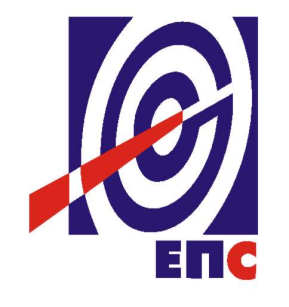 КОНКУРСНА ДОКУМЕНТАЦИЈАза подношење понуда у поступку јавне набавке мале вредности ради закључења Оквирног споразума са једним понуђачем на две годинеза јавну набавку услуга ЈНМВ/8000/0043-2/2016Здравствене услуге за потребе ТЦ ЈП ЕПС                                                                                    К О М И С И Ј А                                                                     за спровођење ЈНМВ/8000/0043-2/2016                                                            формирана Решењем бр.12.01.538496/3-16(заведено у ЈП ЕПС број 12.01.18293/3-17  од 10.02.2017.године)фебруар, 2017. године                                   На основу члана 39а, 40 и 61. Закона о јавним набавкама („Сл. гласник РС” бр. 124/12, 14/15 и 68/15), (у даљем тексту Закон), члана 2. и 8. Правилника о обавезним елементима конкурсне документације у поступцима јавних набавки и начину доказивања испуњености услова („Сл. гласник РС” бр. 86/15), Одлуке о покретању поступка јавне набавке број 12.01.538496/2-16 oд  29.12.2016. године и Решења о образовању комисије за јавну набавку број 12.01.538496/3-16  oд 29.12.2016. године припремљена је:КОНКУРСНА ДОКУМЕНТАЦИЈАза подношење понуда у поступку јавне набавке мале вредности ради закључења Оквирног споразума са једним понуђачем на две годинеза јавну набавку услуга ЈНМВ/8000/0043-2/2016Садржај конкурсне документације:Укупан број страна документације:155ОПШТИ ПОДАЦИ О ЈАВНОЈ НАБАВЦИПОДАЦИ О ПРЕДМЕТУ ЈАВНЕ НАБАВКЕ2.1 Опис предмета јавне набавке, назив и ознака из општег речника  набавкеОпис предмета јавне набавке: Здравствене услуге за потребе ТЦ ЈП ЕПСНазив из општег речника набавке: Систематски прегледи запослених Ознака из општег речника набавке: 85100000 Набавка је обликована у 27 (словима: двадесетседам) партија.Детаљни подаци о предмету набавке наведени су у техничкој спецификацији (поглавље 3. Конкурсне документације)ТЕХНИЧКА СПЕЦИФИКАЦИЈА Предмет јавне набавке су Здравствене услуге односно систематски прегледи запослених по Техничким центрима ЈП ЕПС.Систематски прегледи обухватају систематски преглед за мушкарце, за жене, преглед очију као и додатне прегледе уколико лекар специјалиста сматра да су неопходни.Систематски прегледи за мушкарцеСистематски прегледи за женеСистематски преглед очијуДодатни прегледи по мишљењу специјалисте3.1 Врста и обим услугаУкупна вредност уговорених услуга зависиће од коначног броја и обима  извршених услуга а највише до износа процењене вредности за сваку партију.3.2. Рок и место извршења услугаПружалац услуге ће услуге вршити у својим пословним просторијама и својим лабораторијама у складу са Техничком спецификацијом током трајања Оквирног споразума.Пружалац услуге прегледе обавља по списковима и динамици Наручиоца, са терминима (сатницом); Пружалац услуге организује лекарски преглед запослених по групама које се састоје од 10 (словима: десет) до 20 (словима: двадесет) запослених тако да свака група обави комплетан лекарски преглед у једном дану. Минимални број запослених који мора бити прегледан у једном дану износи 10 (словима: десет) запослених.Изабрани понуђач је у обавези да омогући прегледе најкасније у року од 30 (словима: тридесет) дана од дана пријема Наруџбенице.Рок ће бити прецизиран Наруџбеницом.Резултати прегледа и стручно мишљење мора се у писаним облику доставити најкасније 15 (словима: петнаест) дана после извршеног прегледа сваког запосленог.Пружалац услуге гарантује за квалитет извршених услуга и обавезан је да услугу обави стручно и квалитетно према правилима струке, важећим нормативима и стандардима.Место реализације услуга су здравствене установе са којима буде закључен Оквирни споразум на територији Корисника услуга (Организациона целина/Одсек) у складу са називом партија.Уколико је седиште здравствене установе, у којој се пружају уговорене здравствене услуге, ван седишта организационе целине/одсека Наручиоца, обавеза Понуђача  је да организује и сноси све трошкове превоза запослених  на преглед и са прегледа.Обавеза пружалаца услуге је да достави спецификацију извршених услуга (систематски + појединачни додатни прегледи) за сваког запосленог понаособ која чини саставни део испостављеног рачуна за извршене услуге предметне јавне набавке.У доле наведеној табели дат је оквиран број запослених  према полу у ТЦ ЈП ЕПС који могу бити упућени на прегледе који су предмет ове јавне набавке.Запослени у Техничким центрима задржавају дискреционо право да изврше целокупан систематски преглед, или само један део прегледа, у ком случају се фактурише само извршена услуга.3.3. Квалитативни и квантитативни пријемПружалац услуге је обавезан да предмет Оквирног споразума реализује у складу са Техничком спецификацијом, важећим прописима и прописаним стандардима. Пружалац услуга је дужан да сачини Записник о квалитативном и квантитативном пријему, који својим потписом потврђују одговорна лица Пружаоца услуга и одговорно/овлашћено лице Корисника услуга. Записником се утврђује обим и квалитет извршених услуга. 3.4. УСЛОВИ ЗА УЧЕШЋЕ У ПОСТУПКУ ЈАВНЕ НАБАВКЕ ИЗ ЧЛ. 75. И 76. ЗАКОНА О ЈАВНИМ НАБАВКАМА И УПУТСТВО КАКО СЕ ДОКАЗУЈЕ ИСПУЊЕНОСТ ТИХ УСЛОВАПонуда понуђача који не докаже да испуњава наведене обавезне и додатне услове из тачака 1. до 8. овог обрасца, биће одбијена као неприхватљива.1. Сваки подизвођач мора да испуњава услове из члана 75. став 1. тачка 1), 2) и 4) Закона, што доказује достављањем доказа наведених у овом одељку. Доказ из члана 75.став 1. тачка 5) Закона доставља се за део набавке који ће се вршити преко подизвођача.Услове у вези са капацитетима из члана 76. Закона, понуђач испуњава самостално без обзира на ангажовање подизвођача.2. Сваки понуђач из групе понуђача  која подноси заједничку понуду мора да испуњава услове из члана 75. став 1. тачка 1), 2) и 4) Закона, што доказује достављањем доказа наведених у овом одељку. Услове у вези са капацитетима из члана 76. Закона понуђачи из групе испуњавају заједно, на основу достављених доказа у складу са овим одељком конкурсне документације.3. Докази о испуњености услова из члана 77. Закона могу се достављати у неовереним копијама. Наручилац може пре доношења одлуке о додели Оквирног споразума, захтевати од понуђача, чија је понуда на основу извештаја комисије за јавну набавку оцењена као најповољнија да достави на увид оригинал или оверену копију свих или појединих доказа.Ако понуђач у остављеном, примереном року који не може бити краћи од пет дана, не достави на увид оригинал или оверену копију тражених доказа, наручилац ће његову понуду одбити као неприхватљиву.4. Лице уписано у Регистар понуђача није дужно да приликом подношења понуде доказује испуњеност обавезних услова за учешће у поступку јавне набавке, односно Наручилац не може одбити као неприхватљиву, понуду зато што не садржи доказ одређен Законом или Конкурсном документацијом, ако је понуђач, навео у понуди интернет страницу на којој су тражени подаци јавно доступни. У том случају понуђач може, у Изјави (која мора бити потписана и оверена), да наведе да је уписан у Регистар понуђача. Уз наведену Изјаву, понуђач може да достави и фотокопију Решења о упису понуђача у Регистар понуђача.  На основу члана 79. став 5. Закона понуђач није дужан да доставља следеће доказе који су јавно доступни на интернет страницама надлежних органа, и то:1)извод из регистра надлежног органа:-извод из регистра АПР: www.apr.gov.rs2)докази из члана 75. став 1. тачка 1) ,2) и 4) Закона-регистар понуђача: www.apr.gov.rs5. Уколико је доказ о испуњености услова електронски документ, понуђач доставља копију електронског документа у писаном облику, у складу са законом којим се уређује електронски документ.6. Ако понуђач има седиште у другој држави, наручилац може да провери да ли су документи којима понуђач доказује испуњеност тражених услова издати од стране надлежних органа те државе.7. Ако понуђач није могао да прибави тражена документа у року за подношење понуде, због тога што она до тренутка подношења понуде нису могла бити издата по прописима државе у којој понуђач има седиште и уколико уз понуду приложи одговарајући доказ за то, наручилац ће дозволити понуђачу да накнадно достави тражена документа у примереном року.8. Ако се у држави у којој понуђач има седиште не издају докази из члана 77. став 1. Закона, понуђач може, уместо доказа, приложити своју писану изјаву, дату под кривичном и материјалном одговорношћу оверену пред судским или управним органом, јавним бележником или другим надлежним органом те државе9. Понуђач је дужан да без одлагања, а најкасније у року од пет дана од дана настанка промене у било којем од података које доказује, о тој промени писмено обавести наручиоца и да је документује на прописани начин.5.КРИТЕРИЈУМ ЗА ЗАКЉУЧЕЊЕ ОКВИРНОГ СПОРАЗУМАИзбор најповољније понуде ће се извршити применом критеријума „Економски најповољнија понуда“.Елементи критеријума:Понуђена цена услуге ..................................................50 пондераДоказ: Образац понудеМетодологија обрачуна: најнижа вредност/понуђена вредност * 50 ;Tрошковна економичност................................................. 50 пондераДоказ: Print Screen најкраће руте по google maps. Методологија обрачуна: Понуђач пружа услуге у месту Корисника услуга (конзумно подручје Организационе целине/Одсека) ........................................50 пондераПонуђач пружа услуге ван места Корисника услуга(конзумно подручје Организационе целине/Одсека) ..........................................0 пондераЕлемент критеријума «цена услуга»  служи само за рангирање понуда а Оквирни споразум се закључује на процењену вредност набавке.Елемент критеријума «трошковна економичност» обухвата трошкове које Наручилац има одсуством и путовањем запосленог ван конзумног подручја Корисника (трошкови дневница, трошкове неангажовања на пословима због временског одсуства из разлога времена трајања транспорта и сл.)Резервни критеријумУколико две или више понуда имају на крају пондерисања исти укупан број пондера на две децимале, а при томе су најповољније (са највећим укупним бројем пондера), Оквирни споразум ће бити додељен понуђачу чија понуда има већи број пондера за елемент критеријума  - Понуђена цена услуга. Уколико ни после примене резервног критеријума није могуће изабрати најповољнију понуду, Оквирни споразум ће бити изабран путем жреба.Извлачење путем жреба, Наручилац ће извршити јавно, у присуству понуђача који имају исту најнижу понуђену цену. На посебним папирима који су исте величине и боје Наручилац ће исписати називе понуђача, те папире ставити у кутију, одакле ће председник Комисије извући само један папир. Понуђачу чији назив буде на извученом папиру биће додељен Оквирни споразум.6.  УПУТСТВО ПОНУЂАЧИМА КАКО ДА САЧИНЕ ПОНУДУКонкурсна документација садржи Упутство понуђачима како да сачине понуду и потребне податке о захтевима Наручиоца у погледу садржине понуде, као и услове под којима се спроводи поступак избора најповољније понуде у поступку јавне набавке.Понуђач мора да испуњава све услове одређене Законом и конкурсном документацијом. Понуда се припрема и доставља на основу позива, у складу са конкурсном документацијом, у супротном, понуда се одбија као неприхватљива.Језик на којем понуда мора бити састављенаНаручилац је припремио конкурсну документацију на српском језику и водиће поступак јавне набавке на српском језику. Понуда са свим прилозима мора бити сачињена на српском језику.Прилози који чине саставни део понуде, достављају се на српском језику. Уколико је неки прилог (доказ или документ) на страном језику, он мора бити преведен на српски језик и оверен од стране преводиоца, у супротном ће понуда бити одбијена као неприхватљива.Начин састављања и подношења понудеПонуђач је обавезан да сачини понуду тако што Понуђач уписује тражене податке у обрасце који су саставни део конкурсне документације и оверава је печатом и потписом законског заступника, другог заступника уписаног у регистар надлежног органа или лица овлашћеног од стране законског заступника уз доставу овлашћења у понуди. Доставља их заједно са осталим документима који представљају обавезну садржину понуде.Препоручује се да сви документи поднети у понуди  буду нумерисани и повезани у целину (јемствеником, траком и сл.), тако да се појединачни листови, односно прилози, не могу накнадно убацивати, одстрањивати или замењивати. Препоручује се да се нумерација поднете документације и образаца у понуди изврши на свакоj страни на којој има текста, исписивањем “1 од н“, „2 од н“ и тако све до „н од н“, с тим да „н“ представља укупан број страна понуде.Препоручује се да доказе који се достављају уз понуду, а због своје важности не смеју бити оштећени, означени бројем (банкарска гаранција, меница), стављају се у посебну фолију, а на фолији се видно означава редни број странице листа из понуде. Фолија се мора залепити при врху како би се докази, који се због своје важности не смеју оштетити, заштитили.Понуђач подноси понуду у затвореној коверти или кутији, тако да се при отварању може проверити да ли је затворена, као и када, на адресу: Јавно предузеће „Електропривреда Србије“ Београд, Балканска 13, ПАК 103925 писарница - са назнаком: „Понуда за јавну набавку Здравствене услуге за потребе ТЦ ЈП ЕПС, Партија ___ - Јавна набавка број ЈНМВ/8000/0043-2/2016 - НЕ ОТВАРАТИ“. На полеђини коверте обавезно се уписује тачан назив и адреса понуђача, телефон и факс понуђача, као и име и презиме овлашћеног лица за контакт.У случају да понуду подноси група понуђача, на полеђини коверте је пожељно назначити да се ради о групи понуђача и навести називе и адресу свих чланова групе понуђача.Уколико понуђачи подносе заједничку понуду, група понуђача може да се определи да обрасце дате у конкурсној документацији потписују и печатом оверавају сви понуђачи из групе понуђача или група понуђача може да одреди једног понуђача из групе који ће потписивати и печатом оверавати обрасце дате у конкурсној документацији, изузев образаца који подразумевају давање изјава под материјалном и кривичном одговорношћу морају бити потписани и оверени печатом од стране сваког понуђача из групе понуђача.У случају да се понуђачи определе да један понуђач из групе потписује и печатом оверава обрасце дате у конкурсној документацији (изузев образаца који подразумевају давање изјава под материјалном и кривичном одговорношћу), наведено треба дефинисати споразумом којим се понуђачи из групе међусобно и према наручиоцу обавезују на извршење јавне набавке, а који чини саставни део заједничке понуде сагласно чл. 81. Закона. Уколико је неопходно да понуђач исправи грешке које је направио приликом састављања понуде и попуњавања образаца из конкурсне документације, дужан је да поред такве исправке стави потпис особе или особа које су потписале образац понуде и печат понуђача. Обавезна садржина понудеСадржину понуде, поред Обрасца понуде, чине и сви остали докази о испуњености услова из чл. 75. и 76. Закона, предвиђени чл. 77. Закона, који су наведени у конкурсној документацији, као и сви тражени прилози и изјаве (попуњени, потписани и печатом оверени) на начин предвиђен следећим ставом ове тачке:Образац понуде Структура цене Образац трошкова припреме понуде, ако понуђач захтева надокнаду трошкова у складу са чл.88 ЗаконаИзјава о независној понуди Изјава у складу са чланом 75. став 2. Закона Овлашћење из тачке 6.2 Конкурсне документацијесредства финансијског обезбеђења Модел Наруџбеницеобрасци, изјаве и докази одређене тачком 6.9 или 6.10 овог упутства у случају да понуђач подноси понуду са подизвођачем или заједничку понуду подноси група понуђачапотписан и печатом оверен „Модел Оквирног споразума“ (пожељно је да буде попуњен)Модел уговора о чувању пословне тајне и поверљивих информацијадокази о испуњености услова из чл. 76. Закона у складу са чланом 77. Закон и Одељком 4. конкурсне документације Наручилац ће одбити као неприхватљиве све понуде које не испуњавају услове из позива за подношење понуда и конкурсне документације.Наручилац ће одбити као неприхватљиву понуду понуђача, за коју се у поступку стручне оцене понуда утврди да докази који су саставни део понуде садрже неистините податке. Подношење и отварање понудаБлаговременим се сматрају понуде које су примљене, у складу са Позивом за подношење понуда објављеним на Порталу јавних набавки, без обзира на начин на који су послате.Ако је понуда поднета по истеку рока за подношење понуда одређеног у позиву, сматраће се неблаговременом, а Наручилац ће по окончању поступка отварања понуда, овакву понуду вратити неотворену понуђачу, са назнаком да је поднета неблаговремено.Комисија за јавне набавке ће благовремено поднете понуде јавно отворити дана наведеном у Позиву за подношење понуда у просторијама Јавног предузећа „Електропривреда Србије“ Београд, Балканска бр.13, сала на другом спрату. Представници понуђача који учествују у поступку јавног отварања понуда, морају да пре почетка поступка јавног отварања доставе Комисији за јавне набавке писано овлашћење за учествовање у овом поступку (пожељно је да буде издато на меморандуму понуђача), заведено и оверено печатом и потписом законског заступника понуђача или другог заступника уписаног у регистар надлежног органа или лица овлашћеног од стране законског заступника уз доставу овлашћења у понуди.Комисија за јавну набавку води Записник о отварању понуда у који се уносе подаци у складу са Законом.Записник о отварању понуда потписују чланови комисије и присутни овлашћени представници понуђача, који преузимају примерак Записника.Наручилац ће у року од 3 (словима: три) дана од дана окончања поступка отварања понуда поштом или електронским путем доставити Записник о отварању понуда понуђачима који нису учествовали у поступку отварања понуда.Начин подношења понудеПонуђач може поднети само једну понуду.Понуду може поднети понуђач самостално, група понуђача, као и понуђач са подизвођачем.Понуђач који је самостално поднео понуду не може истовремено да учествује у заједничкој понуди или као подизвођач. У случају да понуђач поступи супротно наведеном упутству свака понуда понуђача у којој се појављује биће одбијена. Понуђач може бити члан само једне групе понуђача која подноси заједничку понуду, односно учествовати у само једној заједничкој понуди. Уколико је понуђач, у оквиру групе понуђача, поднео две или више заједничких понуда, Наручилац ће све такве понуде одбити.Понуђач који је члан групе понуђача не може истовремено да учествује као подизвођач. У случају да понуђач поступи супротно наведеном упутству свака понуда понуђача у којој се појављује биће одбијена. Измена, допуна и опозив понудеУ року за подношење понуде понуђач може да измени или допуни већ поднету понуду писаним путем, на адресу Наручиоца, са назнаком „ИЗМЕНА – ДОПУНА - Понуде за јавну набавку Здравствене услуге за потребе ТЦ ЈП ЕПС, Партија __ - ЈНМВ/8000/0043-2/2016 – НЕ ОТВАРАТИ“.У случају измене или допуне достављене понуде, Наручилац ће приликом стручне оцене понуде узети у обзир измене и допуне само ако су извршене у целини и према обрасцу на који се, у већ достављеној понуди,измена или допуна односи.У року за подношење понуде понуђач може да опозове поднету понуду писаним путем, на адресу Наручиоца, са назнаком „ОПОЗИВ - Понуде за јавну набавку Здравствене услугеза потребе ТЦ ЈП ЕПС, Партија __ - ЈНМВ/8000/0043-2/2016 – НЕ ОТВАРАТИ“.У случају опозива поднете понуде пре истека рока за подношење понуда, Наручилац такву понуду неће отварати, већ ће је неотворену вратити понуђачу. ПартијеНабавка је обликована у 27 (словима: двадесетседам) партија.Понуђач може да поднесе понуду за једну или више партија. Понуда мора да обухвати најмање једну целокупну партију.Понуђач је дужан да у понуди наведе да ли се понуда односи на целокупну набавку или само на одређене партије.У случају да понуђач поднесе понуду за две или више партија, она мора бити поднета тако да се може оцењивати за сваку партију посебно. Понуда са варијантамаПонуда са варијантама није дозвољена. Подношење понуде са подизвођачимаПонуђач је дужан да у понуди наведе да ли ће извршење набавке делимично поверити подизвођачу. Ако понуђач у понуди наведе да ће делимично извршење набавке поверити подизвођачу, дужан је да наведе:- назив подизвођача, а уколико оквирни споразум/уговор између наручиоца и понуђача буде закључен, тај подизвођач ће бити наведен у оквирном споразуму;- проценат укупне вредности набавке који ће поверити подизвођачу, а који не може бити већи од 50% као и део предметне набавке који ће извршити преко подизвођача.Понуђач у потпуности одговара наручиоцу за извршење уговорене набавке, без обзира на број подизвођача и обавезан је да наручиоцу, на његов захтев, омогући приступ код подизвођача ради утврђивања испуњености услова.Обавеза понуђача је да за подизвођача достави доказе о испуњености обавезних услова из члана 75. став 1. тачка 1), 2) и 4) Закона наведених у одељку Услови за учешће из члана 75. и 76. Закона и Упутство како се доказује испуњеност тих услова. Доказ из члана 75.став 1.тачка 5) Закона доставља се за део набавке који ће се вршити преко подизвођача.Додатне услове понуђач испуњава самостално, без обзира на ангажовање подизвођача.Све обрасце у понуди потписује и оверава понуђач, изузев образаца под пуном материјалном и кривичном одговорношћу,које попуњава, потписује и оверава сваки подизвођач у своје име (Образац изјаве у складу са чланом 75. став 2. Закона).Понуђач не може ангажовати као подизвођача лице које није навео у понуди, у супротном Наручилац ће реализовати средство обезбеђења и раскинути Оквирни споразум, осим ако би раскидом Оквирног споразума Наручилац претрпео знатну штету. Добављач може ангажовати као подизвођача лице које није навео у понуди, ако је на страни подизвођача након подношења понуде настала трајнија неспособност плаћања, ако то лице испуњава све услове одређене за подизвођача и уколико добије претходну сагласност Наручиоца. Све ово не утиче на правило да понуђач (добављач) у потпуности одговара Наручиоцу за извршење обавеза из поступка јавне набавке, односно за извршење уговорних обавеза , без обзира на број подизвођача.Наручилац у овом поступку не предвиђа примену одредби става 9. и 10. члана 80. Закона.Подношење заједничке понудеУ случају да више понуђача поднесе заједничку понуду, они као саставни део понуде морају доставити Споразум о заједничком извршењу набавке, којим се међусобно и према Наручиоцу обавезују на заједничко извршење набавке, који обавезно садржи податке прописане члан 81. став 4. и 5. Закона и то: податке о члану групе који ће бити Носилац посла, односно који ће поднети понуду и који ће заступати групу понуђача пред Наручиоцем;опис послова сваког од понуђача из групе понуђача у извршењу оквирног споразума.Сваки понуђач из групе понуђача  која подноси заједничку понуду мора да испуњава услове из члана 75.  став 1. тачка 1), 2) и 4) Закона, наведене у одељку Услови за учешће из члана 75. и 76. Закона и Упутство како се доказује испуњеност тих услова. Услове у вези са капацитетима, у складу са чланом 76. Закона, понуђачи из групе испуњавају заједно, на основу достављених доказа дефинисаних конкурсном документацијом.Услов из члана 75.став 1.тачка 5. Закона , обавезан је да испуни понуђач из групе понуђача којем је поверено извршење дела набавке за које је неопходна испуњеност тог услова.У случају заједничке понуде групе понуђача обрасце под пуном материјалном и кривичном одговорношћу попуњава, потписује и оверава сваки члан групе понуђача у своје име (Образац Изјаве о независној понуди и Образац изјаве у складу са чланом 75. став 2. Закона).Понуђачи из групе понуђача одговорају неограничено солидарно према наручиоцу.Понуђена ценаЦена се исказује у динарима, без пореза на додату вредност.Јединичне цене и укупно понуђена цена морају бити изражене са две децимале у складу са правилом заокруживања бројева. У случају рачунске грешке меродавна ће бити јединична цена.Понуда која је изражена у две валуте, сматраће се неприхватљивом.Понуђена цена укључује све трошкове везане за реализацију предметне услуге.Вредност понуде се користи у поступку стручне оцене понуда за рангирање истих док се Оквирни споразум закључује на процењену вредност набавке.Ако је у понуди исказана неуобичајено ниска цена, Наручилац ће поступити у складу са чланом 92. Закона.Цена је фиксна за цео уговорени период и не подлеже никаквој промени.Рок и место извршења услугаПружалац услуге ће услуге вршити у својим пословним просторијама и својимлабораторијама у складу са Техничком спецификацијом током трајања Оквирног споразума.Пружалац услуге  прегледе обавља по списковима и динамици Наручиоца, са терминима (сатницом); Пружалац услуге организује лекарски преглед запослених по групама које се састоје од 10 до 20 запослених тако да свака група обави комплетан лекарски преглед у једном дану. Минимални број запослених који мора бити прегледан у једном дану износи 10 (словима: десет) запослених.Изабрани понуђач је у обавези да омогући прегледе најкасније у року од 30 (словима: тридесет) дана од дана пријема Наруџбенице.Рок ће бити прецизиран Наруџбеницом.Место реализације услуге су здравствене установе са којима буде закључен оквирни споразум на територији Корисника услуга (Организациона целина/Одсек) у складу са називом партија.Уколико је седиште здравствене установе, у којој се пружају уговорене здравствене услуге, ван седишта организационе целине/одсека Наручиоца, обавеза Понуђача  је да организује и сноси све трошкове превоза запослених  на преглед и са прегледа.Начин и услови плаћањаОбрачун извршених услуга врши се на месечном нивоу на основу броја извршених лекарских прегледа и у зависности од врсте лекарских прегледа који су  извршени, а што се констатује Записником о квантитативном и квалитативном пријему.Рок плаћања је у року дo 45 (словима: четрдесетпет) дана од дана пријема исправног рачуна. Уз рачун који је насловљен на Наручиоца: Јавно предузеће „Електропривреда Србије“ Београд, царице Милице 2, 11000 Београд, ПИБ: 103920327,  Пружалац услуге је  обавези да достави копију Записника о квантитативном и квалитативном пријему извршених услуга који потписују одговорна лица одговорна лица Пружаоца услуга и одговорно/овлашћено лице Корисника услуга којим  се утврђује обим и квалитет извршених услуга, јер једино у том случају се сматра да је примљен исправан рачун.Понуђачу није дозвољено да захтева аванс.Рок важења понудеПонуда мора да важи најмање 90 (словима: деведесет) дана од дана отварања понуда. У случају да понуђач наведе краћи рок важења понуде, понуда ће бити одбијена, као неприхватљива. Средства финансијског обезбеђењаНаручилац користи право да захтева средстава финансијског обезбеђења (у даљем тексту СФО) којим понуђачи обезбеђују испуњење својих обавеза достављају се:у поступку јавне набавке и достављају се уз понудуу поступку закључења Оквирног споразумаЗа сваки закључен уговор на основу Оквирног споразума, појединачноСви трошкови око прибављања средстава обезбеђења падају на терет понуђача, а и исти могу бити наведени у Обрасцу трошкова припреме понуде.Члан групе понуђача може бити налогодавац средства финансијског обезбеђења.Средства финансијског обезбеђења морају да буду у валути у којој је и понуда.Ако се за време трајања Оквирног споразума промене рокови за извршење уговорне обавезе, важност  СФО мора се продужити. Понуђач је дужан да достави следећа средства финансијског обезбеђења за сваку партију посебно:У понуди:Меница за озбиљност понудеПонуђач је обавезан да уз понуду Наручиоцу достави:бланко сопствену меницу за озбиљност понуде у висини од 10% вредности понуде, која јеиздата са клаузулом „без протеста“ и „без извештаја“ потписана од стране законског заступника или лица по овлашћењу  законског заступника, на начин који прописује Закон о меници ("Сл. лист ФНРЈ" бр. 104/46, "Сл. лист СФРЈ" бр. 16/65, 54/70 и 57/89 и "Сл. лист СРЈ" бр. 46/96, Сл. лист СЦГ бр. 01/03 Уст. повеља) и Закон о платним услугамаевидентирана у Регистру меница и овлашћења кога води Народна банка Србије у складу са Одлуком о ближим условима, садржини и начину вођења регистра меница и овлашћења („Сл. гласник РС“ бр. 56/11 и 80/15) и то документује овереним захтевом пословној банци да региструје меницу са одређеним серијским бројем, основ на основу кога се издаје меница и менично овлашћење (број ЈН) и износ из основа (тачка 4. став 2. Одлуке).Менично писмо – овлашћење којим понуђач овлашћује наручиоца да може наплатити меницу  на износ од 10 % од вредности понуде (без ПДВ-а) са роком важења минимално (30 дана) дужим од рока важења понуде, с тим да евентуални продужетак рока важења понуде има за последицу и продужење рока важења менице и меничног овлашћења, које мора бити издато на основу Закона о меници. овлашћење којим законски заступник овлашћује лица за потписивање менице и меничног овлашћења за конкретан посао, у случају да меницу и менично овлашћење не потписује законски заступник понуђача;фотокопију важећег Картона депонованих потписа овлашћених лица за располагање новчаним средствима понуђача код пословне банке, оверену од стране банке на дан издавања менице и меничног овлашћења (потребно је да се поклапају датум са меничног овлашћења и датум овере банке на фотокопији депо картона),фотокопију ОП обрасца.Доказ о регистрацији менице у Регистру меница Народне банке Србије (фотокопија  Захтева за регистрацију менице од стране пословне банке која је извршила регистрацију менице или извод са интернет странице Регистра меница и овлашћења НБС) У  случају  да  изабрани  Понуђач  после  истека  рока  за  подношење  понуда,  а  у  року важења  опције  понуде,  повуче  или  измени  понуду,   не  потпише  Оквирни споразум када  је његова  понуда  изабрана  као  најповољнија или не достави СФО које је захтевано Оквирним споразумом, Наручилац  има  право  да  изврши  наплату бланко сопствене менице  за  озбиљност  понуде.Меница ће бити враћена Понуђачу у року од 8 (словима: осам) дана од дана предаје Наручиоцу средства финансијског обезбеђења која су захтевана у закљученом оквирном споразумуМеница ће бити враћена понуђачу са којим није закључен Оквирни споразум одмах по закључењу Оквирног споразума са понуђачем чија понуда буде изабрана као најповољнија.Уколико средство финансијског обезбеђења није достављено у складу са захтевом из Конкурсне документације понуда ће бити одбијена као неприхватљива због битних недостатака.У тренутку закључења Оквирног споразума, понуђач је дужан да достави за сваку партију одвојено:Меницу за добро извршење посла у поступку закључења Оквирног споразума:Понуђач је обавезан да Наручиоцу у тренутку закључења Оквирног споразума достави:бланко сопствену меницу за добро извршење посла која је неопозива, без права протеста и наплатива на први позив, потписана и оверена службеним печатом од стране овлашћеног  лица,Менично писмо – овлашћење којим понуђач овлашћује наручиоца да може наплатити меницу  на износ од 10 % од вредности Оквирног споразума (без ПДВ-а) са роком важења минимално ..... 30 (тридесет) дана дужим од уговореног рока завршетка посла, с тим да евентуални продужетак рока завршетка посла има за последицу и продужење рока важења менице и меничног овлашћења, фотокопију важећег Картона депонованих потписа овлашћених лица за располагање новчаним средствима понуђача код  пословне банке, оверену од стране банке на дан издавања менице и меничног овлашћења (потребно је да се поклапају датум са меничног овлашћења и датум овере банке на фотокопији депо картона),фотокопију ОП обрасца.Доказ о регистрацији менице у Регистру меница Народне банке Србије (фотокопија  Захтева за регистрацију менице од стране пословне банке која је извршила регистрацију менице или извод са интернет странице Регистра меница и овлашћења НБС) Достављање средстава финансијског обезбеђењаСредство финансијског обезбеђења за  озбиљност понуде доставља се као саставни део понуде и гласи на Јавно предузеће „Електропривреда Србије“ Београд.Средство финансијског обезбеђења за добро извршење посла  гласи на Јавно предузеће „Електропривреда Србије“ Београд и доставља се лично или поштом на адресу:  Јавно предузеће „Електропривреда Србије“, Београд, царице Милице 2са назнаком: Средство финансијског обезбеђења за ЈНМВ/8000/0043-2/2016Начин означавања поверљивих података у понудиПодаци које понуђач оправдано означи као поверљиве биће коришћени само у току поступка јавне набавке у складу са позивом и неће бити доступни ником изван круга лица која су укључена у поступак јавне набавке. Ови подаци неће бити објављени приликом отварања понуда и у наставку поступка. Наручилац може да одбије да пружи информацију која би значила повреду поверљивости података добијених у понуди. Као поверљива, понуђач може означити документа која садрже личне податке, а које не садржи ни један јавни регистар, или која на други начин нису доступна, као и пословне податке који су прописима одређени као поверљиви. Наручилац ће као поверљива третирати она документа која у десном горњем углу великим словима имају исписано „ПОВЕРЉИВО“.Наручилац не одговара за поверљивост података који нису означени на горе наведени начин.Ако се као поверљиви означе подаци који не одговарају горе наведеним условима, Наручилац ће позвати понуђача да уклони ознаку поверљивости. Понуђач ће то учинити тако што ће његов представник изнад ознаке поверљивости написати „ОПОЗИВ“, уписати датум, време и потписати се.Ако понуђач у року који одреди Наручилац не опозове поверљивост докумената, Наручилац ће третирати ову понуду као понуду без поверљивих података.Наручилац је дужан да доследно поштује законите интересе понуђача, штитећи њихове техничке и пословне тајне у смислу закона којим се уређује заштита пословне тајне.Неће се сматрати поверљивим докази о испуњености обавезних услова,цена и други подаци из понуде који су од значаја за примену критеријума и рангирање понуде. Поштовање обавеза које произлазе из прописа о заштити на раду и других прописаПонуђач је дужан да при састављању понуде изричито наведе да је поштовао обавезе које произлазе из важећих прописа о заштити на раду, запошљавању и условима рада, заштити животне средине, као и да нема забрану обављања делатности која је на снази у време подношења понуде (Образац 4 из конкурсне документације).Накнада за коришћење патенатаНакнаду за коришћење патената, као и одговорност за повреду заштићених права интелектуалне својине трећих лица сноси понуђач.Начело заштите животне средине и обезбеђивања енергетске ефикасностиНаручилац је дужан да набавља услуге која не загађују, односно који минимално утичу на животну средину, односно који обезбеђују адекватно смањење потрошње енергије – енергетску ефикасност.Додатне информације и објашњењаЗаинтерсовано лице може, у писаном облику, тражити од Наручиоца додатне информације или појашњења у вези са припремањем понуде,при чему може да укаже Наручиоцу и на евентуално уочене недостатке и неправилности у конкурсној документацији, најкасније пет дана пре истека рока за подношење понуде, на адресу Наручиоца, са назнаком: „ОБЈАШЊЕЊА – позив за јавну набавку број ЈНМВ/8000/0043-2/2016“ или електронским путем на е-mail адресу: branislava.nikolic@eps.rs или milos.zarkovic@eps.rs, радним данима (понедељак – петак) у времену од 07:30 до 15:30 часова. Захтев за појашњење примљен после наведеног времена или током викенда/нерадног дана биће евидентиран као примљен првог следећег радног дана.Наручилац ће у року од три дана по пријему захтева објавити Одговор на захтев на Порталу јавних набавки и својој интернет страници.Тражење додатних информација и појашњења телефоном није дозвољено.Ако је документ из поступка јавне набавке достављен од стране наручиоца или понуђача путем електронске поште или факсом, страна која је извршила достављање дужна је да од друге стране захтева да на исти начин потврди пријем тог документа, што је друга страна дужна и да учини када је то неопходно као доказ да је извршено достављање.Ако Наручилац у року предвиђеном за подношење понуда измени или допуни конкурсну документацију, дужан је да без одлагања измене или допуне објави на Порталу јавних набавки и на својој интернет страници.Ако Наручилац измени или допуни конкурсну документацију осам или мање дана пре истека рока за подношење понуда, Наручилац је дужан да продужи рок за подношење понуда и објави обавештење о продужењу рока за подношење понуда.По истеку рока предвиђеног за подношење понуда Наручилац не може да мења нити да допуњује конкурсну документацију.Комуникација у поступку јавне набавке се врши на начин предвиђен чланом 20. Закона.У зависности од изабраног вида комуникације, Наручилац ће поступати у складу са 13. начелним ставом који је Републичка комисија за заштиту права у поступцима јавних набавки заузела на 3. Општој седници, 14.04.2014. године (објављеним на интернет страници www.кjn.gov.rs).Трошкови понудеТрошкове припреме и подношења понуде сноси искључиво понуђач и не може тражити од наручиоца накнаду трошкова.Понуђач може да у оквиру понуде достави укупан износ и структуру трошкова припремања понуде тако што попуњава, потписује и оверава печатом Образац трошкова припреме понуде.Додатна објашњења, контрола и допуштене исправкеНаручилац може да захтева од понуђача додатна објашњења која ће му помоћи при прегледу, вредновању и упоређивању понуда, а може да врши и контролу (увид) код понуђача, односно његовог подизвођача.Уколико је потребно вршити додатна објашњења, Наручилац ће понуђачу оставити примерени рок да поступи по позиву Наручиоца, односно да омогући Наручиоцу контролу (увид) код понуђача, као и код његовог подизвођача.Наручилац може, уз сагласност понуђача, да изврши исправке рачунских грешака уочених приликом разматрања понуде по окончаном поступку отварања понуда.У случају разлике између јединичне цене и укупне цене, меродавна је јединична цена. Ако се понуђач не сагласи са исправком рачунских грешака, Наручилац ће његову понуду одбити као неприхватљиву.Разлози за одбијање понуде Понуда ће бити одбијена ако:је неблаговремена, неприхватљива или неодговарајућа;ако се понуђач не сагласи са исправком рачунских грешака;ако има битне недостатке сходно члану 106. ЗаконаНаручилац ће донети одлуку о обустави поступка јавне набавке у складу са чланом 109. Закона.Рок за доношење Одлуке о закључењу Оквирног споразума/обустави Наручилац ће Одлуку о закључењу Оквирног споразума/обустави поступка донети у року од максимално 10 (словима: десет) дана од дана јавног отварања понуда.Одлуку о закључењу Оквирног споразума/обустави поступка  Наручилац ће објавити на Порталу јавних набавки и на својој интернет страници у року од 3 (словима: три) дана од дана доношења.Негативне референцеНаручилац може одбити понуду уколико поседује доказ да је понуђач у претходне три године пре објављивања позива за подношење понуда, у поступку јавне набавке:поступао супротно забрани из чл. 23. и 25. Закона;учинио повреду конкуренције;доставио неистините податке у понуди или без оправданих разлога одбио да закључи Оквирни споразум, након што му је Оквирни споразум додељен;одбио да достави доказе и средства обезбеђења на шта се у понуди обавезао.Наручилац може одбити понуду уколико поседује доказ који потврђује да понуђач није испуњавао своје обавезе по раније закљученим Оквирним споразумима који су се односили на исти предмет набавке, за период од претходне три године пре објављивања позива за подношење понуда. Доказ наведеног може бити:правоснажна судска одлука или коначна одлука другог надлежног органа;исправа о реализованом средству обезбеђења испуњења обавеза у поступку јавне набавке или испуњења уговорних обавеза;исправа о наплаћеној уговорној казни;рекламације потрошача, односно корисника, ако нису отклоњене у уговореном року;изјава о раскиду уговора због неиспуњења битних елемената уговора дата на начин и под условима предвиђеним Законом којим се уређују облигациони односи;доказ о ангажовању на извршењу уговора о јавној набавци лица која нису означена у понуди као подизвођачи, односно чланови групе понуђача;други одговарајући доказ примерен предмету јавне набавке који се односи на испуњење обавеза у ранијим поступцима јавне набавке или по раније закљученим уговорима о јавним набавкама.Наручилац може одбити понуду ако поседује доказ из става 3. тачка 1) члана 82. Закона, који се односи на поступак који је спровео или Оквирни споразум који је закључио и други Наручилац ако је предмет јавне набавке истоврсан. Наручилац ће поступити на наведене начине и у случају заједничке понуде групе понуђача уколико утврди да постоје напред наведени докази за једног или више чланова групе понуђача. Увид у документацијуПонуђач има право да изврши увид у документацију о спроведеном поступку јавне набавке после доношења одлуке о додели Оквирног споразума, односно одлуке о обустави поступка о чему може поднети писмени захтев Наручиоцу.Наручилац је дужан да лицу из става 1. омогући увид у документацију и копирање документације из поступка о трошку подносиоца захтева, у року од два дана од дана пријема писаног захтева, уз обавезу да заштити податке у складу са чл.14. Закона.Заштита права понуђачаОбавештење о роковима и начину подношења захтева за заштиту права, са детаљним упутством о садржини потпуног захтева за заштиту права у складу са чланом 151. став 1. тач. 1) – 7) Закона, као и износом таксе из члана 156. став 1. тач. 1) – 3) Закона и детаљним упутством о потврди из члана 151. став 1. тачка 6) Закона којом се потврђује да је уплата таксе извршена, а која се прилаже уз захтев за заштиту права приликом подношења захтева наручиоцу, како би се захтев сматрао потпуним:Рокови и начин подношења захтева за заштиту права:Захтев за заштиту права подноси се лично или путем поште на адресу: ЈП „Електропривреда Србије“ Београд Балканска бр. 13, Сектор за набавке за набавке и комeрцијалне послове са назнаком: Захтев за заштиту права за ЈН услуга Здравствене услуге - претходни и периодични лекарски прегледи запослених на радним местима са повећаним ризиком, ЈНМВ/8000/0043-2/2016 а копија се истовремено доставља Републичкој комисији.Захтев за заштиту права се може доставити и путем електронске поште на e-mail: branislava.nikolic@eps.rs или milos.zarkovic@eps.rs радним данима (понедељак-петак) од 7:30 до 15:30 часова.Захтев за заштиту права може се поднети у току целог поступка јавне набавке, против сваке радње наручиоца, осим ако овим законом није другачије одређено.Захтев за заштиту права којим се оспорава врста поступка, садржина позива за подношење понуда или конкурсне документације сматраће се благовременим ако је примљен од стране Наручиоца најкасније  3 (словима: три) дана пре истека рока за подношење понуда, без обзира на начин достављања и уколико је подносилац захтева у складу са чланом 63. став 2. овог Закона указао наручиоцу на евентуалне недостатке и неправилности, а Наручилац исте није отклонио. Захтев за заштиту права којим се оспоравају радње које Наручилац предузме пре истека рока за подношење понуда, а након истека рока из става 3. ове тачке, сматраће се благовременим уколико је поднет најкасније до истека рока за подношење понуда. После доношења Одлуке о закључењу Оквирног споразума  и Одлуке о обустави поступка, рок за подношење захтева за заштиту права је 10 (словима: десет) дана од дана објављивања одлуке на Порталу јавних набавки. Захтев за заштиту права не задржава даље активности наручиоца у поступку јавне набавке у складу са одредбама члана 150. Закона. Наручилац објављује обавештење о поднетом захтеву за заштиту права на Порталу јавних набавки и на својој интернет страници најкасније у року од два дана од дана пријема захтева за заштиту права, које садржи податке из Прилога 3Љ. Наручилац може да одлучи да заустави даље активности у случају подношења захтева за заштиту права, при чему је тад дужан да у обавештењу о поднетом захтеву за заштиту права наведе да зауставља даље активности у поступку јавне набавке. Детаљно упутство о садржини потпуног Захтева за заштиту права у складу са чланом   151. став 1. тач. 1) – 7) Закона:Захтев за заштиту права садржи:1) назив и адресу подносиоца захтева и лице за контакт2) назив и адресу наручиоца3) податке о јавној набавци која је предмет захтева, односно о одлуци наручиоца4) повреде прописа којима се уређује поступак јавне набавке5) чињенице и доказе којима се повреде доказују6) потврду о уплати таксе из члана 156. Закона7) потпис подносиоца.Ако поднети захтев за заштиту права не садржи све обавезне елементе   Наручилац ће такав захтев одбацити Закључком. Закључак Наручилац доставља подносиоцу захтева и Републичкој комисији у року од три дана од дана доношења. Против закључка наручиоца подносилац захтева може у року од 3 (словима: три) дана од дана пријема Закључка поднети жалбу Републичкој комисији, док копију жалбе истовремено доставља наручиоцу. Износ таксе из члана 156. став 1. тач. 1) - 3) Закона:Подносилац захтева за заштиту права дужан је да на рачун буџета Републике Србије (број рачуна: 840-30678845-06, шифра плаћања 153 или 253, позив на број 8000004322016,  сврха: ЗЗП, ЈП ЕПС  јн. бр. 8000/0043-2/2016, прималац уплате: буџет Републике Србије) уплати таксу од 60.000,00 динара у поступку јавне набавке мале вредности. Свака странка у поступку сноси трошкове које проузрокује својим радњама.Ако је Захтев за заштиту права основан, Наручилац мора подносиоцу захтева за заштиту права на писани захтев надокнадити трошкове настале по основу заштите права.Ако Захтев за заштиту права није основан, подносилац Захтева за заштиту права мора Наручиоцу на писани захтев надокнадити трошкове настале по основу заштите права.Ако је Захтев за заштиту права делимично усвојен, Републичка комисија одлучује да ли ће свака странка сносити своје трошкове или ће трошкови бити подељени сразмерно усвојеном Захтеву за заштиту права.Странке у Захтеву морају прецизно да наведу трошкове за које траже накнаду.Накнаду трошкова могуће је тражити до доношења одлуке Наручиоца, односно Републичке комисије о поднетом Захтеву за заштиту права.О трошковима одлучује Републичка комисија. Одлука Републичке комисије је извршни наслов.Детаљно упутство о потврди из члана 151. став 1. тачка 6) ЗаконаПотврда којом се потврђује да је уплата таксе извршена, а која се прилаже уз Захтев за заштиту права приликом подношења Захтева Наручиоцу, како би се Захтев сматрао потпуним.Чланом 151. Закона је прописано да Захтев за заштиту права мора да садржи, између осталог, и потврду о уплати таксе из члана 156. Закона.Подносилац захтева за заштиту права је дужан да на одређени рачун буџета Републике Србије уплати таксу у износу прописаном чланом 156. Закона.Као доказ о уплати таксе, у смислу члана 151. став 1. тачка 6) Закона, прихватиће се:1. Потврда о извршеној уплати таксе из члана 156. Закона која садржи следеће елементе:(1) да буде издата од стране банке и да садржи печат банке;(2) да представља доказ о извршеној уплати таксе, што значи да потврда мора да садржи податак да је налог за уплату таксе, односно налог за пренос средстава реализован, као и датум извршења налога. * Републичка комисија може да изврши увид у одговарајући извод евиденционог рачуна достављеног од стране Министарства финансија – Управе за трезор и на тај начин додатно провери чињеницу да ли је налог за пренос реализован.(3) износ таксе из члана 156. Закона чија се уплата врши;(4) број рачуна: 840-30678845-06;(5) шифру плаћања: 153 или 253;(6) позив на број: подаци о броју или ознаци јавне набавке поводом које се подноси захтев за заштиту права;(7) сврха: ЗЗП; назив наручиоца; број или ознака јавне набавке поводом које се подноси захтев за заштиту права;(8) корисник: буџет Републике Србије;(9) назив уплатиоца, односно назив подносиоца захтева за заштиту права за којег је извршена уплата таксе;(10) потпис овлашћеног лица банке.2. Налог за уплату, први примерак, оверен потписом овлашћеног лица и печатом банке или поште, који садржи и све друге елементе из потврде о извршеној уплати таксе наведене под тачком 1.3. Потврда издата од стране Републике Србије, Министарства финансија, Управе за трезор, потписана и оверена печатом, која садржи све елементе из потврде оизвршеној уплати таксе из тачке 1, осим оних наведених под (1) и (10), за подносиоце захтева за заштиту права који имају отворен рачун у оквиру припадајућег консолидованог рачуна трезора, а који се води у Управи за трезор (корисници буџетских средстава, корисници средстава организација за обавезно социјално осигурање и други корисници јавних средстава);4. Потврда издата од стране Народне банке Србије, која садржи све елементе из потврде о извршеној уплати таксе из тачке 1, за подносиоце захтева за заштиту права (банке и други субјекти) који имају отворен рачун код Народне банке Србије у складу са законом и другим прописом.Примерак правилно попуњеног налога за пренос и примерак правилно попуњеног налога за уплату могу се видети на сајту Републичке комисије за заштиту права у поступцима јавних набавки http://www.kjn.gov.rs/ci/uputstvo-o-uplati-republicke-administrativne-takse.htmlи http://www.kjn.gov.rs/download/Taksa-popunjeni-nalozi-ci.pdf6.28 Закључивање и ступање на снагу Оквирног споразума Наручилац ће закључити Оквирни споразум по протеку 8 (словима:осам) дана од дана коначности Одлуке о закључењу Оквирног споразума, односно 8 (словима: осам) дана од протека рока за подношење захтева за заштиту права.Уколико у року за подношење понуда пристигне само једна понуда и та понуда буде прихватљива, Наручилац ће сходно члану 112. став 2. тачка 5) Закона закључити уговор са понуђачем и пре истека рока за подношење Захтева за заштиту права.Наруџбенице са елементима уговора о јавној набавци који се закључују на основу Оквирног споразума морају се доделити пре завршетка трајања Оквирног споразума, с тим да се трајање појединих наруџбеница закључених на основу Оквирног споразума не мора подударати са трајањем Оквирног споразума, већ по потреби може трајати краће или дуже.При издавању наруџбеница на основу Оквирног споразума стране не могу мењати битне услове оквирног споразума.6.29 Измене током трајања Оквирног споразумаНаручилац може након закључења Оквирног споразума без спровођења поступка јавне набавке повећати обим предмета набавке до лимита прописаног чланом 115. став 1. Закона о јавним набавкама.Наручилац може повећати обим предмета јавне набавке из Оквирног споразума за максимално до 5% укупне вредности Оквирног споразума под условом да има обезбеђена финансијска средства, у случају више силе, измене важећих законских прописа, мера државних органа и измењених околности на тржишту настале услед више силе.ОБРАСЦИОБРАЗАЦ 1.ОБРАЗАЦ ПОНУДЕПонуда бр._________ од _______________ за поступак јавне набавке мале вредности Здравствене услуге за потребе ТЦ ЈП ЕПС, Партија ___, ради закључења Оквирног споразума са једним понуђачем на период до две године, ЈНМВ/8000/0043-2/20161)ОПШТИ ПОДАЦИ О ПОНУЂАЧУ2) ПОНУДУ ПОДНОСИ: Напомена: заокружити начин подношења понуде и уписати податке о подизвођачу, уколико се понуда подноси са подизвођачем, односно податке о свим учесницима заједничке понуде, уколико понуду подноси група понуђача3) ПОДАЦИ О ПОДИЗВОЂАЧУ Напомена:Табелу „Подаци о подизвођачу“ попуњавају само они понуђачи који подносе  понуду са подизвођачем, а уколико има већи број подизвођача од места предвиђених у табели, потребно је да се наведени образац копира у довољном броју примерака, да се попуни и достави за сваког подизвођача.4) ПОДАЦИ ЧЛАНУ ГРУПЕ ПОНУЂАЧАНапомена:Табелу „Подаци о учеснику у заједничкој понуди“ попуњавају само они понуђачи који подносе заједничку понуду, а уколико има већи број учесника у заједничкој понуди од места предвиђених у табели, потребно је да се наведени образац копира у довољном броју примерака, да се попуни и достави за сваког понуђача који је учесник у заједничкој понуди.5) ЦЕНА И КОМЕРЦИЈАЛНИ УСЛОВИ ПОНУДЕЦЕНАКОМЕРЦИЈАЛНИ УСЛОВИ    Датум 				                                      Понуђач________________________                  М.П.	              _____________________                                      Напомене:-  Понуђач је обавезан да у обрасцу понуде попуни све комерцијалне услове (сва празна поља).- Уколико понуђачи подносе заједничку понуду, група понуђача може да овласти једног понуђача из групе понуђача који ће попунити, потписати и печатом оверити образац понуде или да образац понуде потпишу и печатом овере сви понуђачи из групе понуђача (у том смислу овај образац треба прилагодити већем броју потписникаОБРАЗАЦ 2.ОБРАЗАЦ СТРУКТУРЕ ЦЕНЕЗДРАВСТВЕНЕ УСЛУГЕ ЗА ПОТРЕБЕ ТЦ ЈП ЕПСПАРТИЈА 1ТЦ Крагујевац – КРАГУЈЕВАЦСИСТЕМАТСКИ ПРЕГЛЕДИ ЗА МУШКАРЦЕСИСЕМАТСКИ ПРЕГЛЕДИ ЗА ЖЕНЕСИСТЕМАТСКИ ПРЕГЛЕД ОЧИЈУ    Место и датум 		       Понуђач____________________                        М.П.                     ______________________                                                                                             (потпис овлашћеног лица)Напомена: Елемент критеријума «цена услуга»  служи само за рангирање понуда а Оквирни споразум се закључује на процењену вредност набавке.Напомена:-Уколико група понуђача подноси заједничку понуду овај образац потписује и оверава Носилац посла.- Уколико понуђач подноси понуду са подизвођачем овај образац потписује и оверава печатом понуђач.ОБРАЗАЦ 2.ОБРАЗАЦ СТРУКТУРЕ ЦЕНЕ     ЗДРАВСТВЕНЕ УСЛУГЕ ЗА ПОТРЕБЕ ТЦ ЈП ЕПСПАРТИЈА 2ТЦ Крагујевац - ПОЖАРЕВАЦСИСТЕМАТСКИ ПРЕГЛЕДИ ЗА МУШКАРЦЕСИСТЕМАТСКИ ПРЕГЛЕД ЗА ЖЕНЕСИСТЕМАТСКИ ПРЕГЛЕД ОЧИЈУ    Место и датум 		      Понуђач____________________                        М.П.                     ______________________                                                                                             (потпис овлашћеног лица)Напомена: Елемент критеријума «цена услуга»  служи само за рангирање понуда а Оквирни споразум се закључује на процењену вредност набавке.Напомена:-Уколико група понуђача подноси заједничку понуду овај образац потписује и оверава Носилац посла.- Уколико понуђач подноси понуду са подизвођачем овај образац потписује и оверава печатом понуђач.ОБРАЗАЦ 2.ОБРАЗАЦ СТРУКТУРЕ ЦЕНЕЗДРАВСТВЕНЕ УСЛУГЕ ЗА ПОТРЕБЕ ТЦ ЈП ЕПСПАРТИЈА 3ТЦ Крагујевац - СМЕДЕРЕВОСИСТЕМАТСКИ ПРЕГЛЕДИ ЗА МУШКАРЦЕСИСТЕМАТСКИ ПРЕГЛЕД ЗА ЖЕНЕСИСТЕМАТСКИ ПРЕГЛЕД ОЧИЈУ    Место и датум 		        Понуђач____________________                        М.П.                     ______________________                                                                                              (потпис овлашћеног лица)Напомена: Елемент критеријума «цена услуга»  служи само за рангирање понуда а Оквирни споразум се закључује на процењену вредност набавке.Напомена:-Уколико група понуђача подноси заједничку понуду овај образац потписује и оверава Носилац посла.- Уколико понуђач подноси понуду са подизвођачем овај образац потписује и оверава печатом понуђач.ОБРАЗАЦ 2.ОБРАЗАЦ СТРУКТУРЕ ЦЕНЕЗДРАВСТВЕНЕ УСЛУГЕ ЗА ПОТРЕБЕ ТЦ ЈП ЕПСПАРТИЈА 4ТЦ Нови Сад – СУБОТИЦА, СЕНТА И БАЧКА ТОПОЛАСИСТЕМАТСКИ ПРЕГЛЕДИ ЗА МУШКАРЦЕСИСТЕМАТСКИ ПРЕГЛЕД ЗА ЖЕНЕСИСТЕМАТСКИ ПРЕГЛЕД ОЧИЈУ    Место и датум 		        Понуђач____________________                        М.П.                     ______________________                                                                                              (потпис овлашћеног лица)Напомена: Елемент критеријума «цена услуга»  служи само за рангирање понуда а Оквирни споразум се закључује на процењену вредност набавке.Напомена:-Уколико група понуђача подноси заједничку понуду овај образац потписује и оверава Носилац посла.- Уколико понуђач подноси понуду са подизвођачем овај образац потписује и оверава печатом понуђач.ОБРАЗАЦ 2.ОБРАЗАЦ СТРУКТУРЕ ЦЕНЕЗДРАВСТВЕНЕ УСЛУГЕ ЗА ПОТРЕБЕ ТЦ ЈП ЕПСПАРТИЈА 5ТЦ Нови Сад – ЗРЕЊАНИН И КИКИНДАСИСТЕМАТСКИ ПРЕГЛЕДИ ЗА МУШКАРЦЕСИСТЕМАТСКИ ПРЕГЛЕД ЗА ЖЕНЕСИСТЕМАТСКИ ПРЕГЛЕД ОЧИЈУ    Место и датум 		        Понуђач____________________                        М.П.                     ______________________                                                                                              (потпис овлашћеног лица)Напомена: Елемент критеријума «цена услуга»  служи само за рангирање понуда а Оквирни споразум се закључује на процењену вредност набавке.Напомена:-Уколико група понуђача подноси заједничку понуду овај образац потписује и оверава Носилац посла.- Уколико понуђач подноси понуду са подизвођачем овај образац потписује и оверава печатом понуђач.ОБРАЗАЦ 2.ОБРАЗАЦ СТРУКТУРЕ ЦЕНЕЗДРАВСТВЕНЕ УСЛУГЕ ЗА ПОТРЕБЕ ТЦ ЈП ЕПСПАРТИЈА 6ТЦ Нови Сад – НОВИ САДСИСТЕМАТСКИ ПРЕГЛЕДИ ЗА МУШКАРЦЕСИСТЕМАТСКИ ПРЕГЛЕД ЗА ЖЕНЕСИСТЕМАТСКИ ПРЕГЛЕД ОЧИЈУ    Место и датум 		        Понуђач____________________                        М.П.                     ______________________                                                                                              (потпис овлашћеног лица)Напомена: Елемент критеријума «цена услуга»  служи само за рангирање понуда а Оквирни споразум се закључује на процењену вредност набавке.Напомена:-Уколико група понуђача подноси заједничку понуду овај образац потписује и оверава Носилац посла.- Уколико понуђач подноси понуду са подизвођачем овај образац потписује и оверава печатом понуђач.ОБРАЗАЦ 2.ОБРАЗАЦ СТРУКТУРЕ ЦЕНЕЗДРАВСТВЕНЕ УСЛУГЕ ЗА ПОТРЕБЕ ТЦ ЈП ЕПСПАРТИЈА 7ТЦ Нови Сад – ПАНЧЕВОСИСТЕМАТСКИ ПРЕГЛЕДИ ЗА МУШКАРЦЕСИСТЕМАТСКИ ПРЕГЛЕД ЗА ЖЕНЕСИСТЕМАТСКИ ПРЕГЛЕД ОЧИЈУ    Место и датум 		        Понуђач____________________                        М.П.                     ______________________                                                                                              (потпис овлашћеног лица)Напомена: Елемент критеријума «цена услуга»  служи само за рангирање понуда а Оквирни споразум се закључује на процењену вредност набавке.Напомена:-Уколико група понуђача подноси заједничку понуду овај образац потписује и оверава Носилац посла.- Уколико понуђач подноси понуду са подизвођачем овај образац потписује и оверава печатом понуђач.ОБРАЗАЦ 2.ОБРАЗАЦ СТРУКТУРЕ ЦЕНЕЗДРАВСТВЕНЕ УСЛУГЕ ЗА ПОТРЕБЕ ТЦ ЈП ЕПСПАРТИЈА 8ТЦ Нови Сад – СОМБОРСИСТЕМАТСКИ ПРЕГЛЕДИ ЗА МУШКАРЦЕСИСТЕМАТСКИ ПРЕГЛЕД ЗА ЖЕНЕСИСТЕМАТСКИ ПРЕГЛЕД ОЧИЈУ    Место и датум 		        Понуђач____________________                        М.П.                     ______________________                                                                                              (потпис овлашћеног лица)Напомена: Елемент критеријума «цена услуга»  служи само за рангирање понуда а Оквирни споразум се закључује на процењену вредност набавке.Напомена:-Уколико група понуђача подноси заједничку понуду овај образац потписује и оверава Носилац посла.- Уколико понуђач подноси понуду са подизвођачем овај образац потписује и оверава печатом понуђач.ОБРАЗАЦ 2.ОБРАЗАЦ СТРУКТУРЕ ЦЕНЕЗДРАВСТВЕНЕ УСЛУГЕ ЗА ПОТРЕБЕ ТЦ ЈП ЕПСПАРТИЈА 9ТЦ Нови Сад – РУМА и СРЕМСКА МИТРОВИЦАСИСТЕМАТСКИ ПРЕГЛЕДИ ЗА МУШКАРЦЕСИСТЕМАТСКИ ПРЕГЛЕД ЗА ЖЕНЕСИСТЕМАТСКИ ПРЕГЛЕД ОЧИЈУ    Место и датум 		        Понуђач____________________                        М.П.                     ______________________                                                                                              (потпис овлашћеног лица)Напомена: Елемент критеријума «цена услуга»  служи само за рангирање понуда а Оквирни споразум се закључује на процењену вредност набавке.Напомена:-Уколико група понуђача подноси заједничку понуду овај образац потписује и оверава Носилац посла.- Уколико понуђач подноси понуду са подизвођачем овај образац потписује и оверава печатом понуђач.ОБРАЗАЦ 2.ОБРАЗАЦ СТРУКТУРЕ ЦЕНЕЗДРАВСТВЕНЕ УСЛУГЕ ЗА ПОТРЕБЕ ТЦ ЈП ЕПСПАРТИЈА 10ТЦ Ниш – НИШСИСТЕМАТСКИ ПРЕГЛЕДИ ЗА МУШКАРЦЕСИСТЕМАТСКИ ПРЕГЛЕД ЗА ЖЕНЕСИСТЕМАТСКИ ПРЕГЛЕД ОЧИЈУ    Место и датум 		        Понуђач____________________                        М.П.                     ______________________                                                                                              (потпис овлашћеног лица)Напомена: Елемент критеријума «цена услуга»  служи само за рангирање понуда а Оквирни споразум се закључује на процењену вредност набавке.Напомена:-Уколико група понуђача подноси заједничку понуду овај образац потписује и оверава Носилац посла.- Уколико понуђач подноси понуду са подизвођачем овај образац потписује и оверава печатом понуђач.ОБРАЗАЦ 2.ОБРАЗАЦ СТРУКТУРЕ ЦЕНЕЗДРАВСТВЕНЕ УСЛУГЕ ЗА ПОТРЕБЕ ТЦ ЈП ЕПСПАРТИЈА 11ТЦ Ниш – ЗАЈЕЧАРСИСТЕМАТСКИ ПРЕГЛЕДИ ЗА МУШКАРЦЕСИСТЕМАТСКИ ПРЕГЛЕД ЗА ЖЕНЕСИСТЕМАТСКИ ПРЕГЛЕД ОЧИЈУ    Место и датум 		        Понуђач____________________                        М.П.                     ______________________                                                                                              (потпис овлашћеног лица)Напомена: Елемент критеријума «цена услуга»  служи само за рангирање понуда а Оквирни споразум се закључује на процењену вредност набавке.Напомена:-Уколико група понуђача подноси заједничку понуду овај образац потписује и оверава Носилац посла.- Уколико понуђач подноси понуду са подизвођачем овај образац потписује и оверава печатом понуђач.ОБРАЗАЦ 2.ОБРАЗАЦ СТРУКТУРЕ ЦЕНЕЗДРАВСТВЕНЕ УСЛУГЕ ЗА ПОТРЕБЕ ТЦ ЈП ЕПСПАРТИЈА 12ТЦ Ниш – ПИРОТСИСТЕМАТСКИ ПРЕГЛЕДИ ЗА МУШКАРЦЕСИСТЕМАТСКИ ПРЕГЛЕД ЗА ЖЕНЕСИСТЕМАТСКИ ПРЕГЛЕД ОЧИЈУ    Место и датум 		        Понуђач____________________                        М.П.                     ______________________                                                                                              (потпис овлашћеног лица)Напомена: Елемент критеријума «цена услуга»  служи само за рангирање понуда а Оквирни споразум се закључује на процењену вредност набавке.Напомена:-Уколико група понуђача подноси заједничку понуду овај образац потписује и оверава Носилац посла.- Уколико понуђач подноси понуду са подизвођачем овај образац потписује и оверава печатом понуђач.ОБРАЗАЦ 2.ОБРАЗАЦ СТРУКТУРЕ ЦЕНЕЗДРАВСТВЕНЕ УСЛУГЕ ЗА ПОТРЕБЕ ТЦ ЈП ЕПСПАРТИЈА 13ТЦ Ниш – ВРАЊЕСИСТЕМАТСКИ ПРЕГЛЕДИ ЗА МУШКАРЦЕСИСТЕМАТСКИ ПРЕГЛЕД ЗА ЖЕНЕСИСТЕМАТСКИ ПРЕГЛЕД ОЧИЈУ    Место и датум 		        Понуђач____________________                        М.П.                     ______________________                                                                                              (потпис овлашћеног лица)Напомена: Елемент критеријума «цена услуга»  служи само за рангирање понуда а Оквирни споразум се закључује на процењену вредност набавке.Напомена:-Уколико група понуђача подноси заједничку понуду овај образац потписује и оверава Носилац посла.- Уколико понуђач подноси понуду са подизвођачем овај образац потписује и оверава печатом понуђач.ОБРАЗАЦ 2.ОБРАЗАЦ СТРУКТУРЕ ЦЕНЕЗДРАВСТВЕНЕ УСЛУГЕ ЗА ПОТРЕБЕ ТЦ ЈП ЕПСПАРТИЈА 14ТЦ Ниш – ЛЕСКОВАЦСИСТЕМАТСКИ ПРЕГЛЕДИ ЗА МУШКАРЦЕСИСТЕМАТСКИ ПРЕГЛЕД ЗА ЖЕНЕСИСТЕМАТСКИ ПРЕГЛЕД ОЧИЈУ    Место и датум 		        Понуђач____________________                        М.П.                     ______________________                                                                                              (потпис овлашћеног лица)Напомена: Елемент критеријума «цена услуга»  служи само за рангирање понуда а Оквирни споразум се закључује на процењену вредност набавке.Напомена:-Уколико група понуђача подноси заједничку понуду овај образац потписује и оверава Носилац посла.- Уколико понуђач подноси понуду са подизвођачем овај образац потписује и оверава печатом понуђач.ОБРАЗАЦ 2.ОБРАЗАЦ СТРУКТУРЕ ЦЕНЕЗДРАВСТВЕНЕ УСЛУГЕ ЗА ПОТРЕБЕ ТЦ ЈП ЕПСПАРТИЈА 15ТЦ Ниш – ПРОКУПЉЕСИСТЕМАТСКИ ПРЕГЛЕДИ ЗА МУШКАРЦЕСИСТЕМАТСКИ ПРЕГЛЕД ЗА ЖЕНЕСИСТЕМАТСКИ ПРЕГЛЕД ОЧИЈУ    Место и датум 		        Понуђач____________________                        М.П.                     ______________________                                                                                              (потпис овлашћеног лица)Напомена: Елемент критеријума «цена услуга»  служи само за рангирање понуда а Оквирни споразум се закључује на процењену вредност набавке.Напомена:-Уколико група понуђача подноси заједничку понуду овај образац потписује и оверава Носилац посла.- Уколико понуђач подноси понуду са подизвођачем овај образац потписује и оверава печатом понуђач.ОБРАЗАЦ 2.ОБРАЗАЦ СТРУКТУРЕ ЦЕНЕЗДРАВСТВЕНЕ УСЛУГЕ ЗА ПОТРЕБЕ ТЦ ЈП ЕПСПАРТИЈА 16ТЦ Краљево – АРАНЂЕЛОВАЦСИСТЕМАТСКИ ПРЕГЛЕДИ ЗА МУШКАРЦЕСИСТЕМАТСКИ ПРЕГЛЕД ЗА ЖЕНЕСИСТЕМАТСКИ ПРЕГЛЕД ОЧИЈУ    Место и датум 		        Понуђач____________________                        М.П.                     ______________________                                                                                              (потпис овлашћеног лица)Напомена: Елемент критеријума «цена услуга»  служи само за рангирање понуда а Оквирни споразум се закључује на процењену вредност набавке.Напомена:-Уколико група понуђача подноси заједничку понуду овај образац потписује и оверава Носилац посла.- Уколико понуђач подноси понуду са подизвођачем овај образац потписује и оверава печатом понуђач.ОБРАЗАЦ 2.ОБРАЗАЦ СТРУКТУРЕ ЦЕНЕЗДРАВСТВЕНЕ УСЛУГЕ ЗА ПОТРЕБЕ ТЦ ЈП ЕПСПАРТИЈА 17ТЦ Краљево – ВАЉЕВОСИСТЕМАТСКИ ПРЕГЛЕДИ ЗА МУШКАРЦЕСИСТЕМАТСКИ ПРЕГЛЕД ЗА ЖЕНЕСИСТЕМАТСКИ ПРЕГЛЕД ОЧИЈУ    Место и датум 		        Понуђач____________________                        М.П.                     ______________________                                                                                              (потпис овлашћеног лица)Напомена: Елемент критеријума «цена услуга»  служи само за рангирање понуда а Оквирни споразум се закључује на процењену вредност набавке.Напомена:-Уколико група понуђача подноси заједничку понуду овај образац потписује и оверава Носилац посла.- Уколико понуђач подноси понуду са подизвођачем овај образац потписује и оверава печатом понуђач.ОБРАЗАЦ 2.ОБРАЗАЦ СТРУКТУРЕ ЦЕНЕЗДРАВСТВЕНЕ УСЛУГЕ ЗА ПОТРЕБЕ ТЦ ЈП ЕПСПАРТИЈА 18ТЦ Краљево – ЈАГОДИНАСИСТЕМАТСКИ ПРЕГЛЕДИ ЗА МУШКАРЦЕСИСТЕМАТСКИ ПРЕГЛЕД ЗА ЖЕНЕСИСТЕМАТСКИ ПРЕГЛЕД ОЧИЈУ    Место и датум 		        Понуђач____________________                        М.П.                     ______________________                                                                                              (потпис овлашћеног лица)Напомена: Елемент критеријума «цена услуга»  служи само за рангирање понуда а Оквирни споразум се закључује на процењену вредност набавке.Напомена:-Уколико група понуђача подноси заједничку понуду овај образац потписује и оверава Носилац посла.- Уколико понуђач подноси понуду са подизвођачем овај образац потписује и оверава печатом понуђач.ОБРАЗАЦ 2.ОБРАЗАЦ СТРУКТУРЕ ЦЕНЕЗДРАВСТВЕНЕ УСЛУГЕ ЗА ПОТРЕБЕ ТЦ ЈП ЕПСПАРТИЈА 19ТЦ Краљево – КРАЉЕВОСИСТЕМАТСКИ ПРЕГЛЕДИ ЗА МУШКАРЦЕСИСТЕМАТСКИ ПРЕГЛЕД ЗА ЖЕНЕСИСТЕМАТСКИ ПРЕГЛЕД ОЧИЈУ    Место и датум 		        Понуђач____________________                        М.П.                     ______________________                                                                                              (потпис овлашћеног лица)Напомена: Елемент критеријума «цена услуга»  служи само за рангирање понуда а Оквирни споразум се закључује на процењену вредност набавке.Напомена:-Уколико група понуђача подноси заједничку понуду овај образац потписује и оверава Носилац посла.- Уколико понуђач подноси понуду са подизвођачем овај образац потписује и оверава печатом понуђач.ОБРАЗАЦ 2.ОБРАЗАЦ СТРУКТУРЕ ЦЕНЕЗДРАВСТВЕНЕ УСЛУГЕ ЗА ПОТРЕБЕ ТЦ ЈП ЕПСПАРТИЈА 20ТЦ Краљево – КРУШЕВАЦСИСТЕМАТСКИ ПРЕГЛЕДИ ЗА МУШКАРЦЕСИСТЕМАТСКИ ПРЕГЛЕД ЗА ЖЕНЕСИСТЕМАТСКИ ПРЕГЛЕД ОЧИЈУ    Место и датум 		        Понуђач____________________                        М.П.                     ______________________                                                                                              (потпис овлашћеног лица)Напомена: Елемент критеријума «цена услуга»  служи само за рангирање понуда а Оквирни споразум се закључује на процењену вредност набавке.Напомена:-Уколико група понуђача подноси заједничку понуду овај образац потписује и оверава Носилац посла.- Уколико понуђач подноси понуду са подизвођачем овај образац потписује и оверава печатом понуђач.ОБРАЗАЦ 2.ОБРАЗАЦ СТРУКТУРЕ ЦЕНЕЗДРАВСТВЕНЕ УСЛУГЕ ЗА ПОТРЕБЕ ТЦ ЈП ЕПСПАРТИЈА 21ТЦ Краљево – ЛАЗАРЕВАЦСИСТЕМАТСКИ ПРЕГЛЕДИ ЗА МУШКАРЦЕСИСТЕМАТСКИ ПРЕГЛЕД ЗА ЖЕНЕСИСТЕМАТСКИ ПРЕГЛЕД ОЧИЈУ    Место и датум 		        Понуђач____________________                        М.П.                     ______________________                                                                                              (потпис овлашћеног лица)Напомена: Елемент критеријума «цена услуга»  служи само за рангирање понуда а Оквирни споразум се закључује на процењену вредност набавке.Напомена:-Уколико група понуђача подноси заједничку понуду овај образац потписује и оверава Носилац посла.- Уколико понуђач подноси понуду са подизвођачем овај образац потписује и оверава печатом понуђач.ОБРАЗАЦ 2.ОБРАЗАЦ СТРУКТУРЕ ЦЕНЕЗДРАВСТВЕНЕ УСЛУГЕ ЗА ПОТРЕБЕ ТЦ ЈП ЕПСПАРТИЈА 22ТЦ Краљево – ЛОЗНИЦАСИСТЕМАТСКИ ПРЕГЛЕДИ ЗА МУШКАРЦЕСИСТЕМАТСКИ ПРЕГЛЕД ЗА ЖЕНЕСИСТЕМАТСКИ ПРЕГЛЕД ОЧИЈУ    Место и датум 		        Понуђач____________________                        М.П.                     ______________________                                                                                              (потпис овлашћеног лица)Напомена: Елемент критеријума «цена услуга»  служи само за рангирање понуда а Оквирни споразум се закључује на процењену вредност набавке.Напомена:-Уколико група понуђача подноси заједничку понуду овај образац потписује и оверава Носилац посла.- Уколико понуђач подноси понуду са подизвођачем овај образац потписује и оверава печатом понуђач.ОБРАЗАЦ 2.ОБРАЗАЦ СТРУКТУРЕ ЦЕНЕЗДРАВСТВЕНЕ УСЛУГЕ ЗА ПОТРЕБЕ ТЦ ЈП ЕПСПАРТИЈА 23ТЦ Краљево – НОВИ ПАЗАРСИСТЕМАТСКИ ПРЕГЛЕДИ ЗА МУШКАРЦЕСИСТЕМАТСКИ ПРЕГЛЕД ЗА ЖЕНЕСИСТЕМАТСКИ ПРЕГЛЕД ОЧИЈУ    Место и датум 		        Понуђач____________________                        М.П.                     ______________________                                                                                              (потпис овлашћеног лица)Напомена: Елемент критеријума «цена услуга»  служи само за рангирање понуда а Оквирни споразум се закључује на процењену вредност набавке.Напомена:-Уколико група понуђача подноси заједничку понуду овај образац потписује и оверава Носилац посла.- Уколико понуђач подноси понуду са подизвођачем овај образац потписује и оверава печатом понуђач.ОБРАЗАЦ 2.ОБРАЗАЦ СТРУКТУРЕ ЦЕНЕЗДРАВСТВЕНЕ УСЛУГЕ ЗА ПОТРЕБЕ ТЦ ЈП ЕПСПАРТИЈА 24ТЦ Краљево – УЖИЦЕСИСТЕМАТСКИ ПРЕГЛЕДИ ЗА МУШКАРЦЕСИСТЕМАТСКИ ПРЕГЛЕД ЗА ЖЕНЕСИСТЕМАТСКИ ПРЕГЛЕД ОЧИЈУ    Место и датум 		        Понуђач____________________                        М.П.                     ______________________                                                                                              (потпис овлашћеног лица)Напомена: Елемент критеријума «цена услуга»  служи само за рангирање понуда а Оквирни споразум се закључује на процењену вредност набавке.Напомена:-Уколико група понуђача подноси заједничку понуду овај образац потписује и оверава Носилац посла.- Уколико понуђач подноси понуду са подизвођачем овај образац потписује и оверава печатом понуђач.ОБРАЗАЦ 2.ОБРАЗАЦ СТРУКТУРЕ ЦЕНЕЗДРАВСТВЕНЕ УСЛУГЕ ЗА ПОТРЕБЕ ТЦ ЈП ЕПСПАРТИЈА 25ТЦ Краљево – ЧАЧАКСИСТЕМАТСКИ ПРЕГЛЕДИ ЗА МУШКАРЦЕСИСТЕМАТСКИ ПРЕГЛЕД ЗА ЖЕНЕСИСТЕМАТСКИ ПРЕГЛЕД ОЧИЈУ    Место и датум 		        Понуђач____________________                        М.П.                     ______________________                                                                                              (потпис овлашћеног лица)Напомена: Елемент критеријума «цена услуга»  служи само за рангирање понуда а Оквирни споразум се закључује на процењену вредност набавке.Напомена:-Уколико група понуђача подноси заједничку понуду овај образац потписује и оверава Носилац посла.- Уколико понуђач подноси понуду са подизвођачем овај образац потписује и оверава печатом понуђач.ОБРАЗАЦ 2.ОБРАЗАЦ СТРУКТУРЕ ЦЕНЕЗДРАВСТВЕНЕ УСЛУГЕ ЗА ПОТРЕБЕ ТЦ ЈП ЕПСПАРТИЈА 26ТЦ Краљево – ШАБАЦСИСТЕМАТСКИ ПРЕГЛЕДИ ЗА МУШКАРЦЕСИСТЕМАТСКИ ПРЕГЛЕД ЗА ЖЕНЕСИСТЕМАТСКИ ПРЕГЛЕД ОЧИЈУ    Место и датум 		        Понуђач____________________                        М.П.                     ______________________                                                                                              (потпис овлашћеног лица)Напомена: Елемент критеријума «цена услуга»  служи само за рангирање понуда а Оквирни споразум се закључује на процењену вредност набавке.Напомена:-Уколико група понуђача подноси заједничку понуду овај образац потписује и оверава Носилац посла.- Уколико понуђач подноси понуду са подизвођачем овај образац потписује и оверава печатом понуђач.ОБРАЗАЦ 2.ОБРАЗАЦ СТРУКТУРЕ ЦЕНЕЗДРАВСТВЕНЕ УСЛУГЕ ЗА ПОТРЕБЕ ТЦ ЈП ЕПСПАРТИЈА 27ТЦ Београд – БЕОГРАД, МЛАДЕНОВАЦ И ОБРЕНОВАЦСИСТЕМАТСКИ ПРЕГЛЕДИ ЗА МУШКАРЦЕСИСТЕМАТСКИ ПРЕГЛЕД ЗА ЖЕНЕСИСТЕМАТСКИ ПРЕГЛЕД ОЧИЈУ    Место и датум 		        Понуђач____________________                        М.П.                     ______________________                                                                                              (потпис овлашћеног лица)Напомена: Елемент критеријума «цена услуга»  служи само за рангирање понуда а Оквирни споразум се закључује на процењену вредност набавке.Напомена:-Уколико група понуђача подноси заједничку понуду овај образац потписује и оверава Носилац посла.- Уколико понуђач подноси понуду са подизвођачем овај образац потписује и оверава печатом понуђач.ОБРАЗАЦ СТРУКТУРЕ ЦЕНЕДодатни прегледи по мишљењу специјалисте(односи се на све партије)ТАБЕЛА  4 .   Место и датум 		         Понуђач____________________                        М.П.                   ______________________                                                                                       Напомена:-Уколико група понуђача подноси заједничку понуду овај образац потписује и оверава Носилац посла.- Уколико понуђач подноси понуду са подизвођачем овај образац потписује и оверава печатом понуђач.Упутство  за попуњавање Обрасца структуре ценеПонуђач је обавезан да као саставни део понуде достави образац Структуре цене (Образац бр. 2). Обавеза понуђача је да у Обрасцу структуре цене попуни све ставке, као и да образац потпише  и овери у складу са следећим објашњењима:- у колону бр. 5 уписује се јединична цена понуђенe услуге исказана у динарима без ПДВ- у колону бр. 6 уписује се укупна цена без ПДВ за сваку позицију понуђенe услуге (6 = колона бр.4х5)-на место предвиђено за место и датум уписује се место и датум попуњавањаобрасца структуре цене.-на  место предвиђено за печат и потпис, овлашћено лице понуђача печатомоверава и потписује образац структуре цене.ОБРАЗАЦ 3.На основу члана 26. Закона о јавним набавкама ( „Службени гласник РС“, бр. 124/2012, 14/15 и 68/15), члана 5. став 1. тачка 6) подтачка (4) и члана 16. Правилника о обавезним елементима конкурсне документације у поступцима јавних набавки начину доказивања испуњености услова («Службени гласник РС», бр.86/15) понуђач даје:ИЗЈАВУ О НЕЗАВИСНОЈ ПОНУДИи под пуном материјалном и кривичном одговорношћу потврђује да је Понуду број:________ за јавну набавку «Здравствене услуге за потребе ТЦ ЈП ЕПС», Партија ___ , ради закључења Овирног споразума са једним понуђачем на период до две године, ЈНМВ/8000/0043-2/2016, Наручиоца Јавно предузеће „Електропривреда Србије“ Београд, по Позиву за подношење понуда објављеном на Порталу јавних набавки и интернет страници Наручиоца дана ___________. године, поднео независно, без договора са другим понуђачима или заинтересованим лицима.Напомена:у случају постојања основане сумње у истинитост изјаве о независној понуди, наручулац ће одмах обавестити организацију надлежну за заштиту конкуренције.Организација надлежна за заштиту конкуренције, може понуђачу, односно заинтересованом лицу изрећи меру забране учешћа у поступку јавне набавке ако утврди да је понуђач, односно заинтересовано лице повредило конкуренцију у поступку јавне набавке у смислу закона којим се уређује заштита конкуренције. Мера забране учешћа у поступку јавне набавке може трајати до две године.Повреда конкуренције представља негативну референцу, у смислу члана 82. став 1. тачка 2) Закона. Уколико понуду подноси група понуђача,Изјава мора бити потписана од стране овлашћеног лица сваког понуђача из групе понуђача и оверена печатом.(У случају да понуду даје група понуђача образац копирати.)ОБРАЗАЦ 4.На основу члана 75. став 2. Закона о јавним набавкама („Службени гласник РС“ бр.124/2012, 14/15  и 68/15) као понуђач/подизвођач дајем:И З Ј А В Укојом изричито наводимо да смо у свом досадашњем раду и при састављању Понуде  број: ______________ за јавну набавку «Здравствене услуге за потребе ТЦ ЈП ЕПС», Партија ___, у поступку јавне набавке мале вредности ради закључења Оквирног споразума са једним понуђачем на период до две године, ЈНМВ/8000/0043-2/2016, поштовали обавезе које произилазе из важећих прописа о заштити на раду, запошљавању и условима рада, заштити животне средине, као и да немамо забрану обављања делатности која је на снази у време подношења Понуде.Напомена: Уколико заједничку понуду подноси група понуђача Изјава се доставља за сваког члана групе понуђача. Изјава мора бити попуњена, потписана од стране овлашћеног лица за заступање понуђача из групе понуђача и оверена печатом. У случају да понуђач подноси понуду са подизвођачем, Изјава се доставља за понуђача и сваког подизвођача. Изјава мора бити попуњена, потписана и оверена од стране овлашћеног лица за заступање понуђача/подизвођача и оверена печатом.Приликом подношења понуде овај образац копирати у потребном броју примерака.ОБРАЗАЦ 5.СПИСАК ИЗВРШЕНИХ УСЛУГА– СТРУЧНЕ РЕФЕРЕНЦЕНапомена: Уколико група понуђача подноси заједничку понуду овај образац потписује и оверава Носилац посла испред групе понуђача.Приликом подношења понуде овај образац копирати у потребном броју примерака.Понуђач који даје нетачне податке у погледу стручних референци, чини прекршај по члану 170. став 1. тачка 3. Закона о јавним набавкама („Службени гласник РС“, бр.124/12, 14/15 и 68/15) (даље: Закон). Давање неистинитих података у понуди је основ за негативну референцу у смислу члана 82. став 1. тачка 3) ЗаконаОБРАЗАЦ 5.1.ПОТВРДА О РЕФЕРЕНТНИМ НАБАВКАМАНаручилац односно корисник предметних услуга:                                                   __________________________________________________________________(назив и седиште наручиоца)Лице за контакт:      ___________________________________________________________________(име, презиме,  контакт телефон)Овим путем потврђујем да је __________________________________________________________________(навести назив седиште  понуђача)за наше потребе извршио: __________________________________________________________________                                                  (навести) у уговореном року, обиму и квалитету и да није било рекламација на исте.НАПОМЕНА:Приликом подношења понуде овај образац копирати у потребном броју примерака.Понуђач који даје нетачне податке у погледу стручних референци, чини прекршај по члану 170. став 1. тачка 3. Закона о јавним набавкама („Службени гласник РС“, бр.124/12, 14/15 и 68/15) (даље: Закон). Давање неистинитих података у понуди је основ за негативну референцу у смислу члана 82. став 1. тачка 3) ЗаконаОБРАЗАЦ 6.ИЗЈАВА ПОНУЂАЧА – КАДРОВСКИ КАПАЦИТЕТНа основу члана 77. став 4. Закона о јавним набавкама („Службени гласник РС“, бр.124/12, 14/15 и 68/15) Понуђач даје следећу ИЗЈАВУ О КАДРОВСКОМ КАПАЦИТЕТУ Под пуном материјалном и кривичном одговорношћу изјављујем да располажемо кадровским капацитетом захтеваним предметном јавном набавком ЈНМВ/8000/0043-2/2016, односно да смо у могућности да ангажујемо (по основу радног односа или неког другог облика ангажовања ван радног односа, предвиђеног члановима 197-202 Закона о раду ("Сл. гласник РС", бр. 24/2005, 61/2005, 54/2009, 32/2013 и 75/2014) следећа лица која ће бити ангажована ради извршења Оквирног споразума:Напомена:-Уколико група понуђача подноси заједничку понуду овај образац потписује и оверава један или више чланова групе понуђача сваки у своје име, а у зависности од тога на који начин група понуђача испуњава тражени услов. Изјава мора бити попуњена, потписана од стране овлашћеног лица за заступање понуђача из групе понуђача и оверена печатом.Приликом подношења понуде овај образац копирати у потребном броју примерака.ОБРАЗАЦ 7.                                                                                                            ИЗЈАВА ПОНУЂАЧА – ТЕХНИЧКИ  КАПАЦИТЕТНа основу члана 77. став 4. Закона о јавним набавкама („Службени гласник РС“, бр.124/12, 14/15 и 68/15) Понуђач даје следећу ИЗЈАВУ О ТЕХНИЧКОМ КАПАЦИТЕТУ ПОНУЂАЧАПод пуном материјалном и кривичном одговорношћу изјављујем да располажемо техничким капацитетом захтеваним предметном јавном набавком ЈНМВ/8000/0043-2/2016, односно да имамо на располагању организовану лабораторију опремљену за обављање лабораторијских прегледа у траженом обиму.                                                                                                                                                         Напомена:-Уколико група понуђача подноси заједничку понуду овај образац потписује и оверава Носилац посла и сваки члан групе понуђача у своје име, а у зависности од тога на који начин група понуђача испуњава тражени услов. Изјава мора бити попуњена, потписана од стране овлашћеног лица за заступање понуђача из групе понуђача и оверена печатом.ОБРАЗАЦ ТРОШКОВА ПРИПРЕМЕ ПОНУДЕза јавну набавку Здравствене услуге за потребе ТЦ ЈП ЕПС ЈНМВ/8000/0043-/2016На основу члана 88. став 1. Закона о јавним набавкама („Службени гласник РС“, бр.124/12, 14/15 и 68/15), члана 5. став 1. тачка 6) подтачка (3) и члана 15. Правилника о обавезним елементима конкурсне документације у поступцима јавних набавки и начину доказивања испуњености услова  (”Службени гласник РС” бр. 86/15), уз понуду прилажем СТРУКТУРУ ТРОШКОВА ПРИПРЕМЕ ПОНУДЕСтруктуру трошкова припреме понуде прилажем и тражим накнаду наведених трошкова уколико Наручилац предметни поступак јавне набавке обустави из разлога који су на страни наручиоца , сходно члану 88. став 3. Закона.Напомена:-образац трошкова припреме понуде попуњавају само они понуђачи који су имали наведене трошкове и који траже да им их Наручилац надокнади у Законом прописаном случају-остале трошкове припреме и подношења понуде сноси искључиво понуђач и не може тражити од наручиоца накнаду трошкова (члан 88. став 2. Закона о јавним набавкама („Службени гласник РС“, бр.124/12, 14/15 и 68/15) -уколико понуђач не попуни образац трошкова припреме понуде,Наручилац није дужан да му надокнади трошкове и у Законом прописаном случају-Уколико група понуђача подноси заједничку понуду овај образац потписује и оверава Носилац посла.Уколико понуђач подноси понуду са подизвођачем овај образац потписује и оверава печатом понуђач. 8.ПРИЛОЗИПРИЛОГ 1СПОРАЗУМ  УЧЕСНИКА ЗАЈЕДНИЧКЕ ПОНУДЕНа основу члана 81. Закона о јавним набавкама („Сл. гласник РС” бр. 124/2012, 14/15, 68/15) саставни део заједничке понуде је споразум којим се понуђачи из групе међусобно и према наручиоцу обавезују на извршење јавне набавке, а који обавезно садржи податке о : Потпис одговорног лица члана групе понуђача:______________________                                       м.п.Потпис одговорног лица члана групе понуђача:______________________                                       м.п.        Датум:                                                                                                      ___________                                                       ПРИЛОГ 2Нa oснoву oдрeдби Зaкoнa o мeници (Сл. лист ФНРJ бр. 104/46 и 18/58; Сл. лист СФРJ бр. 16/65, 54/70 и 57/89; Сл. лист СРJ бр. 46/96, Сл. лист СЦГ бр. 01/03 Уст. Повеља, Сл.лист РС 80/15) и Зaкoнa o платним услугама (Сл.гласник број 139/2014 год)ДУЖНИК:  …………………………………………………………………………........................(назив и седиште Понуђача)МАТИЧНИ БРОЈ ДУЖНИКА (Понуђача): ..................................................................ТЕКУЋИ РАЧУН ДУЖНИКА (Понуђача): ...................................................................ПИБ ДУЖНИКА (Понуђача): ........................................................................................и з д а ј е  д а н а ............................ годинеМЕНИЧНО ПИСМО – ОВЛАШЋЕЊЕ ЗА КОРИСНИКА  БЛАНКО СОПСТВЕНЕ МЕНИЦЕКОРИСНИК - ПОВЕРИЛАЦ:Јавно предузеће „Електроприведа Србије“ Београд, Улица царице Милице број 2, 11000 Београд, Матични број 20053658, ПИБ 103920327, бр. Тек. рачуна: 160-700-13 Banka Intesa, Прeдajeмo вaм блaнкo сопствену мeницу за озбиљност понуде  која је неопозива, без права протеста и наплатива на први позив.Овлaшћуjeмo Пoвeриoцa, дa прeдaту мeницу брoj _________________________(уписати сeриjски брoj мeницe) мoжe пoпунити у изнoсу 10% oд врeднoсти понуде бeз ПДВ, зa oзбиљнoст пoнудe сa рoкoм вaжења минимално _____(уписати број дана - мин.30 дана) дужим од рока важења понуде, с тим да евентуални продужетак рока важења понуде има за последицу и продужење рока важења менице и меничног овлашћења за исти број дана.Истовремено Oвлaшћуjeмo Пoвeриoцa дa пoпуни мeницу зa нaплaту нa изнoс oд __% (уписати проценат) oд врeднoсти понуде бeз ПДВ и дa бeзуслoвнo и нeoпoзивo, бeз прoтeстa и трoшкoвa, вaнсудски у склaду сa вaжeћим прoписимa извршити нaплaту сa свих рaчунa Дужникa ________________________________ (унeти oдгoвaрajућe пoдaткe дужникa – издaвaoцa мeницe – нaзив, мeстo и aдрeсу) кoд бaнкe, a у кoрист пoвeриoцa. ______________________________ .Oвлaшћуjeмo бaнкe кoд кojих имaмo рaчунe зa нaплaту – плaћaњe извршe нa тeрeт свих нaших рaчунa, кao и дa пoднeти нaлoг зa нaплaту зaвeду у рeдoслeд чeкaњa у случajу дa нa рaчунимa уoпштe нeмa или нeмa дoвoљнo срeдстaвa или збoг пoштoвaњa приoритeтa у нaплaти сa рaчунa. Дужник сe oдричe прaвa нa пoвлaчeњe oвoг oвлaшћeњa, нa сaстaвљaњe пригoвoрa нa зaдужeњe и нa стoрнирaњe зaдужeњa пo oвoм oснoву зa нaплaту. Meницa je вaжeћa и у случajу дa дoђe дo прoмeнe лицa oвлaшћeнoг зa зaступaњe Дужникa, стaтусних прoмeнa или/и oснивaњa нoвих прaвних субjeкaтa oд стрaнe дужникa. Meницa je пoтписaнa oд стрaнe oвлaшћeнoг лицa зa зaступaњe Дужникa ________________________ (унeти имe и прeзимe oвлaшћeнoг лицa). Oвo мeничнo писмo – oвлaшћeњe сaчињeнo je у 2 (двa) истoвeтнa примeркa, oд кojих je 1 (jeдaн) примeрaк зa Пoвeриoцa, a 1 (jeдaн) зaдржaвa Дужник. _______________________ Издaвaлaц мeницeУслoви мeничнe oбaвeзe:Укoликo кao пoнуђaч у пoступку jaвнe нaбaвкe након истека рока за подношење понуда пoвучeмo, изменимо или oдустaнeмo oд свoje пoнудe у рoку њeнe вaжнoсти (oпциje пoнудe)Укoликo кao изaбрaни пoнуђaч нe пoтпишeмo оквирни споразум сa нaручиoцeм у рoку дeфинисaнoм пoзивoм зa пoтписивaњe угoвoрa или нe oбeзбeдимo или oдбиjeмo дa oбeзбeдимo средство финансијског обезбеђења у рoку дeфинисaнoм у конкурсној дoкумeнтaциjи.Прилог:1 једна потписана и оверена бланко сопствена меница као гаранција за озбиљност понуде фотокопију важећег Картона депонованих потписа овлашћених лица за располагање новчаним средствима понуђача код  пословне банке, оверену од стране банке на дан издавања менице и меничног овлашћења (потребно је да се поклапају датум са меничног овлашћења и датум овере банке на фотокопији депо картона)фотокопију ОП обрасца Доказ о регистрацији менице у Регистру меница Народне банке Србије (фотокопија  Захтева за регистрацију менице од стране пословне банке која је извршила регистрацију менице или извод са интернет странице Регистра меница и овлашћења НБС) Менично писмо у складу са садржином овог Прилога се доставља у оквиру понуде.ПРИЛОГ 3Нa oснoву oдрeдби Зaкoнa o мeници (Сл. лист ФНРJ бр. 104/46 и 18/58; Сл. лист СФРJ бр. 16/65, 54/70 и 57/89; Сл. лист СРJ бр. 46/96, Сл. лист СЦГ бр. 01/03 Уст. Повеља, Сл.лист РС 80/15) и Зaкoнa o платним услугама (Сл.гласник РС .139/2014 год.)(напомена: не доставља се у понуди)ДУЖНИК:  …………………………………………………………………………........................(назив и седиште Понуђача)МАТИЧНИ БРОЈ ДУЖНИКА (Понуђача): ..................................................................ТЕКУЋИ РАЧУН ДУЖНИКА (Понуђача): ...................................................................ПИБ ДУЖНИКА (Понуђача): ........................................................................................и з д а ј е  д а н а ............................ годинеМЕНИЧНО ПИСМО – ОВЛАШЋЕЊЕ ЗА КОРИСНИКА  БЛАНКО СОПСТВЕНЕ МЕНИЦЕКОРИСНИК - ПОВЕРИЛАЦ:Јавно предузеће „Електроприведа Србије“ Београд, Улица царице Милице број 2, 11000 Београд, Матични број 20053658, ПИБ 103920327, бр. Тек. рачуна: 160-700-13 Banka Intesa, Предајемо вам 1 (једну) потписану и оверену, бланко  сопствену  меницу која је неопозива, без права протеста и наплатива на први позив, серијски                 бр._________________ (уписати серијски број)  као средство финансијског обезбеђења и овлашћујемо Јавно предузеће „Електроприведа Србије“ Београд царице Милице број 2, Београд, као Повериоца, да предату меницу може попунити до максималног износа  од ___________ динара, (и  словима  _______________динара), по Оквирном споразуму о__________________________________ (навести предмет оквирног споразума), бр._____ од _________(заведен код Корисника - Повериоца) и бр._______ од _________(заведен код дужника) као средство финансијског обезбеђења за добро извршења посла у вредности од  10% вредности Оквирног споразума без ПДВ уколико ________________________(назив дужника), као дужник не изврши уговорене обавезе у уговореном року или  их изврши делимично или неквалитетно.Издата бланко сопствена меница серијски број (уписати серијски број) може се поднети на наплату у року доспећа  утврђеном  Оквирним споарзумом бр. ___________ од _________ године (заведен код Корисника-Повериоца)  и бр. _____________ од _____ године (заведен код дужника) т.ј. најкасније до истека рока од 30 (словима: тридесет) дана од уговореног рока с тим да евентуални
продужетак рока за пружање услуга (по Оквирном споразуму) има за последицу и продужење рока важења менице и меничног овлашћења, за исти број дана за који ће бити продужен и рок за извршење посла.Овлашћујемо Јавно предузеће „Електропривреда Србије“ Београд, као Повериоца да у складу са горе наведеним условом, изврши наплату доспелих хартија од вредности бланко соло менице, безусловно и нeопозиво, без протеста и трошкова. вансудски ИНИЦИРА наплату - издавањем налога за наплату на терет текућег рачуна Дужника бр.______ код __________________ Банке, а у корист текућег рачуна Повериоца бр. 160-700-13 Banka Intesa.Меница је важећа и у случају да у току трајања реализације наведеног оквирног споразума дође до: промена овлашћених за заступање правног лица, промена лица овлашћених за располагање средствима са рачуна Дужника, промена печата, статусних промена код Дужника, оснивања нових правних субјеката од стране Дужника и других промена од значаја за правни промет.Дужник се одриче права на повлачење овог овлашћења, на стављање приговора на задужење и на сторнирање задужења по овом основу за наплату.Меница је потписана од стране овлашћеног лица за заступање Дужника _____________________(унети име и презиме овлашћеног лица).Ово менично писмо - овлашћење сачињено је у 2 (два) истоветна примерка, од којих је 1 (један) примерак за Повериоца, а 1 (један) задржава Дужник.Место и датум издавања Овлашћења                                                                                                  Потпис овлашћеног лицаПрилог: 1 једна потписана и оверена бланко сопствена меница као гаранција за добро извршење посла фотокопију важећег Картона депонованих потписа овлашћених лица за располагање новчаним средствима понуђача код  пословне банке, оверену од стране банке на дан издавања менице и меничног овлашћења (потребно је да се поклапају датум са меничног овлашћења и датум овере банке на фотокопији депо картона)фотокопију ОП обрасца Доказ о регистрацији менице у Регистру меница Народне банке Србије (фотокопија  Захтева за регистрацију менице од стране пословне банке која је извршила регистрацију менице или извод са интернет странице Регистра меница и овлашћења НБС) ПРИЛОГ 4ЗАПИСНИК О ПРУЖЕНИМ УСЛУГАМАДатум ___________	ПРУЖАЛАЦ УСЛУГА				     КОРИСНИК УСЛУГА ___________________________                                 ____________________________    (Назив правног  лица) 			       (Назив организационог дела ЈП ЕПС)___________________________    	       		_____________________________   (Адреса правног  лица) 			       (Адреса организационог дела ЈП ЕПС)Број оквирног споразума /Датум:      __________________________________________Број налога за набавку (НЗН):  ________________________Место извршене услуге:  __________________________Објекат: ______________________________________________________А) ДЕТАЉНА СПЕЦИФИКАЦИЈА УСЛУГЕ: Укупна вредност извршених услуга по спецификацији (без ПДВ-а) ПРИЛОГ: НАЛОГ ЗА НАБАВКУ (садржи предмет, рок, количину, јед.мере, јед.цену без ПДВ, укупан износ без ПДВ) / Извештај о извршеним услугамаПредмет Оквирног споразума (услуге) одговара траженим техничким карактеристикама.	□ ДА□ НЕУкупан број позиција из спецификације:                            ___________________________________________________________________Навести позиције које имају евентуалне недостатке (попуњавати само у случају рекламације): _________________________________________________________________________________________________________________________________________________________________________________________________________Друге напомене: _____________________________________________________Б) Да су пружене услуге извршене у обиму, квалитету, уговореном року и сагласно уговору потврђују:    ПРУЖАЛАЦ УСЛУГА:	                                                КОРИСНИК УСЛУГА:                     ____________________	                                        ________________________      (Име и презиме)		                                       (Име и презиме)	____________________	_____________________        ___________________    (Потпис)			        (Потпис)                        (Потпис и лиценцни печат) ПРИЛОГ 5ЈАВНО ПРЕДУЗЕЋЕ „ЕЛЕКТРОПРИВРЕДА СРБИЈЕˮ БЕОГРАД                                                          Царице Милице 2, БеоградБрој: Место, датум                                                                                Назив и адреса Пружаоца услугеНа основу члана 40.  Закона о јавним набавкама („СЛ.гл.РС“, бр. 124/12,  14/15 и 68/15) у складу са закљученим Оквирним споразумом бр.___________ од ____________. издаје се:                                      Н  А  Р  У Џ  Б  Е  Н   И   Ц    АМолимо Вас да у складу са Вашом прихваћеном понудом бр. ___________ од _______________. године извршите следеће услуге:                                                                                                в.д.директoра ЈП ЕПС                                                                                                ___________________                                                                                                      Милорад ГрчићДоставити:-Наслову-Лицу овлашћеном за праћење извршења Оквирног споразума-Сектору за набавке и ком.пословање (оригинал)-Економско-финансијском сектору (оригинал)-Сектору за набавке и комерцијално пословање-План и анализа-Сектор за правне послове- Сектору за набавке и комерцијално пословање-Служба комерцијале-Архива (оригинал)9.МОДЕЛ ОКВИРНОГ СПОРАЗУМАУ складу са датим Моделом оквирног споразума и елементима најповољније понуде биће закључен Оквирни споразум. Понуђач дати Модел оквирног споразума потписује, оверава и доставља у понуди.СТРАНЕ У ОКВИРНОМ СПОРАЗУМУ:1. Јавно предузеће „Електропривреда Србије“ Београд, царице Милице бр. 2, Матични број 20053658, ПИБ 103920327, Текући рачун 160-700-13 Banсa Intesа ад Београд, које заступа законски заступник Милорад Грчић, в.д.директора (у даљем тексту: Корисник услуга)и2._________________ из ________, ул. ____________, бр.____, матични број: ___________, ПИБ: ___________, Текући рачун ____________, банка ______________ кога заступа __________________, _____________, (као лидер у име и за рачун групе понуђача)2а)________________________________________из	_____________, улица ___________________ бр. ___, ПИБ: _____________, матични број _____________, Текући рачун ____________, банка ______________ ,кога заступа __________________________, (члан групе понуђача или подизвођач)2б)_______________________________________из	_____________, улица ___________________ бр. ___, ПИБ: _____________, матични број _____________, Текући рачун ____________, банка ______________ ,кога  заступа _______________________, (члан групе понуђача или подизвођач)(у даљем тексту: Пружалац услуга)(за потребе овог Оквирног споразума заједно названи: Стране у споразуму)закључиле су у Београду, дана __________.2017.године следећи:ОКВИРНИ СПОРАЗУМ О ПРУЖАЊУ УСЛУГА                                                        Партија ___Стране у споразуму констатују:да је Наручилац (у даљем тексту: Корисник услуга) у складу са Конкурсном документацијом а сагласно члану 39а и 40. Закона о јавним набавкама („Сл.гласник РС“, бр.124/2012,14/2015 и 68/2015), (даље Закон) спровео поступак јавне набавке мале вредности ради закључења Оквирног споразума са једним понуђачем на 2 (словима: две) године бр.ЈНМВ/8000/0043-2/2016 ради набавке услуга и то Здравствене услуге за потребе ТЦ ЈП ЕПС, Партија ___;да је Позив за подношење понуда у вези предметне јавне набавке објављен на Порталу јавних набавки дана_____________2017.године, као и на интернет страници Корисника услуга и на Порталу Службених гласила и база прописа;да Понуда Понуђача (у даљем тексту: Пружалац услуга), која је заведена код Корисника услуга под бројем ________ од ________2017.године, у потпуности одговара захтеву Корисника услуга из Позива за подношење понуда и Конкурсне документације;да је Корисник услуга својом Одлуком о закључењу Оквирног споразума бр. ____________ од __.__.2017. године изабрао понуду Пружаоца услуга;да овај Оквирни споразум не представља обавезу Корисника услуга;да обавеза настаје пријемом Наруџбенице са битним елементима Уговора, а на основу Оквирног споразума, од стране Пружаоца услуга.ПРЕДМЕТ  ОКВИРНОГ СПОРАЗУМАЧлан 1.Предмет овог Оквирног споразума о пружању услуга (даље: Оквирни споразум) је утврђивање услова за издавање наруџбеница за извршење услуга «Здравствене услуге за потребе ТЦ ЈП ЕПС» (даље: Услуге).Пружалац се обавезује да за потребе Корисника, по настанку истих, а на основу издатих наруџбеница изврши уговорене Услуге из става 1. овог члана, у свему према Конкурсној документацији за предметну јавну набавку, Понуди Пружаоца број_______ од _____године, Обрасцу структуре цене и Техничкој спецификацији, који као Прилог 1, Прилог 2, Прилог 3 и Прилог 4 чине саставни део овог Оквирног споразума.ВРЕДНОСТ ОКВИРНОГ СПОРАЗУМАЧлан 2.Укупна вредност Оквирног споразума за Партију __  износи  __________________ (словима: ________________________) RSD.Оквирни споразум се извршава према јединичним ценама и стварно извршеном месечном броју прегледа. Корисник услуга није у обавези да реализује целокупну вредност Оквирног споразума.Стране у споразуму су сагласне да је обим услуга у Обрасцу структуре цене оквиран за време важења Оквирног споразума, те да су дозвољена одступања од оквирних количина с тим да се укупна вредност Оквирног споразума не може премашити.Коначна вредност извршених Услуга утврдиће се применом јединичних цена на стварно извршени обим услуга, а по основу издатих Наруџбеница.НАЧИН ИЗДАВАЊА НАРУЏБЕНИЦАЧлан 3.Након закључења Оквирног споразума, када настане потреба Корисника услуге за предметом набавке, Корисник ће упутити Пружаоцу услуге (поштом, мејлом) Наруџбеницу која садржи опис услуга, обим, јединичне цене, место извршења, и друге услове, у складу са Оквирним споразумом.ИЗДАВАЊЕ РАЧУНА И ПЛАЋАЊЕЧлан 4.Плаћање Услуга који су предмет овог Оквирног споразума, Корисник услуге ће извршити на текући рачун Пружаоца који се води код _________ банке, у року до 45 (словима: четрдесетпет) дана након пријема исправног рачуна, на месечном нивоу а на основу броја извршених лекарских прегледа и у зависности од врсте лекарских прегледа који су извршени, што се констатује Записником о квантитативном и квалитативном пријему.Рачун мора бити достављен на адресу Корисника услуге: Јавно предузеће „Електропривреда Србије“ Београд, Улица царице Милице 2, 11000 Београд, ПИБ: 103920327, са обавезним прилозима и то: Записник о квалитативном пријему,  Записник о квантитативном пријему са читко написаним именом и презименом и потписом овлашћеног лица Корисника, бројем Оквирног споразума и бројем наруџбенице.Рок плаћања почиње да тече од дана пријема исправног рачуна са захтеваном пратећом документацијом. Прилог рачуну је копија наруџбенице.РОК И МЕСТО ИЗВРШЕЊАЧлан 5.Пружалац услуге ће услуге вршити током трајања Оквирног споразума, у својим пословним просторијама и лабораторијама, у складу са Техничком спецификацијом.Пружалац услуге  прегледе обавља по списковима и динамици Наручиоца, са терминима (сатницом); Пружалац услуге организује лекарски преглед запослених по групама које се састоје од 10 (словима: десет) до 20 (словима: двадесет) запослених тако да свака група обави комплетан лекарски преглед у једном дану. Минимални број запослених који мора бити прегледан у једном дану износи 10 (словима: десет) запослених.Пружалац услуга је у обавези да омогући прегледе најкасније у року од 30 (словима: тридесет) дана од дана пријема Наруџбенице.Место извршења је на адреси ________________. Обавеза Пружаоца услуге је да достави спецификацију извршених услуга (систематски + појединачни додатни прегледи), за сваког запосленог понаособ која чини саставни део испостављеног рачуна за извршене услуге предметне јавне набавке.Резултати прегледа и стручно мишљење мора се у писаним облику доставити најкасније 15 (словима: петнаест) дана после извршеног прегледа сваког запосленог.Уколико је седиште здравствене установе, у којој се пружају уговорене здравствене услуге, ван седишта Организационе целине/одсека Наручиоца, обавеза Понуђача  је да организује и сноси све трошкове превоза запослених  на преглед и са прегледа. ОВЛАШЋЕНИ ПРЕДСТАВНИЦИ ЗА ПРАЋЕЊЕ ОКВИРНОГ СПОРАЗУМАЧлан 6.Овлашћени представници за праћење реализације Услуга из члана 1. овог Оквирног споразума су: 	- одговорно лице испред Корисника услуга: Биће именовано у зависности од Организационе целине у оквиру Техничког центра	- за Пружаоца услуге: 	                            ___________________Овлашћења и дужности овлашћених представника  за праћење реализације овог Оквирног споразума су да:-     примају извештаје о извршеним услугама и изјашњавају се поводом истих (сагласност односно примедбе на извештај);-	исти доставе другој Страни у споразуму и да прате поступање по примедбама; -         Да сачине, потпишу и верификују Записник о квалитативном пријему услуга (без примедби);-	извршавају и друге дужности везане за реализацију предмета овог Оквирног споразума, по потреби;Корисник услуга може, по потреби, формирати радну групу за праћење реализације Оквирног споразума.КВАЛИТАТИВНИ И КВАНТИТАТИВНИ ПРИЈЕМЧлан 7.Пружалац услуге је обавезан да предмет Оквирног споразума реализује у складу са Техничком спецификацијом, важећим прописима и прописаним стандардима. Пружалац услуга је дужан да сачини Записник о квалитативном и квантитативном пријему, који својим потписом потврђују одговорна лица Пружаоца услуга и одговорно/овлашћено лице Корисника услуга. Записником се утврђује обим и квалитет извршених услуга. СРЕДСТВА ФИНАНСИЈСКОГ ОБЕЗБЕЂЕЊАЧлан 8.Пружалац услуга је обавезан да у тренутку потписивања Оквирног споразума, а најкасније у року од 10 (словима: десет) дана од дана потписивања овог Оквирног споразума, као одложни услов из чл. 74.ст.2. Закона о облигационим односима ("Сл. лист СФРJ", бр. 29/78, 39/85, 45/89 - oдлукa УСJ и 57/89, "Сл. лист СРJ", бр. 31/93 и "Сл. лист СЦГ", бр. 1/2003 - Устaвнa пoвeљa), (даље: ЗОО), преда Кориснику услуге, као средство финансијског обезбеђења за добро извршење посла у износу од 10% од укупне вредности Оквирног споразума, без ПДВ, бланко соло меницу, са клаузулом „без протеста“, потписану од стране законског заступника, са неопозивим и безусловним меничним овлашћењем, којим се овлашћује Корисник услуге да може, покренути поступак наплате и то до истека рока од ____ (словима:___) дана од уговореног рока за пружање Услуге, а да евентуални продужетак тог рока има за последицу и продужење рока важења менице и меничног овлашћења за исти број дана за који ће бити продужен рок за извршење обавеза по Оквирном, споразуму. Уз то Пружалац услуга доставља и оверену фотокопију картона депонованих потписа на дан издавања менице и меничног овлашћења од стране банке која је наведена у меничном овлашћењу ОП образац оверених потписа за лица која су овлашћена за потпис менице, овлашћење законског заступника потписнику менице да може потписати меницу у случају да исту не потпише законски заступник и оверен захтев пословној банци да региструје меницу у Регистар меница и овлашћења НБС. Стране у споразуму су сагласне, да Корисник услуга може, без било какве претходне сагласности Пружаоца услуге, поднети на наплату средство финансијског обезбеђења из става 1. овог члана, у случају да Пружалац услуга не изврши у целости или неблаговремено, делимично или неквалитетно изврши било коју од уговорених Услуга. Члан 9.Достављање средстава финансијског обезбеђења из члана 8. представља одложни услов, тако да правно дејство овог Оквирног споразума не настаје док се одложни услов не испуни.Уколико се средство финансијског обезбеђења не достави у остављеном року, сматраће се да је Пружалац одбио да закључи Оквирни споразум, осим уколико у наведеном року у потпуности није испунио своју уговорну обавезу.НАКНАДА ШТЕТЕЧлан 10.Пружалац услуга је у складу са ЗОО одговоран за штету коју је претрпео Корисник услуга неиспуњењем, делимичним испуњењем или задоцњењем у испуњењу обавеза преузетих овим Оквирним споразумом.Уколико Корисник услуга претрпи штету због чињења или нечињења Пружаоца услуга и уколико се Стране сагласе око основа и висине претрпљене штете, Пружалац услуга је сагласан да Кориснику услуга исту накнади, тако што Корисник услуга има право на наплату накнаде штете без посебног обавештења Пружаоца услуга уз издавање одговарајућег обрачуна са роком плаћања од 15 (словима: петнаест) дана од датума издавања истог.Ниједна Страна у споразуму неће бити одговорна за било какве посредне штете и/или за измаклу корист у било ком виду, које би биле изван оквира непосредних обичних штета, а које би могле да проистекну из или у вези са овим Оквирним споразумом, изузев уколико је у питању груба непажња или поступање изван професионалних стандарда за ову врсту услуга на страни Пружаоца услуга. Наведена ограничавања/искључивања одговорности се не односе на одговорност било које Стране у споразуму када се ради о кршењу обавеза у вези са чувањем пословних тајни.УГОВОРНА КАЗНА ЗБОГ КАШЊЕЊА У ИЗВРШЕЊУЧлан 11.Уколико Пружалац услуге не испуни своје обавезе или не изврши услугу у уговореном року и на уговорени начин, из разлога за које је одговоран, и тиме занемари уредно извршење овог Оквирног споразума, обавезан је да плати уговорну казну, обрачунату на вредност услуга која нису извршене.Уговорна казна се обрачунава од првог дана од истека уговореног рока извршења из члана 5. овог Оквирног споразума и износи 0,5% Наруџбеницом уговорене вредности неизвршених услуга дневно, а највише до 10% укупно уговорене вредности услуга, без пореза на додату вредност.Плаћање уговорне казне, из става 1. овог члана,  дoспeвa у рoку до 45 (словима: четрдесетпет) дaнa oд дaнa пријема од стране Пружаоца, рачуна Корисника испостављене по овом основу.ВИША СИЛАЧлан 12.Дејство више силе се сматра за случај који ослобађа од одговорности за извршавање свих или неких уговорених обавеза и за накнаду штете за делимично или потпуно неизвршење уговорених обавеза, за ону Страну у споразуму код које је наступио случај више силе, или обе стране када је код обе стране наступио случај више силе, а извршење обавеза које је онемогућено због дејства више силе, одлаже се за време њеног трајања. Страна у споразуму којој је извршавање уговорних обавеза онемогућено услед дејства више силе је у обавези да одмах, без одлагања, а најкасније у року од 48 (словима: четрдесетосам) часова, од часа наступања случаја више силе, писаним путем обавести другу Страну у споразуму о настанку више силе и њеном процењеном или очекиваном трајању, уз достављање доказа о постојању више силе.За време трајања више силе свака Страна у споразуму сноси своје трошкове и ни један трошак, или губитак једне и/или обе стране, који је настао за време трајања више силе, или у вези дејства више силе, се не сматра штетом коју је обавезна да надокнади друга Страна споразума, ни за време трајања више силе, ни по њеном престанку.Уколико деловање више силе траје дуже од 30 (словима: тридесет) календарских дана, Стране у споразуму ће се договорити о даљем поступању у извршавању одредаба овог Оквирног споразума  – одлагању испуњења и о томе ће закључити анекс овог Оквирног споразума, или ће се договорити о раскиду овог Оквирног споразума, с тим да у случају раскида Оквирног споразума по овом основу – ни једна од Страна у споразуму не стиче право на накнаду било какве штете.РАСКИД ОКВИРНОГ СПОРАЗУМАЧлан 13.Ако Пружалац услуге не испуни овај Оквирни споразум, или ако не буде квалитетно и у року испуњавао своје обавезе или упркос писмене опомене Корисника услуга крши одредбе овог Оквирног споразума, Корисник услуге има право да констатује непоштовање одредби Оквирног споразума и о томе достави Пружаоцу услуге писану опомену.Ако Пружалац не предузме мере за извршење овог Оквирног споразума, које се од њега захтевају, у року од 8 (словима: осам) дана по пријему писане опомене, Корисник може у року од наредних 5 (словима: пет) дана да једнострано раскине овој Оквирни споразум по правилима о раскиду Оквирног споразума због неиспуњења.У случају раскида овог Оквирног споразума, у смислу овог члана, Стране у споразуму ће измирити своје обавезе настале до дана раскида.Уколико је до раскида Оквирног споразума дошло кривицом једне Стране, друга Страна у споразуму има право на накнаду штете и измакле добити у складу са ЗОО.Члан 14.Неважење било које одредбе овог Оквирног споразума неће имати утицаја на важење осталих одредби Оквирног споразума, уколико битно не утиче на реализацију овог Оквирног споразума.Члан 15.Пружалац услуге је обавезан да чува поверљивост свих података и информација садржаних у документацији, извештајима, техничким подацима и обавештењима и да их користи искључиво у вези са реализацијом овог Оквирног споразума.Информације, подаци и документација које је Корисник услуге доставио Пружаоцу услуге у извршавању предмета овог Оквирног споразума, Пружалац услуге не може стављати на располагање трећим лицима, без претходне писане сагласности Корисника, осим у случајевима предвиђеним одговарајућим прописима. Члан 16.Уколико у току трајања обавеза из овог Оквирног споразума дође до статусних промена код Страна у споразуму, права и обавезе прелазе на одговарајућег правног следбеника.Након закључења и ступања на правну снагу овог Оквирног споразума, Корисник услуге може да дозволи, а Пружалац услуге је обавезан да прихвати промену Страна у споразуму због статусних промена код Корисника, у складу са Уговором о статусној промени.Члан 17.Пружалац услуге је дужан да без одлагања, а најкасније у року од 5 (словима: пет) дана од дана настанка промене битне за извршење овог Оквирног споразума, о насталој промени писмено обавести Корисника услуге и да је документује на прописан начин.Стране у споразуму су обавезне да једна другу без одлагања обавесте о свим променама које могу утицати на реализацију овог Оквирног споразума.СТУПАЊЕ НА СНАГУ И ЗАКЉУЧЕЊЕ ОКВИРНОГ СПОРАЗУМАЧлан 18.Оквирни споразум се сматра закљученим након потписивања од стране законских заступника Страна у споразуму а ступа на снагу када Пружалац услуге испуни одложни услов и достави у уговореном року средства финансијског обезбеђења из члана 8. овог Оквирног споразума.Оквирни споразум се закључује на 2 (словима: две) године, рачунајући од ступања Оквирног споразума на снагу, а највише до висине планираних средстава за јавну набавку.Уколико се уговорена средства утроше пре истека уговореног рока Оквирни споразум ће се сматрати испуњеним или Испуњењем обавеза Страна у споразуму, Оквирни споразум се сматра извршеним.ИЗМЕНЕ ТОКОМ ТРАЈАЊА ОКВИРНОГ СПОРАЗУМАЧлан 19.Стране су сагласне да се евентуалне измене и допуне овог Оквирног споразума изврше у писаној форми – закључивањем анекса у складу са прописима о јавним набавкама.Корисник услуге може, након закључења Оквирног споразума, повећати обим предмета Оквирног споразума, с тим да се вредност Оквирног споразума може повећати максимално до 5% од укупне вредности из члана 2. Оквирног споразума.Корисник може да дозволи промену цене или других битних елемената Оквирног споразума из објективних разлога као што су: виша сила, измена важећих законских прописа, мере државних органа, наступе околности које отежавају испуњење обавезе једне стране или се због њих не може остварити сврха овог Оквирног споразума.ЗАВРШНЕ ОДРЕДБЕЧлан 20.Овај Оквирни споразум и његови прилози сачињени су на српском језику.На овај Оквирни споразум примењују се закони Републике Србије. У случају спора меродавно је право Републике Србије.На односе Страна у споразуму, који нису уређени овим Оквирним споразумом, примењују се одговарајуће одредбе ЗОО и других закона, подзаконских аката, стандарда и техничких норматива Републике Србије – примењивих с обзиром на предмет овог Оквирног споразума.Члан 21.Сви неспоразуми који настану из овог Оквирног споразума и поводом њега Стране у споразуму  ће настојати да реше споразумно, а уколико у томе не успеју Стране у споразуму да сваки спор настао из овог Оквирног споразума буде коначно решен од стране стварно надлежног суда у Београду.У случају спора примењује се материјално и процесно право Републике Србије, а поступак се води на српском језику.Члан 22.Саставни део овог Оквирног споразума су и његови прилози, како следи:Прилог 1: Конкурсна документација (на Порталу јавних набавки под шифром __________)стара верзија Прилог 2: ПонудаПрилог 3:  Образац структуре ценеПрилог 4: Техничка спецификацијаПрилог 5: Списак извршилацаПрилог 6: Средства обезбеђењаПрилог 7: Споразум о заједничком наступању (у случају заједничке понуде)Прилог 8: Уговор о чувању пословне тајне и поверљивих информацијаСтране у споразуму сагласно изјављују да су Оквирни споразум прочитале, разумеле и да одредбе у свему представљају израз њихове стварне воље.Члан 23.Оквирни споразум је сачињен у 6 (словима: шест) истоветних примерка, од којих по 3 (словима: три) за сваку Страну у споразуму.УГОВОРо чувању пословне тајне и поверљивих информацијаЗакључен између:Јавног предузећа „Електропривреда Србије“, Београд, Улица царице Милице бр. 2, матични број: 20053658, ПИБ 103920327, бр.тек.рачуна: 160-700-13 Banka Intesa ад Београд, које заступа законски заступник, Милорад Грчић, в.д. директора (у даљем тексту: Корисник услуга), и___________________________________________________________________, матични број: ___________, ПИБ _______________, бр.тек.рачуна: ____________ кога заступа директор _________________, (у даљем тексту Пружалац услуга), чланови групе /подизвођачи __________________________________________________________________________________________________________________________, заједнички назив Стране.Члан 1.Стране су се договориле да у вези са јавном набавком услуга„Здравствене услуге за потребе ТЦ ЈП ЕПС“, Јавна набавка број ЈН/8000/0043-2/2016 (у даљем тексту: Услуге), омогуће приступ и размену података који чине пословну тајну, као и података о личности, те да штите њихову поверљивост на начин и под условима утврђеним овим Уговором, законом и интерним актима страна.Овај Уговор представља прилог основном Оквирном споразуму број _____ од ____.2017. године. Члан 2.Стране су сaгласне да термини који се користе, односно проистичу из овог уговорног односа имају следеће значење: Пословна тајна је било која информација која има комерцијалну вредност зато што није опште позната нити је доступна трећим лицима која би њеним коришћењем или саопштавањем могла остварити економску корист, и која је од стране њеног држаоца заштићена одговарајућим мерама у складу са законом, пословном логиком, уговорним обавезама или одговарајућим стандардима у циљу очувања њене тајности, а чије би саопштавање трећем лицу могло нанети штету држаоцу пословне тајне;Држалац пословне тајне – лице које на основу закона контролише коришћење пословне тајне; Носачи информација – су материјални и електронски медији, глас-говор, сигнали, физичко поље и информационе базе података у којима је садржана или преко које се преноси Пословна тајна;Ознаке степена тајности – реквизити (ознаке и описи), који сведоче о поверљивости података садржаних на носачу информација, а који се стављају на сам носач и (или) на његову пратећу документацију; 	Давалац – Страна која је Држалац пословне тајне, која Примаоцу уступа податке који представљају пословну тајну;Прималац – Страна која од Даваоца прима податке који представљају пословну тајну, те пријемом истих постаје Држалац пословне тајне;Податак о личности је свака информација која се односи на физичко лице, без обзира на облик у коме је изражена и на носач информације (папир, трака, филм, електронски медиј и сл.), по чијем налогу, у чије име, односно за чији рачун је информација похрањена, датум настанка информације, место похрањивања информације, начин сазнавања информације (непосредно, путем слушања, гледања и сл, односно посредно, путем увида у документ у којем је информација садржана и сл.), или без обзира на друго својство информације;Физичко лице је човек на кога се односи податак, чији је идентитет одређен или одредив на основу личног имена, јединственог матичног броја грађана, адресног кода или другог обележја његовог физичког, психолошког, духовног, економског, културног или друштвеног идентитета.Члан 3.Пословна тајна и поверљиве информације се односе на: стручна знања, иновације, истраживања, технике, процеси, програмe, графиконe, изворнe документe, софтверe, производнe плановe, пословнe плановe, пројектe, пословне прилике, све информације писмено означене као „пословна тајна“ или „поверљиво“, информације која, под било којим околностима, могу да се тумаче као пословна тајна или поверљиве информације, услове и околности свих преговора и сваког уговора између Наручиоца и Извршиоца.Свака страна признаје да је пословна тајна или поверљива информација друге стране од суштинске вредности другој страни, чија би вредност била умањена ако би таква информација доспела до треће стране. Свака страна ће приликом обраде поверљивих информација које се тичу података о личности, а у вези са Пословним активностима поступати у складу са важећим Законом о заштити података о личности у Републици Србији.Осим ако изричито није другачије уређено, ниједна страна неће користити пословну тајну или поверљиве информације друге стране, неће одавати ове информације трећој страни, осим запосленима и саветницима сваке стране којима су такве информације потребне (и подлежу ограниченој употреби и ограничењима одавања која су бар толико рестриктивна као и она писмено извршавана од стране запослених и саветника); и ће се трудити у истој мери да заштити пословну тајну и/или поверљиве информације друге стране као што чува и своји пословну тајну и/или поверљиве информације истог значаја, али ни у ком случају мање него што је разумно.Члан 4.Прималац преузима на себе обавезу да штити пословну тајну Даваоца у истој мери као и сопствену, као и да предузме све економски оправдане превентивне мере у циљу очувања поверљивости примљене пословне тајнеПрималац се обавезује да чува пословну тајну Даваоца коју сазна или прими преко било ког носача информација, да не врши продају, размену, објављивање, односно достављање пословне тајне Даваоца трећим лицима на било који начин, без предходне писане сагласности Даваоца.Обавеза из претходног става не постоји у случајевима:а) када се од Примаоца захтева потпуно или делимично достављање пословне тајне Даваоца надлежним органима власти, у складу са важећим налогом или захтевом сваког суда, управне агенције или било ког владиног тела упоредиве надлежности, под условом да страна која одаје Даваоца писмено обавести пре таквог одавања, да би омогућио Даваоцу да се успротиви таквом налогу или захтеву;б) кад Прималац доставља пословну тајну Даваоца својим запосленима и другим овлашћеним лицима ради испуњавања обавеза Примаоца према Даваоцу, уз услов да Прималац остане одговоран за поштовање одредаба овог Уговора; в) кад Прималац доставља пословну тајну Даваоца правним лицима која се сматрају његовим повезаним друштвима, са тим да Прималац преузима пуну одговорност за поступање наведених правних лица са добијеним податком у складу са обавезама Примаоца из овог Уговораг) кад Прималац доставља пословну тајну Даваоца Примаочевим правним или финансијским саветницима који су у обавези да чувају тајност таквог Примаоца.Поред тога горе наведене обавезе и ограничења се не односе на информације које Давалац даје Примаоцу, тако да Прималац може да документује да је: то било познато Примаоцу у време одавања, дошло до јавности, али не кривицом Примаоца, то примљено правним путем без ограничења употребе од треће стране која је овлашћена да ода, то независно развијено од стране Примаоца без приступа или коришћења пословне тајне и/или поверљивих информација власника; или је писмено одобрено да се објави од стране Даваоца.Члан 5.Стране се обавезују да ће пословну тајну, када се она размењује преко незаштићених веза (факс, интернет и слично), размењивати само уз примену узајамно прихватљивих метода криптовања, комбинованих са одговарајућим поступцима који заједно обезбеђују очување поверљивости података.Члан 6.Свака од Страна је обавезна да одреди:име и презиме лица задужених за размену пословне тајне (у даљем тексту: Задужено лице),поштанску адресу за размену докумената у папирном облику, кад се подаци размењују у папирном обликуе-маил адресу за размену електронских докумената, кад се подаци достављају коришћењем интернет-аи да о томе обавести другу Страну, писаним документом који је потписан од стране овлашћеног заступника Стране која шаље информацију. Размена података који представљају пословну тајну не може почети пре испуњења обавеза из претходног става. Сва обавештења, захтеви и друга преписка у току трајања овог Уговора, као и преписка у случају судског спора између Страна, врши се у писаној форми, и то: препорученом поштом са повратницом или директном доставом на адресу стране или путем електронске поште на контакте који су утврђени у складу са ставом 1. овог члана.Члан 7.Уколико је примопредаја обављена коришћењем електронске поште, Прималац је обавезан да одмах након пријема поруке са приложеном пословном тајном, пошаље поруку са потврдом да је порука примљена. Уколико Задужено лице Даваоца не прими потврду о пријему поруке са приложеном пословном тајном у року од два радна дана, рачунајући у овај рок и дан када је порука послата, обавезна је да обустави даље слање података, и да покрене поступак за откривање разлога кашњења у достављању информације да је порука са приложеном пословном тајном примљена. Слање података се може наставити кад и уколико се покаже да тајност података није нарушена, као и да нису нарушене одредбе овог Уговора. Члан 8.Достављање пословне тајне Примаоцу, у штампаној форми или електронским путем, врши се уз следећу напомену: „Информације које се налазе у овом документу представљају пословну тајну __________ . Документ или његови делови се не могу копирати, репродуковати или уступити без претходне сагласности „_________“.Приликом достављања пословне тајне у складу са претходним ставом, на празне линије текста напомене из претходног става, уноси се назив Стране која је Давалац пословне тајне.Материјални и електронски медији у којима, или на којима, се налази пословна тајна морају да садрже следеће ознаке степена тајности:За Корисника услуга:Пословна тајнаЈавно предузеће „Електропривреда Србије“ Београдцарице Милице бр. 2. Београдили:ПоверљивоЈавно предузеће „Електропривреда Србије“ Београдцарице Милице бр. 2. БеоградЗа Пружаоца услуга:Пословна тајна__________________________или:Поверљиво_________________________________Уколико се ради о усменом достављању информација, информације ће се сматрати пословном тајном Даваоца уколико је то назначено приликом усменог достављања и уколико је о томе у року од 3 (три) радна дана од дана усменог достављања, Примаоцу достављена напомена у писаној форми (у штампаној форми или електронским путем).Члан 9.Обавезе из овог уговора односе се и на пословну тајну којој су стране имале приступ или су је размениле до тренутка закључења овог Уговора.Обавезе из овог Уговора односе се и на податке Даваоца које представљају пословну тајну у смислу овог Уговора, а којима je Прималац имао приступ или је до њих дошао случајно током реализације Пословних активности из члана 1. овог Уговора. Члан 10.Давалац остаје власник достављених података који представљају пословну тајну. Давалац има право да, у било ком моменту, захтева од Примаоца повраћај оригиналних Носача информација који садрже пословну тајну Даваоца.Најкасније у року од тридесет (30) дана од дана пријема таквог захтева, Прималац је у обавези да врати све примљене Носаче информација који садрже пословну тајну Даваоца и уништити све копије и репродукције тих података (у било ком облику, укључујући, али не ограничавајући се на електронске медије) које су у поседу Примаоца и/ или у поседу лица којима су исти предати у складу са одредбама овог Уговора.Члан 11.Уколико у току трајања обавеза из овог Уговора, дође до статусних промена код уговорних Страна, права и обавезе прелазе на одговарајућег правног следбеника (следбенике). У случају евентуалне ликвидације Примаоца, Прималац је дужан да до окончања ликвидационог поступка обезбеди повраћај Даваоцу свих оригинала и уништавање свих примерака и облика копија примљених Носача информација. Члан 12.Прималац сноси одговорност за сваку и сву штету коју претрпи Давалац услед кршења одредби овог Уговора, као и услед евентуалног откривања пословне тајне Даваоца од стране трећег лица коме је Прималац доставио пословну тајну Даваоца.Прималац признаје да пословна тајна и/или поверљиве информације Даваоца садрже вредне податке Даваоца и да ће свака материјална повреда овог уговора изазивати последице које су дефинисане законом.Члан 13.Стране ће настојати да све евентуалне спорове настале из, у вези са, или услед кршењa одредби овог Уговора, регулишу споразумно. Уколико се споразум не постигне, уговара се стварна надлежност суда у Београду. Члан 14.Евентуалне измене и допуне овог Уговора на снази су само у случају да су састављене у писаној форми и потписане на прописани начин од стране овлашћених представника сваке од Страна.Члан 15.На све што није регулисано одредбама овог Уговора, примениће се одредбе позитивноправних прописа Републике Србије применљивих, с обзиром на предмет Уговора.Члан 16.Овај Уговор се сматра закљученим на дан када су га потписали овлашћени заступници обе Стране, а ако га овлашћени заступници нису потписали на исти дан, Уговор се сматра закљученим на дан другог потписа по временском редоследу.Обавезе према очувању поверљивости пословне тајне и поверљивих информација које су претходно дефинисане важе трајно.Члан 17.Овај Уговор је потписан у 6 (шест) истоветних примерака од којих по 3 (словима: три) примерка за сваку Страну у Оквирном споразуму.Уговорне стране сагласно изјављују да су Уговор прочитале, разумеле и да уговорне одредбе у свему представљају израз њихове стварне воље.         КОРИСНИК УСЛУГА                                             ПРУЖАЛАЦ УСЛУГА           Јавно предузеће„Електропривреда Србије“ Београд                             Назив  ____________________                                            ____________________         Милорад Грчић                                            име и презиме овлашћеног лица                                                 в.д.директора                                                                     функција                                                                        1.Општи подаци о јавној набавци32.Подаци о предмету набавке53.Техничка спецификација (врста, техничке карактеристике, квалитет, обим и опис услуга...)54.Услови за учешће у поступку ЈН и упутство како се доказује испуњеност услова125.Критеријум за доделу Оквирног споразума176.Упутство понуђачима како да сачине понуду197.Обрасци (1 - 7)348.Прилози (1 - 5)1309.Модел Оквирног споразума140Назив и адреса НаручиоцаСкраћено пословно имеЈавно предузеће „Електропривреда Србије“ Београд,Улица царице Милице бр.2, 11000 БеоградЈП ЕПСНазив и адреса крајњег корисникаЈавно предузеће „Електропривреда Србије“ Београд,Улица царице Милице бр.2, 11000 БеоградИнтернет страница Наручиоцаwww.eps.rsВрста поступкаЈавна набавка мале вредностиПредмет јавне набавкеНабавка услугаЗдравствене услуге за потребе ТЦ ЈП ЕПС Опис сваке партијеЈавна набавка је обликована у 27 партијаПартија 1 – Систематски прегледи запослених у Техничком центру Крагујевац, орг. целина КрагујевацПартија 2 - Систематски прегледи запослених у Техничком центру Крагујевац, орг. целина ПожаревацПартија 3 - Систематски прегледи запослених у Техничком центру Крагујевац, орг. целина СмедеревоПартија 4 - Систематски прегледи запослених у Техничком центру Нови Сад, орг. целина Суботица, Сента и Бачка ТополаПартија 5 - Систематски прегледи запослених у Техничком центру Нови Сад, орг. целина Зрењанин и КикиндаПартија 6 - Систематски прегледи запослених у Техничком центру Нови Сад, орг. целина Нови СадПартија 7 - Систематски прегледи запослених у Техничком центру Нови Сад, орг. целина Панчево Партија 8 - Систематски прегледи запослених у Техничком центру Нови Сад, орг. целина СомборПартија 9 - Систематски прегледи запослених у Техничком центру Нови Сад, орг. целина Рума и Сремска МитровицаПартија 10 - Систематски прегледи запослених у Техничком центру Ниш, орг. целина НишПартија 11 - Систематски прегледи запослених у Техничком центру Ниш, орг. целина ЗајечарПартија 12 - Систематски прегледи запослених у Техничком центру Ниш, орг. целина ПиротПартија 13 - Систематски прегледи запослених у Техничком центру Ниш, орг. целина ВрањеПартија 14 - Систематски прегледи запослених у Техничком центру Ниш, орг. целина ЛесковацПартија 15 - Систематски прегледи запослених у Техничком центру Ниш, орг. целина ПрокупљеПартија 16 - Систематски прегледи запослених у Техничком центру Краљево, орг. целина АранђеловацПартија 17 - Систематски прегледи запослених у Техничком центру Краљево, орг. целина ВаљевоПартија 18 - Систематски прегледи запослених у Техничком центру Краљево, орг. целина ЈагодинаПартија 19 - Систематски прегледи запослених у Техничком центру Краљево, орг. целина Краљево Партија 20 - Систематски прегледи запослених у Техничком центру Краљево, орг. целина Крушевац Партија 21 - Систематски прегледи запослених у Техничком центру Краљево, орг. целина ЛазаревацПартија 22 - Систематски прегледи запослених у Техничком центру Краљево, орг. целина ЛозницаПартија 23 - Систематски прегледи запослених у Техничком центру Краљево, орг. целина Нови ПазарПартија 24 - Систематски прегледи запослених у Техничком центру Краљево, орг. целина УжицеПартија 25 - Систематски прегледи запослених у Техничком центру Краљево, орг. целина ЧачакПартија 26 - Систематски прегледи запослених у Техничком центру Краљево, орг. целина ШабацПартија 27 - Систематски прегледи запослених у Техничком центру Београд, орг. целина Београд, Младеновац и ОбреновацЦиљ поступкаЗакључење Оквирног споразумаОквирни споразум ће бити закључен са једним Понуђачем.На основу Оквирног споразума, када настане потреба, Наручилац ће издавати наруџбенице.КонтактБранислава Николић или Милош Жарковићe-mail: branislava.nikolic@eps.rs       milos.zarkovic@eps.rsР.БрПредмет/опис1.Општи клинички преглед: ( Анамнестички подаци - радна анамнеза, главне тегобе, садашња болест, лична анамнеза, породична анамнеза, социјалноепидемиолошки подаци) и Лекарски преглед са основном антропометријом (телесна маса, телесна висина, израчунавање индекса телесне масе-БМИ);2.Лабораторијска анализа крви и урина (комплетна крвна слика са леукоцитарном формулом, седиментација Ер, глукоза, холестерол, ХДЛ, ЛДЛ, триглицериди,  уреа, креатинин, мокрацна киселина, АСТ, АЛТ, укупни билирубин, Гама ГТ, ПСА, преглед урина3.Специјалистички преглед офталмолога4.Специјалистички преглед неуропсихијатра5.Специјалистички преглед пулмолога6.Специјалистички преглед психолога7.Специјалистички преглед интернисте-кардиолога8.Специјалистички преглед уролога9.ЕКГ преглед10.ОРЛ преглед са аудиометријом11.Спирометрија са оксиметријом12.Ултразвук штитасте жлезде13.Колор доплер артерија врата14.Ултразвук срца са колор доплером15.Ултразвук абдомена16.Ултразвук уротракта и простате17.Ултразвук тестиса18.Завршно објашњење налазаР.БрПредмет/опис1.Општи клинички преглед: ( Анамнестички подаци - радна анамнеза, главне тегобе, садашња болест, лична анамнеза, породична анамнеза, социјалноепидемиолошки подаци) и Лекарски преглед са основном антропометријом (телесна маса, телесна висина, израчунавање индекса телесне масе-БМИ);2.Лабораторијска анализа крви и урина (комплетна крвна слика са леукоцитарном формулом, седиментација Ер, глукоза, холестерол, ХДЛ, ЛДЛ, триглицериди,  уреа, креатинин, мокрацна киселина, АСТ, АЛТ, укупни билирубин, Гама ГТ, преглед урина3.Специјалистички преглед офталмолога4.Специјалистички преглед неуропсихијатра5.Специјалистички преглед пулмолога6.Специјалистички преглед психолога7.Специјалистички преглед интернисте-кардиолога8.ЕКГ преглед9.ОРЛ преглед са аудиометријом10.Спирометрија са оксиметријом11.Ултразвук штитасте жлезде12.Колор доплер артерија врата13.Ултразвук срца са колор доплером14.Ултразвук абдомена15.Ултразвук дојки16.Гинеколошки преглед17.Гинеколошки ултразвук вагинални18.Папаниколау тест и група вагиналних секрета19.Колпоскопија20.Ултразвучни колор доплер материце, јајника21.Завршно објашњење налазаР.БрПредмет/опис1.Офтамолошки преглед(испитивање функција вида: оштрина вида на близину и даљину, дубински вид, преглед очног дна, мерење очног притиска ...).2.Завршно објашњење налазаРБрПредмет/опис1.Интравенска урографија2.РТГ по регији (шака лакат раме врат лумбална кук…)3.РТГ кичме по регији (ВЦ, ТХ, ЛС)4.РТГ карлице5.Колонографија6.ЦТ по регији (глава кичма абдомен бубрези…)7.Холтер крвног притиска8.Ултразвук ТРУС9.Ултразвук синуса10.Ултразвук мека ткива11.Ултразвук ока12.Ултразвук аорта13.Ултразвук тестиси са допплером14.Биопсија простате15.Дигитални Ренген Плућа16.Колор доплер артерија мозга17.Пнеумофтизиолог18.Допплер вена19.ТСХ –20.Т3 -21.Т4 -22.Free F323.Free T424.Мамографија25.Нативни абдомен26.Нативни уротракт27.Пасажа танког црева28.Холангиографија29.Остеодензитометрија30.Тимпанометрија31.Динамичка кожна термометрија-контактна32.Алерголошко тестирање са ширином спектра од најмање 60 инхалаторних и нутритивних алергена33.Скрининг психоактивних супстанци у урину34.Капилароскопија35.Тестирање чула равнотеже (Ромберг-ов тест, сензибилисани Ромберг-ов тест, испитивање нистагмуса, тест мимо показивања и компасни ход)36.Психолошки преглед (испитивање психофизиолошких способности и карактеристика личности)37.Тонална лиминарна аудиометрија38.ЕргометријаРедни бројТехнички центарОрганизациона целинаПол запосленихПол запосленихУКУПНОМушкарциЖене1ТЦ КрагујевацКрагујевац244933372ТЦ КрагујевацПожаревац143592023ТЦ КрагујевацСмедерево98571554ТЦ Нови СадСуботица,
Сента и Бачка Топола50501005ТЦ Нови СадЗрењанин и Кикинда95241196ТЦ Нови СадНови Сад2512444957ТЦ Нови СадПанчево5138898ТЦ Нови СадСомбор4738859ТЦ Нови СадРума и Сремска Митровица768015610ТЦ НишНиш27810538311ТЦ НишЗајечар2528333512ТЦ НишПирот972211913ТЦ НишВрање1233415714ТЦ НишЛесковац2095326215ТЦ НишПрокупље921811016ТЦ НишАранђеловац50308017ТЦ КраљевоВаљево55359018ТЦ КраљевоЈагодина705012019ТЦ КраљевоКраљево4012016020ТЦ КраљевоКрушевац60258521ТЦ КраљевоЛазаревац40206022ТЦ КраљевоЛозница50257523ТЦ КраљевоНови Пазар30124224ТЦ КраљевоУжице1106017025ТЦ КраљевоЧачак904013026ТЦ КраљевоШабац30255527ТЦ БеоградБеоград, Младеновац и Обреновац415205620УКУПНОТехнички центри314616454791Ред. бр.4.1  ОБАВЕЗНИ УСЛОВИ ЗА УЧЕШЋЕ У ПОСТУПКУ ЈАВНЕ НАБАВКЕ ИЗ ЧЛАНА 75. ЗАКОНА1.Услов: Да је понуђач регистрован код надлежног органа, односно уписан у одговарајући регистар;Доказ: - за правно лице: Извод из регистра Агенције за привредне регистре, односно извод из регистра надлежног Привредног суда - за предузетнике: Извод из регистра Агенције за привредне регистре, односно извод из одговарајућег регистра Напомена: У случају да понуду подноси група понуђача, овај доказ доставити за сваког члана групе понуђачаУ случају да понуђач подноси понуду са подизвођачем, овај доказ доставити и за сваког подизвођача 2.Услов: Да понуђач и његов законски заступник није осуђиван за неко од кривичних дела као члан организоване криминалне групе, да није осуђиван за кривична дела против привреде, кривична дела против заштите животне средине, кривично дело примања или давања мита, кривично дело превареДоказ:- за правно лице:1) ЗА ЗАКОНСКОГ ЗАСТУПНИКА – уверење из казнене евиденције надлежне полицијске управе Министарства унутрашњих послова – захтев за издавање овог уверења може се поднети према месту рођења или према месту пребивалишта.2) ЗА ПРАВНО ЛИЦЕ – За кривична дела организованог криминала – Уверење посебног одељења (за организовани криминал) Вишег суда у Београду, којим се потврђује да понуђач (правно лице) није осуђиван за неко од кривичних дела као члан организоване криминалне групе. С тим у вези на интернет страници Вишег суда у Београду објављено је обавештењеhttp://www.bg.vi.sud.rs/lt/articles/o-visem-sudu/obavestenje-ke-za-pravna-lica.html3) ЗА ПРАВНО ЛИЦЕ – За кривична дела против привреде, против животне средине, кривично дело примања или давања мита, кривично дело преваре – Уверење Основног суда  (које обухвата и податке из казнене евиденције за кривична дела која су у надлежности редовног кривичног одељења Вишег суда) на чијем подручју је седиште домаћег правног лица, односно седиште представништва или огранка страног правног лица, којом се потврђује да понуђач (правно лице) није осуђиван за кривична дела против привреде, кривична дела против животне средине, кривично дело примања или давања мита, кривично дело преваре.Посебна напомена: Уколико уверење Основног суда не обухвата податке из казнене евиденције за кривична дела која су у надлежности редовног кривичног одељења Вишег суда, потребно је поред уверења Основног суда доставити и Уверење Вишег суда на чијем подручју је седиште домаћег правног лица, односно седиште представништва или огранка страног правног лица, којом се потврђује да понуђач (правно лице) није осуђиван за кривична дела против привреде и кривично дело примања мита.- за физичко лице и предузетника: Уверење из казнене евиденције надлежне полицијске управе Министарства унутрашњих послова – захтев за издавање овог уверења може се поднети према месту рођења или према месту пребивалишта.Напомена: У случају да понуду подноси правно лице потребно је доставити овај доказ и за правно лице и за законског заступникаУ случају да правно лице има више законских заступника, ове доказе доставити за сваког од њихУ случају да понуду подноси група понуђача, ове доказе доставити за сваког члана групе понуђачаУ случају да понуђач подноси понуду са подизвођачем, ове доказе доставити и за сваког подизвођача Ови докази не могу бити старији од два месеца пре отварања понуда.3.Услов: Да је понуђач измирио доспеле порезе, доприносе и друге јавне дажбине у складу са прописима Републике Србије или стране државе када има седиште на њеној територијиДоказ:- за правно лице, предузетнике и физичка лица: 1.Уверење Пореске управе Министарства финансија да је измирио доспеле порезе и доприносе и2.Уверење Управе јавних прихода локалне самоуправе (града, односно општине) према месту седишта пореског обвезника правног лица и предузетника, односно према пребивалишту физичког лица, да је измирио обавезе по основу изворних локалних јавних прихода Напомена:Уколико локална (општинска) управа јавних приход у својој потврди наведе да се докази за одређене изворне локалне јавне приходе прибављају и од других локалних органа/организација/установа понуђач је дужан да уз потврду локалне управе јавних прихода приложи и потврде тих осталих локалних органа/организација/установа Уколико је понуђач у поступку приватизације, уместо горе наведена два доказа, потребно је доставити уверење Агенције за приватизацију да се налази у поступку приватизацијеУ случају да понуду подноси група понуђача, ове доказе доставити за сваког учесника из групеУ случају да понуђач подноси понуду са подизвођачем, ове доказе доставити и за подизвођача (ако је више подизвођача доставити за сваког од њих)Ови докази не могу бити старији од два месеца пре отварања понуда.4. Услов: Да је понуђач поштовао обавезе које произилазе из важећих прописа о заштити на раду, запошљавању и условима рада, заштити животне средине, као и да нема забрану обављања делатности која је на снази у време подношења понудеДоказ:Потписан и оверен Образац изјаве на основу члана 75. став 2. Закона (Образац бр.4)Напомена:Изјава мора да буде потписана од стране овалшћеног лица за заступање понуђача и оверена печатом. Уколико понуду подноси група понуђача Изјава мора бити достављена за сваког члана групе понуђача. Изјава мора бити потписана од стране овлашћеног лица за заступање понуђача из групе понуђача и оверена печатом.  5.Услов: Да има важећу дозволу Министарства здравља за обављање делатности која је предмет јавне набавке.Доказ:Решење Министарства здравља за обављање делатности здравствених услуга које су  предмет ове јавне набавке.4.2  ДОДАТНИ УСЛОВИ ЗА УЧЕШЋЕ У ПОСТУПКУ ЈАВНЕ НАБАВКЕ ИЗ ЧЛАНА 76. ЗАКОНА6.Услов:Пословни капацитет за све партије:Под довољним пословним капацитетом сматра се да је пођнуђач у претходне три године збирно (2014., 2015. и 2016.) имао  извршених минимум 200 систематских прегледа који су предмет ове јавне набавке и остварио минимално 2.000.000,00 динара прихода од тих услуга.Доказ:Списак извршених услуга; (Образац 5.)- Потписане и оверене потврде наручиоца/корисника услуга (Образац 5.1.) или коначан рачун о пружању услуга које су предмет ове јавне набавке;7.Услов:Технички капацитет за све партије:Понуђач располаже неопходним техничким капацитетом ако има опрему и лабораторију опремљену за обављање лабораторијских и специјалистичких прегледа који су предмет јавне набавке.Доказ: Изјава понуђача дата под пуном моралном, материјалном и кривичном одговорношћу да Понуђач поседује довољан технички капацитет за извршење предмета јавне набавке. (Образац 7.)8.Услов:Кадровски капацитет за све партије:Понуђач мора да поседује довољан кадровски капацитет за извршење предмета јавне набавке и то: Да, на дан објављивања Позива за подношење понуда на Порталу ЈН, има радно ангажованe извршиоцe (у радном односу или по основу другог облика ангажовања ван радног односа, предвиђеног члановима 197.-202. Закона о раду ("Сл. гласник РС", br. 24/2005, 61/2005, 54/2009, 32/2013 и 75/2014)) следећих професија:Медицинска сестра - техничар - минимум три запослена;Лабораторијски техничар - минимум једног запосленог;Специјалиста медицинске биохемије - минимум једног запосленог;Специјалиста токсиколошке хемије - минимум једног запосленог;Специјалиста радиолог (за преглед на ултразвучном апарату) - минимум једног запосленог;Специјалиста медицине рада – минимум два запослена;Специјалиста за очне болести - офтамолог - минимум једног запосленог;Специјалиста за психичка обољења и поремећаја понашања – неуропсихијатар - минимум једног запосленог;Специјалиста за болести плућа - пулмолог - минимум једног запосленог;Специјалиста медицинске психологије – психолог - минимум једног запосленог;Специјалиста за болести срца и крвних судова - кардиолог - минимум једног запосленог;Специјалиста урологије - уролог - минимум једног запосленог;Специјалиста гинекологије - гинеколог -минимум једног запосленогСпецијалиста ОРЛ - минимум једног запосленогДоказ: Изјава, дата под материјалном и кривичном одговорношћу да понуђач располаже довољним кадровским капацитетом за извршење предмета јавне набавке, која садржи и списак имeнa и oдгoвaрajућe прoфeсиoнaлнe квaлификaциje лицa кoja ћe бити oдгoвoрнa зa извршeњe угoвoрa. (Образац 6.)Фотокопија пријаве - одјаве на обавезно социјално осигурање издате од надлежног Фонда ПИО (образац М (или М3А), којом се потврђује да су запослени радници, наведени у Обрасцу 5. запослени код понуђача - за лица у радном односуФотокопија важећег уговора о ангажовању (за лица ангажована ван радног односа)Копија лиценце или решење о издавању лиценце за: специјалисту медицине рада, офтамолога, неуропсихијатра, пулмолога, кардиолога, радиолога, ОРЛ, уролога, гинеколога;Копија дипломе за психолога и специјалисту токсиколошке хемије.Назив понуђача:Врста правног лица: (микро, мало, средње, велико) или физичко лицеАдреса понуђача:Матични број понуђача:Порески идентификациони број понуђача (ПИБ):Име особе за контакт:Електронска адреса понуђача (e-mail):Телефон:Телефакс:Број рачуна понуђача и назив банке:Лице овлашћено за потписивање Оквирног споразумаА) САМОСТАЛНО Б) СА ПОДИЗВОЂАЧЕМВ) КАО ЗАЈЕДНИЧКУ ПОНУДУ1)Назив подизвођача:Врста правног лица: (микро, мало, средње, велико) или физичко лицеАдреса:Матични број:Порески идентификациони број:Име особе за контакт:Проценат укупне вредности набавке који ће извршити подизвођач:Део предмета набавке који ће извршити подизвођач:2)Назив подизвођача:Врста правног лица: (микро, мало, средње, велико, физичко лице)Адреса:Матични број:Порески идентификациони број:Име особе за контакт:Проценат укупне вредности набавке који ће извршити подизвођач:Део предмета набавке који ће извршити подизвођач:1)Назив члана групе понуђача:Врста правног лица: (микро, мало, средње, велико) или физичко лицеАдреса:Матични број:Порески идентификациони број:Име особе за контакт:2)Назив члана групе понуђача:Врста правног лица: (микро, мало, средње, велико) или физичко лицеАдреса:Матични број:Порески идентификациони број:Име особе за контакт:3)Назив члана групе понуђача:Врста правног лица: (микро, мало, средње, велико) или физичко лицеАдреса:Матични број:Порески идентификациони број:Име особе за контакт:ПРЕДМЕТ И БРОЈ НАБАВКЕУКУПНА ЦЕНА дин. без ПДВЗдравствене услуге за потребе ТЦЈП ЕПС                     Партија ___ЈНМВ/8000/0043-2/2016УСЛОВ НАРУЧИОЦАПОНУДА ПОНУЂАЧАРОК И НАЧИН ПЛАЋАЊА:У року дo 45 (словима: четрдесетпет) дана од дана пријема исправног рачуна, на основу броја извршених лекарских прегледа и у зависности од врсте лекарских прегледа који су извршени, а што се констатује Записником о квантитативном и квалитативном пријему.Сагласан за захтевом НаручиоцаДА/НЕ (заокружити)МЕСТО ИЗВРШЕЊА:Место: _________________________________Улица и број: ___________________________________________________________________РОК ВАЖЕЊА ПОНУДЕ:не може бити краћи од 90 (словима: деведесет) дана од дана отварања понуда_____ дана од дана отварања понудаПонуда понуђача који не прихвата услове наручиоца за рок и начин плаћања, рок извршења, место извршења и рок важења понуде сматраће се неприхватљивом.Понуда понуђача који не прихвата услове наручиоца за рок и начин плаћања, рок извршења, место извршења и рок важења понуде сматраће се неприхватљивом.Р.брПредмет/описЈед. мереОквирне количинеЈединична цена
без ПДВ (РСД)Укупна цена
без ПДВ (РСД)1.Општи клинички преглед: (Анамнестички подаци - радна анамнеза, главне тегобе, садашња болест, лична анамнеза, породична анамнеза, социјалноепидемиолошки подаци) и Лекарски преглед са основном антропометријом (телесна маса, телесна висина, израчунавање индекса телесне масе-БМИ);преглед2442.Лабораторијска анализа крви и урина (комплетна крвна слика са леукоцитарном формулом, седиментација Ер, глукоза, холестерол, ХДЛ, ЛДЛ, триглицериди,  уреа, креатинин, мокрацна киселина, АСТ, АЛТ, укупни билирубин, Гама ГТ, ПСА, преглед уринапреглед2443.Специјалистички преглед офталмологапреглед2444.Специјалистички преглед неуропсихијатрапреглед2445.Специјалистички преглед пулмологапреглед2446.Специјалистички преглед психологапреглед2447.Специјалистички преглед интернисте-кардиологапреглед2448.Специјалистички преглед урологапреглед2449.ЕКГ прегледпреглед24410.ОРЛ преглед са аудиометријомпреглед24411.Спирометрија са оксиметријомпреглед24412.Ултразвук штитасте жлездепреглед24413.Колор доплер артерија вратапреглед24414.Ултразвук срца са колор доплеромпреглед24415.Ултразвук абдоменапреглед24416.Ултразвук уротракта и простатепреглед24417.Ултразвук тестисапреглед24418.Завршно објашњење налазапреглед244УКУПНО систематски прегледи за мушкарце УКУПНО систематски прегледи за мушкарце УКУПНО систематски прегледи за мушкарце УКУПНО систематски прегледи за мушкарце Р.брПредмет/описЈед. мереОквирне количинеЈединична цена
без ПДВ (РСД)Укупна цена
без ПДВ (РСД)1.Општи клинички преглед: ( Анамнестички подаци - радна анамнеза, главне тегобе, садашња болест, лична анамнеза, породична анамнеза, социјалноепидемиолошки подаци) и Лекарски преглед са основном антропометријом (телесна маса, телесна висина, израчунавање индекса телесне масе-БМИ);преглед932.Лабораторијска анализа крви и урина (комплетна крвна слика са леукоцитарном формулом, седиментација Ер, глукоза, холестерол, ХДЛ, ЛДЛ, триглицериди,  уреа, креатинин, мокрацна киселина, АСТ, АЛТ, укупни билирубин, Гама ГТ, преглед уринапреглед933.Специјалистички преглед офталмологапреглед934.Специјалистички преглед неуропсихијатрапреглед935.Специјалистички преглед пулмологапреглед936.Специјалистички преглед психологапреглед937.Специјалистички преглед интернисте-кардиологапреглед938.ЕКГ прегледпреглед939.ОРЛ преглед са аудиометријомпреглед9310.Спирометрија са оксиметријомпреглед9311.Ултразвук штитасте жлездепреглед9312.Колор доплер артерија вратапреглед9313.Ултразвук срца са колор доплеромпреглед9314.Ултразвук абдоменапреглед9315.Ултразвук дојкипреглед9316.Гинеколошки прегледпреглед9317.Гинеколошки ултразвук вагиналнипреглед9318.Папаниколау тест и група вагиналних секретапреглед9319.Колпоскопијапреглед9320.Ултразвучни колор доплер материце, јајникапреглед9321.Завршно објашњење налазапреглед93УКУПНО систематски прегледи за жене УКУПНО систематски прегледи за жене УКУПНО систематски прегледи за жене УКУПНО систематски прегледи за жене Р.брПредмет/описЈед. мереОквирнеколичинеЈединична цена
без ПДВ (РСД)Укупнацена
без ПДВ (РСД)1.Офтамолошки преглед (испитивање функција вида: оштрина вида на близину и даљину, дубински вид, преглед очног дна, мерење очног притиска ...).                               преглед3372.Завршно објашњење налазапреглед337УКУПНО систематски преглед очију УКУПНО систематски преглед очију УКУПНО систематски преглед очију УКУПНО систематски преглед очију Р.брПредмет/описЈед. мереОквирне количинеЈединична цена
без ПДВ (РСД)Укупнацена
безПДВ (РСД)1.Општи клинички преглед: ( Анамнестички подаци - радна анамнеза, главне тегобе, садашња болест, лична анамнеза, породична анамнеза, социјалноепидемиолошки подаци) и Лекарски преглед са основном антропометријом (телесна маса, телесна висина, израчунавање индекса телесне масе-БМИ);преглед1432.Лабораторијска анализа крви и урина (комплетна крвна слика са леукоцитарном формулом, седиментација Ер, глукоза, холестерол, ХДЛ, ЛДЛ, триглицериди,  уреа, креатинин, мокрацна киселина, АСТ, АЛТ, укупни билирубин, Гама ГТ, ПСА, преглед уринапреглед1433.Специјалистички преглед офталмологапреглед1434.Специјалистички преглед неуропсихијатрапреглед1435.Специјалистички преглед пулмологапреглед1436.Специјалистички преглед психологапреглед1437.Специјалистички преглед интернисте-кардиологапреглед1438.Специјалистички преглед урологапреглед1439.ЕКГ прегледпреглед14310.ОРЛ преглед са аудиометријомпреглед14311Спирометрија са оксиметријомпреглед14312.Ултразвук штитасте жлездепреглед14313.Колор доплер артерија вратапреглед14314.Ултразвук срца са колор доплеромпреглед14315.Ултразвук абдоменапреглед14316.Ултразвук уротракта и простатепреглед14317.Ултразвук тестисапреглед14318.Завршно објашњење налазапреглед143УКУПНО систематски прегледи за мушкарце УКУПНО систематски прегледи за мушкарце УКУПНО систематски прегледи за мушкарце УКУПНО систематски прегледи за мушкарце Р.брПредмет/описЈед. мереОквирне количинеЈединична цена
без ПДВ (РСД)Укупна цена
без ПДВ (РСД)1.Општи клинички преглед: ( Анамнестички подаци - радна анамнеза, главне тегобе, садашња болест, лична анамнеза, породична анамнеза, социјалноепидемиолошки подаци) и Лекарски преглед са основном антропометријом (телесна маса, телесна висина, израчунавање индекса телесне масе-БМИ);преглед592.Лабораторијска анализа крви и урина (комплетна крвна слика са леукоцитарном формулом, седиментација Ер, глукоза, холестерол, ХДЛ, ЛДЛ, триглицериди,  уреа, креатинин, мокрацна киселина, АСТ, АЛТ, укупни билирубин, Гама ГТ, преглед уринапреглед593.Специјалистички преглед офталмологапреглед594.Специјалистички преглед неуропсихијатрапреглед595.Специјалистички преглед пулмологапреглед596.Специјалистички преглед психологапреглед597.Специјалистички преглед интернисте-кардиологапреглед598.ЕКГ прегледпреглед599.ОРЛ преглед са аудиометријомпреглед5910.Спирометрија са оксиметријомпреглед5911.Ултразвук штитасте жлездепреглед5912.Колор доплер артерија вратапреглед5913.Ултразвук срца са колор доплеромпреглед5914Ултразвук абдоменапреглед5915.Ултразвук дојкипреглед5916.Гинеколошки прегледпреглед5917.Гинеколошки ултразвук вагиналнипреглед5918.Папаниколау тест и група вагиналних секретапреглед5919.Колпоскопијапреглед5920.Ултразвучни колор доплер материце, јајникапреглед5921.Завршно објашњење налазапреглед59УКУПНО систематски прегледи за жене УКУПНО систематски прегледи за жене УКУПНО систематски прегледи за жене УКУПНО систематски прегледи за жене Р.брПредмет/описЈед. мереОквирне количинеЈединична цена
без ПДВ (РСД)Укупна цена
без ПДВ (РСД)1.Офтамолошки преглед (испитивање функција вида: оштрина вида на близину и даљину, дубински вид, преглед очног дна, мерење очног притиска ...).                               преглед2022.Завршно објашњење налазапреглед202УКУПНО систематски преглед очију УКУПНО систематски преглед очију УКУПНО систематски преглед очију УКУПНО систематски преглед очију Р.брПредмет/описЈед. мереОквирне количинеЈединична цена
без ПДВ (РСД)Укупнацена
безПДВ (РСД)1.Општи клинички преглед: ( Анамнестички подаци - радна анамнеза, главне тегобе, садашња болест, лична анамнеза, породична анамнеза, социјалноепидемиолошки подаци) и Лекарски преглед са основном антропометријом (телесна маса, телесна висина, израчунавање индекса телесне масе-БМИ);преглед982.Лабораторијска анализа крви и урина (комплетна крвна слика са леукоцитарном формулом, седиментација Ер, глукоза, холестерол, ХДЛ, ЛДЛ, триглицериди,  уреа, креатинин, мокрацна киселина, АСТ, АЛТ, укупни билирубин, Гама ГТ, ПСА, преглед уринапреглед983.Специјалистички преглед офталмологапреглед984.Специјалистички преглед неуропсихијатрапреглед985.Специјалистички преглед пулмологапреглед986.Специјалистички преглед психологапреглед987.Специјалистички преглед интернисте-кардиологапреглед988.Специјалистички преглед урологапреглед989.ЕКГ прегледпреглед9810.ОРЛ преглед са аудиометријомпреглед9811Спирометрија са оксиметријомпреглед9812.Ултразвук штитасте жлездепреглед9813.Колор доплер артерија вратапреглед9814.Ултразвук срца са колор доплеромпреглед9815.Ултразвук абдоменапреглед9816.Ултразвук уротракта и простатепреглед9817.Ултразвук тестисапреглед9818.Завршно објашњење налазапреглед98УКУПНО систематски прегледи за мушкарце УКУПНО систематски прегледи за мушкарце УКУПНО систематски прегледи за мушкарце УКУПНО систематски прегледи за мушкарце Р.брПредмет/описЈед.мереОквирне количинеЈединична цена
без ПДВ (РСД)Укупна цена
без ПДВ (РСД)1.Општи клинички преглед: ( Анамнестички подаци - радна анамнеза, главне тегобе, садашња болест, лична анамнеза, породична анамнеза, социјалноепидемиолошки подаци) и Лекарски преглед са основном антропометријом (телесна маса, телесна висина, израчунавање индекса телесне масе-БМИ);преглед572.Лабораторијска анализа крви и урина (комплетна крвна слика са леукоцитарном формулом, седиментација Ер, глукоза, холестерол, ХДЛ, ЛДЛ, триглицериди,  уреа, креатинин, мокрацна киселина, АСТ, АЛТ, укупни билирубин, Гама ГТ, преглед уринапреглед573.Специјалистички преглед офталмологапреглед574.Специјалистички преглед неуропсихијатрапреглед575.Специјалистички преглед пулмологапреглед576.Специјалистички преглед психологапреглед577.Специјалистички преглед интернисте-кардиологапреглед578.ЕКГ прегледпреглед579.ОРЛ преглед са аудиометријомпреглед5710.Спирометрија са оксиметријомпреглед5711.Ултразвук штитасте жлездепреглед5712.Колор доплер артерија вратапреглед5713.Ултразвук срца са колор доплеромпреглед5714Ултразвук абдоменапреглед5715.Ултразвук дојкипреглед5716.Гинеколошки прегледпреглед5717.Гинеколошки ултразвук вагиналнипреглед5718.Папаниколау тест и група вагиналних секретапреглед5719.Колпоскопијапреглед5720.Ултразвучни колор доплер материце, јајникапреглед5721.Завршно објашњење налазапреглед57УКУПНО систематски прегледи за жене УКУПНО систематски прегледи за жене УКУПНО систематски прегледи за жене УКУПНО систематски прегледи за жене Р.брПредмет/описЈед. мереОквирне количинеЈединична цена
без ПДВ (РСД)Укупна цена
без ПДВ (РСД)1.Офтамолошки преглед (испитивање функција вида: оштрина вида на близину и даљину, дубински вид, преглед очног дна, мерење очног притиска ...).                               преглед1552.Завршно објашњење налазапреглед155УКУПНО систематски преглед очију УКУПНО систематски преглед очију УКУПНО систематски преглед очију УКУПНО систематски преглед очију Р.брПредмет/описЈед. мереОквирне количинеЈединична цена
без ПДВ (РСД)Укупнацена
безПДВ (РСД)1.Општи клинички преглед: ( Анамнестички подаци - радна анамнеза, главне тегобе, садашња болест, лична анамнеза, породична анамнеза, социјалноепидемиолошки подаци) и Лекарски преглед са основном антропометријом (телесна маса, телесна висина, израчунавање индекса телесне масе-БМИ);преглед502.Лабораторијска анализа крви и урина (комплетна крвна слика са леукоцитарном формулом, седиментација Ер, глукоза, холестерол, ХДЛ, ЛДЛ, триглицериди,  уреа, креатинин, мокрацна киселина, АСТ, АЛТ, укупни билирубин, Гама ГТ, ПСА, преглед уринапреглед503.Специјалистички преглед офталмологапреглед504.Специјалистички преглед неуропсихијатрапреглед505.Специјалистички преглед пулмологапреглед506.Специјалистички преглед психологапреглед507.Специјалистички преглед интернисте-кардиологапреглед508.Специјалистички преглед урологапреглед509.ЕКГ прегледпреглед5010.ОРЛ преглед са аудиометријомпреглед5011Спирометрија са оксиметријомпреглед5012.Ултразвук штитасте жлездепреглед5013.Колор доплер артерија вратапреглед5014.Ултразвук срца са колор доплеромпреглед5015.Ултразвук абдоменапреглед5016.Ултразвук уротракта и простатепреглед5017.Ултразвук тестисапреглед5018.Завршно објашњење налазапреглед50УКУПНО систематски прегледи за мушкарце УКУПНО систематски прегледи за мушкарце УКУПНО систематски прегледи за мушкарце УКУПНО систематски прегледи за мушкарце Р.брПредмет/описЈед. мереОквирне количинеЈединична цена
без ПДВ (РСД)Укупна цена
без ПДВ (РСД)1.Општи клинички преглед: ( Анамнестички подаци - радна анамнеза, главне тегобе, садашња болест, лична анамнеза, породична анамнеза, социјалноепидемиолошки подаци) и Лекарски преглед са основном антропометријом (телесна маса, телесна висина, израчунавање индекса телесне масе-БМИ);преглед502.Лабораторијска анализа крви и урина (комплетна крвна слика са леукоцитарном формулом, седиментација Ер, глукоза, холестерол, ХДЛ, ЛДЛ, триглицериди,  уреа, креатинин, мокрацна киселина, АСТ, АЛТ, укупни билирубин, Гама ГТ, преглед уринапреглед503.Специјалистички преглед офталмологапреглед504.Специјалистички преглед неуропсихијатрапреглед505.Специјалистички преглед пулмологапреглед506.Специјалистички преглед психологапреглед507.Специјалистички преглед интернисте-кардиологапреглед508.ЕКГ прегледпреглед509.ОРЛ преглед са аудиометријомпреглед5010.Спирометрија са оксиметријомпреглед5011.Ултразвук штитасте жлездепреглед5012.Колор доплер артерија вратапреглед5013.Ултразвук срца са колор доплеромпреглед5014Ултразвук абдоменапреглед5015.Ултразвук дојкипреглед5016.Гинеколошки прегледпреглед5017.Гинеколошки ултразвук вагиналнипреглед5018.Папаниколау тест и група вагиналних секретапреглед5019.Колпоскопијапреглед5020.Ултразвучни колор доплер материце, јајникапреглед5021.Завршно објашњење налазапреглед50УКУПНО систематски прегледи за жене УКУПНО систематски прегледи за жене УКУПНО систематски прегледи за жене УКУПНО систематски прегледи за жене Р.брПредмет/описЈед. мереОквирне количинеЈединична цена
без ПДВ (РСД)Укупна цена
без ПДВ (РСД)1.Офтамолошки преглед(испитивање функција вида: оштрина вида на близину и даљину, дубински вид, преглед очног дна, мерење очног притиска ...)преглед1002.Завршно објашњење налазапреглед100УКУПНО систематски преглед очију УКУПНО систематски преглед очију УКУПНО систематски преглед очију УКУПНО систематски преглед очију Р.брПредмет/описЈед. мереОквирне количинеЈединична цена
без ПДВ (РСД)Укупнацена
безПДВ (РСД)1.Општи клинички преглед: ( Анамнестички подаци - радна анамнеза, главне тегобе, садашња болест, лична анамнеза, породична анамнеза, социјалноепидемиолошки подаци) и Лекарски преглед са основном антропометријом (телесна маса, телесна висина, израчунавање индекса телесне масе-БМИ);преглед952.Лабораторијска анализа крви и урина (комплетна крвна слика са леукоцитарном формулом, седиментација Ер, глукоза, холестерол, ХДЛ, ЛДЛ, триглицериди,  уреа, креатинин, мокрацна киселина, АСТ, АЛТ, укупни билирубин, Гама ГТ, ПСА, преглед уринапреглед953.Специјалистички преглед офталмологапреглед954.Специјалистички преглед неуропсихијатрапреглед955.Специјалистички преглед пулмологапреглед956.Специјалистички преглед психологапреглед957.Специјалистички преглед интернисте-кардиологапреглед958.Специјалистички преглед урологапреглед959.ЕКГ прегледпреглед9510.ОРЛ преглед са аудиометријомпреглед9511Спирометрија са оксиметријомпреглед9512.Ултразвук штитасте жлездепреглед9513.Колор доплер артерија вратапреглед9514.Ултразвук срца са колор доплеромпреглед9515.Ултразвук абдоменапреглед9516.Ултразвук уротракта и простатепреглед9517.Ултразвук тестисапреглед9518.Завршно објашњење налазапреглед95УКУПНО систематски прегледи за мушкарце УКУПНО систематски прегледи за мушкарце УКУПНО систематски прегледи за мушкарце УКУПНО систематски прегледи за мушкарце Р.брПредмет/описЈед. мереОквирне количинеЈединична цена
без ПДВ (РСД)Укупна цена
без ПДВ (РСД)1.Општи клинички преглед: ( Анамнестички подаци - радна анамнеза, главне тегобе, садашња болест, лична анамнеза, породична анамнеза, социјалноепидемиолошки подаци) и Лекарски преглед са основном антропометријом (телесна маса, телесна висина, израчунавање индекса телесне масе-БМИ);преглед242.Лабораторијска анализа крви и урина (комплетна крвна слика са леукоцитарном формулом, седиментација Ер, глукоза, холестерол, ХДЛ, ЛДЛ, триглицериди,  уреа, креатинин, мокрацна киселина, АСТ, АЛТ, укупни билирубин, Гама ГТ, преглед уринапреглед243.Специјалистички преглед офталмологапреглед244.Специјалистички преглед неуропсихијатрапреглед245.Специјалистички преглед пулмологапреглед246.Специјалистички преглед психологапреглед247.Специјалистички преглед интернисте-кардиологапреглед248.ЕКГ прегледпреглед249.ОРЛ преглед са аудиометријомпреглед2410.Спирометрија са оксиметријомпреглед2411.Ултразвук штитасте жлездепреглед2412.Колор доплер артерија вратапреглед2413.Ултразвук срца са колор доплеромпреглед2414Ултразвук абдоменапреглед2415.Ултразвук дојкипреглед2416.Гинеколошки прегледпреглед2417.Гинеколошки ултразвук вагиналнипреглед2418.Папаниколау тест и група вагиналних секретапреглед2419.Колпоскопијапреглед2420.Ултразвучни колор доплер материце, јајникапреглед2421.Завршно објашњење налазапреглед24УКУПНО систематски прегледи за жене УКУПНО систематски прегледи за жене УКУПНО систематски прегледи за жене УКУПНО систематски прегледи за жене Р.брПредмет/описЈед. мереОквирне количинеЈединична цена
без ПДВ (РСД)Укупна цена
без ПДВ (РСД)1.Офтамолошки преглед(испитивање функција вида: оштрина вида на близину и даљину, дубински вид, преглед очног дна, мерење очног притиска ...).преглед1192.Завршно објашњење налазапреглед119УКУПНО систематски преглед очију УКУПНО систематски преглед очију УКУПНО систематски преглед очију УКУПНО систематски преглед очију Р.брПредмет/описЈед. мереОквирне количинеЈединична цена
без ПДВ (РСД)Укупнацена
безПДВ (РСД)1.Општи клинички преглед: ( Анамнестички подаци - радна анамнеза, главне тегобе, садашња болест, лична анамнеза, породична анамнеза, социјалноепидемиолошки подаци) и Лекарски преглед са основном антропометријом (телесна маса, телесна висина, израчунавање индекса телесне масе-БМИ);преглед2512.Лабораторијска анализа крви и урина (комплетна крвна слика са леукоцитарном формулом, седиментација Ер, глукоза, холестерол, ХДЛ, ЛДЛ, триглицериди,  уреа, креатинин, мокрацна киселина, АСТ, АЛТ, укупни билирубин, Гама ГТ, ПСА, преглед уринапреглед2513.Специјалистички преглед офталмологапреглед2514.Специјалистички преглед неуропсихијатрапреглед2515.Специјалистички преглед пулмологапреглед2516.Специјалистички преглед психологапреглед2517.Специјалистички преглед интернисте-кардиологапреглед2518.Специјалистички преглед урологапреглед2519.ЕКГ прегледпреглед25110.ОРЛ преглед са аудиометријомпреглед25111Спирометрија са оксиметријомпреглед25112.Ултразвук штитасте жлездепреглед25113.Колор доплер артерија вратапреглед25114.Ултразвук срца са колор доплеромпреглед25115.Ултразвук абдоменапреглед25116.Ултразвук уротракта и простатепреглед25117.Ултразвук тестисапреглед25118.Завршно објашњење налазапреглед251УКУПНО систематски прегледи за мушкарце УКУПНО систематски прегледи за мушкарце УКУПНО систематски прегледи за мушкарце УКУПНО систематски прегледи за мушкарце Р.брПредмет/описЈед. мереОквирне количинеЈединична цена
без ПДВ (РСД)Укупна цена
без ПДВ (РСД)1.Општи клинички преглед: ( Анамнестички подаци - радна анамнеза, главне тегобе, садашња болест, лична анамнеза, породична анамнеза, социјалноепидемиолошки подаци) и Лекарски преглед са основном антропометријом (телесна маса, телесна висина, израчунавање индекса телесне масе-БМИ);преглед2442.Лабораторијска анализа крви и урина (комплетна крвна слика са леукоцитарном формулом, седиментација Ер, глукоза, холестерол, ХДЛ, ЛДЛ, триглицериди,  уреа, креатинин, мокрацна киселина, АСТ, АЛТ, укупни билирубин, Гама ГТ, преглед уринапреглед2443.Специјалистички преглед офталмологапреглед2444.Специјалистички преглед неуропсихијатрапреглед2445.Специјалистички преглед пулмологапреглед2446.Специјалистички преглед психологапреглед2447.Специјалистички преглед интернисте-кардиологапреглед2448.ЕКГ прегледпреглед2449.ОРЛ преглед са аудиометријомпреглед24410.Спирометрија са оксиметријомпреглед24411.Ултразвук штитасте жлездепреглед24412.Колор доплер артерија вратапреглед24413.Ултразвук срца са колор доплеромпреглед24414Ултразвук абдоменапреглед24415.Ултразвук дојкипреглед24416.Гинеколошки прегледпреглед24417.Гинеколошки ултразвук вагиналнипреглед24418.Папаниколау тест и група вагиналних секретапреглед24419.Колпоскопијапреглед24420.Ултразвучни колор доплер материце, јајникапреглед24421.Завршно објашњење налазапреглед244УКУПНО систематски прегледи за жене УКУПНО систематски прегледи за жене УКУПНО систематски прегледи за жене УКУПНО систематски прегледи за жене Р.брПредмет/описЈед. мереОквирне количинеЈединична цена
без ПДВ (РСД)Укупна цена
без ПДВ (РСД)1.Офтамолошки преглед(испитивање функција вида: оштрина вида на близину и даљину, дубински вид, преглед очног дна, мерење очног притиска ...)преглед4952.Завршно објашњење налазапреглед495УКУПНО систематски преглед очију УКУПНО систематски преглед очију УКУПНО систематски преглед очију УКУПНО систематски преглед очију Р.брПредмет/описЈед. мереОквирне количинеЈединична цена
без ПДВ (РСД)Укупнацена
безПДВ (РСД)1.Општи клинички преглед: ( Анамнестички подаци - радна анамнеза, главне тегобе, садашња болест, лична анамнеза, породична анамнеза, социјалноепидемиолошки подаци) и Лекарски преглед са основном антропометријом (телесна маса, телесна висина, израчунавање индекса телесне масе-БМИ);преглед512.Лабораторијска анализа крви и урина (комплетна крвна слика са леукоцитарном формулом, седиментација Ер, глукоза, холестерол, ХДЛ, ЛДЛ, триглицериди,  уреа, креатинин, мокрацна киселина, АСТ, АЛТ, укупни билирубин, Гама ГТ, ПСА, преглед уринапреглед513.Специјалистички преглед офталмологапреглед514.Специјалистички преглед неуропсихијатрапреглед515.Специјалистички преглед пулмологапреглед516.Специјалистички преглед психологапреглед517.Специјалистички преглед интернисте-кардиологапреглед518.Специјалистички преглед урологапреглед519.ЕКГ прегледпреглед5110.ОРЛ преглед са аудиометријомпреглед5111Спирометрија са оксиметријомпреглед5112.Ултразвук штитасте жлездепреглед5113.Колор доплер артерија вратапреглед5114.Ултразвук срца са колор доплеромпреглед5115.Ултразвук абдоменапреглед5116.Ултразвук уротракта и простатепреглед5117.Ултразвук тестисапреглед5118.Завршно објашњење налазапреглед51УКУПНО систематски прегледи за мушкарце УКУПНО систематски прегледи за мушкарце УКУПНО систематски прегледи за мушкарце УКУПНО систематски прегледи за мушкарце Р.брПредмет/описЈед. мереОквирне количинеЈединична цена
без ПДВ (РСД)Укупна цена
без ПДВ (РСД)1.Општи клинички преглед: ( Анамнестички подаци - радна анамнеза, главне тегобе, садашња болест, лична анамнеза, породична анамнеза, социјалноепидемиолошки подаци) и Лекарски преглед са основном антропометријом (телесна маса, телесна висина, израчунавање индекса телесне масе-БМИ);преглед382.Лабораторијска анализа крви и урина (комплетна крвна слика са леукоцитарном формулом, седиментација Ер, глукоза, холестерол, ХДЛ, ЛДЛ, триглицериди,  уреа, креатинин, мокрацна киселина, АСТ, АЛТ, укупни билирубин, Гама ГТ, преглед уринапреглед383.Специјалистички преглед офталмологапреглед384.Специјалистички преглед неуропсихијатрапреглед385.Специјалистички преглед пулмологапреглед386.Специјалистички преглед психологапреглед387.Специјалистички преглед интернисте-кардиологапреглед388.ЕКГ прегледпреглед389.ОРЛ преглед са аудиометријомпреглед3810.Спирометрија са оксиметријомпреглед3811.Ултразвук штитасте жлездепреглед3812.Колор доплер артерија вратапреглед3813.Ултразвук срца са колор доплеромпреглед3814Ултразвук абдоменапреглед3815.Ултразвук дојкипреглед3816.Гинеколошки прегледпреглед3817.Гинеколошки ултразвук вагиналнипреглед3818.Папаниколау тест и група вагиналних секретапреглед3819.Колпоскопијапреглед3820.Ултразвучни колор доплер материце, јајникапреглед3821.Завршно објашњење налазапреглед38УКУПНО систематски прегледи за жене УКУПНО систематски прегледи за жене УКУПНО систематски прегледи за жене УКУПНО систематски прегледи за жене Р.брПредмет/описЈед. мереОквирне количинеЈединична цена
без ПДВ (РСД)Укупна цена
без ПДВ (РСД)1.Офтамолошки преглед(испитивање функција вида: оштрина вида на близину и даљину, дубински вид, преглед очног дна, мерење очног притиска ...).преглед892.Завршно објашњење налазапреглед89УКУПНО систематски преглед очију УКУПНО систематски преглед очију УКУПНО систематски преглед очију УКУПНО систематски преглед очију Р.брПредмет/описЈед. мереОквирне количинеЈединична цена
без ПДВ (РСД)Укупнацена
безПДВ (РСД)1.Општи клинички преглед: ( Анамнестички подаци - радна анамнеза, главне тегобе, садашња болест, лична анамнеза, породична анамнеза, социјалноепидемиолошки подаци) и Лекарски преглед са основном антропометријом (телесна маса, телесна висина, израчунавање индекса телесне масе-БМИ);преглед472.Лабораторијска анализа крви и урина (комплетна крвна слика са леукоцитарном формулом, седиментација Ер, глукоза, холестерол, ХДЛ, ЛДЛ, триглицериди,  уреа, креатинин, мокрацна киселина, АСТ, АЛТ, укупни билирубин, Гама ГТ, ПСА, преглед уринапреглед473.Специјалистички преглед офталмологапреглед474.Специјалистички преглед неуропсихијатрапреглед475.Специјалистички преглед пулмологапреглед476.Специјалистички преглед психологапреглед477.Специјалистички преглед интернисте-кардиологапреглед478.Специјалистички преглед урологапреглед479.ЕКГ прегледпреглед4710.ОРЛ преглед са аудиометријомпреглед4711Спирометрија са оксиметријомпреглед4712.Ултразвук штитасте жлездепреглед4713.Колор доплер артерија вратапреглед4714.Ултразвук срца са колор доплеромпреглед4715.Ултразвук абдоменапреглед4716.Ултразвук уротракта и простатепреглед4717.Ултразвук тестисапреглед4718.Завршно објашњење налазапреглед47УКУПНО систематски прегледи за мушкарце УКУПНО систематски прегледи за мушкарце УКУПНО систематски прегледи за мушкарце УКУПНО систематски прегледи за мушкарце Р.брПредмет/описЈед. мереОквирне количинеЈединична цена
без ПДВ (РСД)Укупна цена
без ПДВ (РСД)1.Општи клинички преглед: ( Анамнестички подаци - радна анамнеза, главне тегобе, садашња болест, лична анамнеза, породична анамнеза, социјалноепидемиолошки подаци) и Лекарски преглед са основном антропометријом (телесна маса, телесна висина, израчунавање индекса телесне масе-БМИ);преглед382.Лабораторијска анализа крви и урина (комплетна крвна слика са леукоцитарном формулом, седиментација Ер, глукоза, холестерол, ХДЛ, ЛДЛ, триглицериди,  уреа, креатинин, мокрацна киселина, АСТ, АЛТ, укупни билирубин, Гама ГТ, преглед уринапреглед383.Специјалистички преглед офталмологапреглед384.Специјалистички преглед неуропсихијатрапреглед385.Специјалистички преглед пулмологапреглед386.Специјалистички преглед психологапреглед387.Специјалистички преглед интернисте-кардиологапреглед388.ЕКГ прегледпреглед389.ОРЛ преглед са аудиометријомпреглед3810.Спирометрија са оксиметријомпреглед3811.Ултразвук штитасте жлездепреглед3812.Колор доплер артерија вратапреглед3813.Ултразвук срца са колор доплеромпреглед3814Ултразвук абдоменапреглед3815.Ултразвук дојкипреглед3816.Гинеколошки прегледпреглед3817.Гинеколошки ултразвук вагиналнипреглед3818.Папаниколау тест и група вагиналних секретапреглед3819.Колпоскопијапреглед3820.Ултразвучни колор доплер материце, јајникапреглед3821.Завршно објашњење налазапреглед38УКУПНО систематски прегледи за жене УКУПНО систематски прегледи за жене УКУПНО систематски прегледи за жене УКУПНО систематски прегледи за жене Р.брПредмет/описЈед. мереОквирне количинеЈединична цена
без ПДВ (РСД)Укупна цена
без ПДВ (РСД)1.Офтамолошки преглед(испитивање функција вида: оштрина вида на близину и даљину, дубински вид, преглед очног дна, мерење очног притиска ...)преглед852.Завршно објашњење налазапреглед85УКУПНО систематски преглед очију УКУПНО систематски преглед очију УКУПНО систематски преглед очију УКУПНО систематски преглед очију Р.брПредмет/описЈед. мереОквирне количинеЈединична цена
без ПДВ (РСД)Укупнацена
безПДВ (РСД)1.Општи клинички преглед: ( Анамнестички подаци - радна анамнеза, главне тегобе, садашња болест, лична анамнеза, породична анамнеза, социјалноепидемиолошки подаци) и Лекарски преглед са основном антропометријом (телесна маса, телесна висина, израчунавање индекса телесне масе-БМИ);преглед762.Лабораторијска анализа крви и урина (комплетна крвна слика са леукоцитарном формулом, седиментација Ер, глукоза, холестерол, ХДЛ, ЛДЛ, триглицериди,  уреа, креатинин, мокрацна киселина, АСТ, АЛТ, укупни билирубин, Гама ГТ, ПСА, преглед уринапреглед763.Специјалистички преглед офталмологапреглед764.Специјалистички преглед неуропсихијатрапреглед765.Специјалистички преглед пулмологапреглед766.Специјалистички преглед психологапреглед767.Специјалистички преглед интернисте-кардиологапреглед768.Специјалистички преглед урологапреглед769.ЕКГ прегледпреглед7610.ОРЛ преглед са аудиометријомпреглед7611Спирометрија са оксиметријомпреглед7612.Ултразвук штитасте жлездепреглед7613.Колор доплер артерија вратапреглед7614.Ултразвук срца са колор доплеромпреглед7615.Ултразвук абдоменапреглед7616.Ултразвук уротракта и простатепреглед7617.Ултразвук тестисапреглед7618.Завршно објашњење налазапреглед76УКУПНО систематски прегледи за мушкарце УКУПНО систематски прегледи за мушкарце УКУПНО систематски прегледи за мушкарце УКУПНО систематски прегледи за мушкарце Р.брПредмет/описЈед. мереОквирне количинеЈединична цена
без ПДВ (РСД)Укупна цена
без ПДВ (РСД)1.Општи клинички преглед: ( Анамнестички подаци - радна анамнеза, главне тегобе, садашња болест, лична анамнеза, породична анамнеза, социјалноепидемиолошки подаци) и Лекарски преглед са основном антропометријом (телесна маса, телесна висина, израчунавање индекса телесне масе-БМИ);преглед802.Лабораторијска анализа крви и урина (комплетна крвна слика са леукоцитарном формулом, седиментација Ер, глукоза, холестерол, ХДЛ, ЛДЛ, триглицериди,  уреа, креатинин, мокрацна киселина, АСТ, АЛТ, укупни билирубин, Гама ГТ, преглед уринапреглед803.Специјалистички преглед офталмологапреглед804.Специјалистички преглед неуропсихијатрапреглед805.Специјалистички преглед пулмологапреглед806.Специјалистички преглед психологапреглед807.Специјалистички преглед интернисте-кардиологапреглед808.ЕКГ прегледпреглед809.ОРЛ преглед са аудиометријомпреглед8010.Спирометрија са оксиметријомпреглед8011.Ултразвук штитасте жлездепреглед8012.Колор доплер артерија вратапреглед8013.Ултразвук срца са колор доплеромпреглед8014Ултразвук абдоменапреглед8015.Ултразвук дојкипреглед8016.Гинеколошки прегледпреглед8017.Гинеколошки ултразвук вагиналнипреглед8018.Папаниколау тест и група вагиналних секретапреглед8019.Колпоскопијапреглед8020.Ултразвучни колор доплер материце, јајникапреглед8021.Завршно објашњење налазапреглед80УКУПНО систематски прегледи за жене УКУПНО систематски прегледи за жене УКУПНО систематски прегледи за жене УКУПНО систематски прегледи за жене Р.брПредмет/описЈед. мереОквирне количинеЈединична цена
без ПДВ (РСД)Укупна цена
без ПДВ (РСД)1.Офтамолошки преглед(испитивање функција вида: оштрина вида на близину и даљину, дубински вид, преглед очног дна, мерење очног притиска ...)преглед1562.Завршно објашњење налазапреглед156УКУПНО систематски преглед очију УКУПНО систематски преглед очију УКУПНО систематски преглед очију УКУПНО систематски преглед очију Р.брПредмет/описЈед. мереОквирне количинеЈединична цена
без ПДВ (РСД)Укупнацена
безПДВ (РСД)1.Општи клинички преглед: ( Анамнестички подаци - радна анамнеза, главне тегобе, садашња болест, лична анамнеза, породична анамнеза, социјалноепидемиолошки подаци) и Лекарски преглед са основном антропометријом (телесна маса, телесна висина, израчунавање индекса телесне масе-БМИ);преглед2782.Лабораторијска анализа крви и урина (комплетна крвна слика са леукоцитарном формулом, седиментација Ер, глукоза, холестерол, ХДЛ, ЛДЛ, триглицериди,  уреа, креатинин, мокрацна киселина, АСТ, АЛТ, укупни билирубин, Гама ГТ, ПСА, преглед уринапреглед2783.Специјалистички преглед офталмологапреглед2784.Специјалистички преглед неуропсихијатрапреглед2785.Специјалистички преглед пулмологапреглед2786.Специјалистички преглед психологапреглед2787.Специјалистички преглед интернисте-кардиологапреглед2788.Специјалистички преглед урологапреглед2789.ЕКГ прегледпреглед27810.ОРЛ преглед са аудиометријомпреглед27811Спирометрија са оксиметријомпреглед27812.Ултразвук штитасте жлездепреглед27813.Колор доплер артерија вратапреглед27814.Ултразвук срца са колор доплеромпреглед27815.Ултразвук абдоменапреглед27816.Ултразвук уротракта и простатепреглед27817.Ултразвук тестисапреглед27818.Завршно објашњење налазапреглед278УКУПНО систематски прегледи за мушкарце УКУПНО систематски прегледи за мушкарце УКУПНО систематски прегледи за мушкарце УКУПНО систематски прегледи за мушкарце Р.брПредмет/описЈед. мереОквирне количинеЈединична цена
без ПДВ (РСД)Укупна цена
без ПДВ (РСД)1.Општи клинички преглед: ( Анамнестички подаци - радна анамнеза, главне тегобе, садашња болест, лична анамнеза, породична анамнеза, социјалноепидемиолошки подаци) и Лекарски преглед са основном антропометријом (телесна маса, телесна висина, израчунавање индекса телесне масе-БМИ);преглед1052.Лабораторијска анализа крви и урина (комплетна крвна слика са леукоцитарном формулом, седиментација Ер, глукоза, холестерол, ХДЛ, ЛДЛ, триглицериди,  уреа, креатинин, мокрацна киселина, АСТ, АЛТ, укупни билирубин, Гама ГТ, преглед уринапреглед1053.Специјалистички преглед офталмологапреглед1054.Специјалистички преглед неуропсихијатрапреглед1055.Специјалистички преглед пулмологапреглед1056.Специјалистички преглед психологапреглед1057.Специјалистички преглед интернисте-кардиологапреглед1058.ЕКГ прегледпреглед1059.ОРЛ преглед са аудиометријомпреглед10510.Спирометрија са оксиметријомпреглед10511.Ултразвук штитасте жлездепреглед10512.Колор доплер артерија вратапреглед10513.Ултразвук срца са колор доплеромпреглед10514Ултразвук абдоменапреглед10515.Ултразвук дојкипреглед10516.Гинеколошки прегледпреглед10517.Гинеколошки ултразвук вагиналнипреглед10518.Папаниколау тест и група вагиналних секретапреглед10519.Колпоскопијапреглед10520.Ултразвучни колор доплер материце, јајникапреглед10521.Завршно објашњење налазапреглед105УКУПНО систематски прегледи за жене УКУПНО систематски прегледи за жене УКУПНО систематски прегледи за жене УКУПНО систематски прегледи за жене Р.брПредмет/описЈед. мереОквирне количинеЈединична цена
без ПДВ (РСД)Укупна цена
без ПДВ (РСД)1.Офтамолошки преглед(испитивање функција вида: оштрина вида на близину и даљину, дубински вид, преглед очног дна, мерење очног притиска ...)преглед3832.Завршно објашњење налазапреглед383УКУПНО систематски преглед очију УКУПНО систематски преглед очију УКУПНО систематски преглед очију УКУПНО систематски преглед очију Р.брПредмет/описЈед. мереОквирне количинеЈединична цена
без ПДВ (РСД)Укупнацена
безПДВ (РСД)1.Општи клинички преглед: ( Анамнестички подаци - радна анамнеза, главне тегобе, садашња болест, лична анамнеза, породична анамнеза, социјалноепидемиолошки подаци) и Лекарски преглед са основном антропометријом (телесна маса, телесна висина, израчунавање индекса телесне масе-БМИ);преглед2522.Лабораторијска анализа крви и урина (комплетна крвна слика са леукоцитарном формулом, седиментација Ер, глукоза, холестерол, ХДЛ, ЛДЛ, триглицериди,  уреа, креатинин, мокрацна киселина, АСТ, АЛТ, укупни билирубин, Гама ГТ, ПСА, преглед уринапреглед2523.Специјалистички преглед офталмологапреглед2524.Специјалистички преглед неуропсихијатрапреглед2525.Специјалистички преглед пулмологапреглед2526.Специјалистички преглед психологапреглед2527.Специјалистички преглед интернисте-кардиологапреглед2528.Специјалистички преглед урологапреглед2529.ЕКГ прегледпреглед25210.ОРЛ преглед са аудиометријомпреглед25211Спирометрија са оксиметријомпреглед25212.Ултразвук штитасте жлездепреглед25213.Колор доплер артерија вратапреглед25214.Ултразвук срца са колор доплеромпреглед25215.Ултразвук абдоменапреглед25216.Ултразвук уротракта и простатепреглед25217.Ултразвук тестисапреглед25218.Завршно објашњење налазапреглед252УКУПНО систематски прегледи за мушкарце УКУПНО систематски прегледи за мушкарце УКУПНО систематски прегледи за мушкарце УКУПНО систематски прегледи за мушкарце Р.брПредмет/описЈед. мереОквирне количинеЈединична цена
без ПДВ (РСД)Укупна цена
без ПДВ (РСД)1.Општи клинички преглед: ( Анамнестички подаци - радна анамнеза, главне тегобе, садашња болест, лична анамнеза, породична анамнеза, социјалноепидемиолошки подаци) и Лекарски преглед са основном антропометријом (телесна маса, телесна висина, израчунавање индекса телесне масе-БМИ);преглед832.Лабораторијска анализа крви и урина (комплетна крвна слика са леукоцитарном формулом, седиментација Ер, глукоза, холестерол, ХДЛ, ЛДЛ, триглицериди,  уреа, креатинин, мокрацна киселина, АСТ, АЛТ, укупни билирубин, Гама ГТ, преглед уринапреглед833.Специјалистички преглед офталмологапреглед834.Специјалистички преглед неуропсихијатрапреглед835.Специјалистички преглед пулмологапреглед836.Специјалистички преглед психологапреглед837.Специјалистички преглед интернисте-кардиологапреглед838.ЕКГ прегледпреглед839.ОРЛ преглед са аудиометријомпреглед8310.Спирометрија са оксиметријомпреглед8311.Ултразвук штитасте жлездепреглед8312.Колор доплер артерија вратапреглед8313.Ултразвук срца са колор доплеромпреглед8314Ултразвук абдоменапреглед8315.Ултразвук дојкипреглед8316.Гинеколошки прегледпреглед8317.Гинеколошки ултразвук вагиналнипреглед8318.Папаниколау тест и група вагиналних секретапреглед8319.Колпоскопијапреглед8320.Ултразвучни колор доплер материце, јајникапреглед8321.Завршно објашњење налазапреглед83УКУПНО систематски прегледи за жене УКУПНО систематски прегледи за жене УКУПНО систематски прегледи за жене УКУПНО систематски прегледи за жене Р.брПредмет/описЈед. мереОквирне количинеЈединична цена
без ПДВ (РСД)Укупна цена
без ПДВ (РСД)1.Офтамолошки преглед(испитивање функција вида: оштрина вида на близину и даљину, дубински вид, преглед очног дна, мерење очног притиска ...)преглед3352.Завршно објашњење налазапреглед335УКУПНО систематски преглед очију УКУПНО систематски преглед очију УКУПНО систематски преглед очију УКУПНО систематски преглед очију Р.брПредмет/описЈед. мереОквирне количинеЈединична цена
без ПДВ (РСД)Укупнацена
безПДВ (РСД)1.Општи клинички преглед: ( Анамнестички подаци - радна анамнеза, главне тегобе, садашња болест, лична анамнеза, породична анамнеза, социјалноепидемиолошки подаци) и Лекарски преглед са основном антропометријом (телесна маса, телесна висина, израчунавање индекса телесне масе-БМИ);преглед972.Лабораторијска анализа крви и урина (комплетна крвна слика са леукоцитарном формулом, седиментација Ер, глукоза, холестерол, ХДЛ, ЛДЛ, триглицериди,  уреа, креатинин, мокрацна киселина, АСТ, АЛТ, укупни билирубин, Гама ГТ, ПСА, преглед уринапреглед973.Специјалистички преглед офталмологапреглед974.Специјалистички преглед неуропсихијатрапреглед975.Специјалистички преглед пулмологапреглед976.Специјалистички преглед психологапреглед977.Специјалистички преглед интернисте-кардиологапреглед978.Специјалистички преглед урологапреглед979.ЕКГ прегледпреглед9710.ОРЛ преглед са аудиометријомпреглед9711Спирометрија са оксиметријомпреглед9712.Ултразвук штитасте жлездепреглед9713.Колор доплер артерија вратапреглед9714.Ултразвук срца са колор доплеромпреглед9715.Ултразвук абдоменапреглед9716.Ултразвук уротракта и простатепреглед9717.Ултразвук тестисапреглед9718.Завршно објашњење налазапреглед97УКУПНО систематски прегледи за мушкарце УКУПНО систематски прегледи за мушкарце УКУПНО систематски прегледи за мушкарце УКУПНО систематски прегледи за мушкарце Р.брПредмет/описЈед. мереОквирне количинеЈединична цена
без ПДВ (РСД)Укупна цена
без ПДВ (РСД)1.Општи клинички преглед: ( Анамнестички подаци - радна анамнеза, главне тегобе, садашња болест, лична анамнеза, породична анамнеза, социјалноепидемиолошки подаци) и Лекарски преглед са основном антропометријом (телесна маса, телесна висина, израчунавање индекса телесне масе-БМИ);преглед222.Лабораторијска анализа крви и урина (комплетна крвна слика са леукоцитарном формулом, седиментација Ер, глукоза, холестерол, ХДЛ, ЛДЛ, триглицериди,  уреа, креатинин, мокрацна киселина, АСТ, АЛТ, укупни билирубин, Гама ГТ, преглед уринапреглед223.Специјалистички преглед офталмологапреглед224.Специјалистички преглед неуропсихијатрапреглед225.Специјалистички преглед пулмологапреглед226.Специјалистички преглед психологапреглед227.Специјалистички преглед интернисте-кардиологапреглед228.ЕКГ прегледпреглед229.ОРЛ преглед са аудиометријомпреглед2210.Спирометрија са оксиметријомпреглед2211.Ултразвук штитасте жлездепреглед2212.Колор доплер артерија вратапреглед2213.Ултразвук срца са колор доплеромпреглед2214Ултразвук абдоменапреглед2215.Ултразвук дојкипреглед2216.Гинеколошки прегледпреглед2217.Гинеколошки ултразвук вагиналнипреглед2218.Папаниколау тест и група вагиналних секретапреглед2219.Колпоскопијапреглед2220.Ултразвучни колор доплер материце, јајникапреглед2221.Завршно објашњење налазапреглед22УКУПНО систематски прегледи за жене УКУПНО систематски прегледи за жене УКУПНО систематски прегледи за жене УКУПНО систематски прегледи за жене Р.брПредмет/описЈед. мереОквирне количинеЈединична цена
без ПДВ (РСД)Укупна цена
без ПДВ (РСД)1.Офтамолошки преглед(испитивање функција вида: оштрина вида на близину и даљину, дубински вид, преглед очног дна, мерење очног притиска ...)преглед1192.Завршно објашњење налазапреглед119УКУПНО систематски преглед очију УКУПНО систематски преглед очију УКУПНО систематски преглед очију УКУПНО систематски преглед очију Р.брПредмет/описЈед. мереОквирне количинеЈединична цена
без ПДВ (РСД)Укупнацена
безПДВ (РСД)1.Општи клинички преглед: ( Анамнестички подаци - радна анамнеза, главне тегобе, садашња болест, лична анамнеза, породична анамнеза, социјалноепидемиолошки подаци) и Лекарски преглед са основном антропометријом (телесна маса, телесна висина, израчунавање индекса телесне масе-БМИ);преглед1232.Лабораторијска анализа крви и урина (комплетна крвна слика са леукоцитарном формулом, седиментација Ер, глукоза, холестерол, ХДЛ, ЛДЛ, триглицериди,  уреа, креатинин, мокрацна киселина, АСТ, АЛТ, укупни билирубин, Гама ГТ, ПСА, преглед уринапреглед1233.Специјалистички преглед офталмологапреглед1234.Специјалистички преглед неуропсихијатрапреглед1235.Специјалистички преглед пулмологапреглед1236.Специјалистички преглед психологапреглед1237.Специјалистички преглед интернисте-кардиологапреглед1238.Специјалистички преглед урологапреглед1239.ЕКГ прегледпреглед12310.ОРЛ преглед са аудиометријомпреглед12311Спирометрија са оксиметријомпреглед12312.Ултразвук штитасте жлездепреглед12313.Колор доплер артерија вратапреглед12314.Ултразвук срца са колор доплеромпреглед12315.Ултразвук абдоменапреглед12316.Ултразвук уротракта и простатепреглед12317.Ултразвук тестисапреглед12318.Завршно објашњење налазапреглед123УКУПНО систематски прегледи за мушкарце УКУПНО систематски прегледи за мушкарце УКУПНО систематски прегледи за мушкарце УКУПНО систематски прегледи за мушкарце Р.брПредмет/описЈед. мереОквирне количинеЈединична цена
без ПДВ (РСД)Укупна цена
без ПДВ (РСД)1.Општи клинички преглед: ( Анамнестички подаци - радна анамнеза, главне тегобе, садашња болест, лична анамнеза, породична анамнеза, социјалноепидемиолошки подаци) и Лекарски преглед са основном антропометријом (телесна маса, телесна висина, израчунавање индекса телесне масе-БМИ);преглед342.Лабораторијска анализа крви и урина (комплетна крвна слика са леукоцитарном формулом, седиментација Ер, глукоза, холестерол, ХДЛ, ЛДЛ, триглицериди,  уреа, креатинин, мокрацна киселина, АСТ, АЛТ, укупни билирубин, Гама ГТ, преглед уринапреглед343.Специјалистички преглед офталмологапреглед344.Специјалистички преглед неуропсихијатрапреглед345.Специјалистички преглед пулмологапреглед346.Специјалистички преглед психологапреглед347.Специјалистички преглед интернисте-кардиологапреглед348.ЕКГ прегледпреглед349.ОРЛ преглед са аудиометријомпреглед3410.Спирометрија са оксиметријомпреглед3411.Ултразвук штитасте жлездепреглед3412.Колор доплер артерија вратапреглед3413.Ултразвук срца са колор доплеромпреглед3414Ултразвук абдоменапреглед3415.Ултразвук дојкипреглед3416.Гинеколошки прегледпреглед3417.Гинеколошки ултразвук вагиналнипреглед3418.Папаниколау тест и група вагиналних секретапреглед3419.Колпоскопијапреглед3420.Ултразвучни колор доплер материце, јајникапреглед3421.Завршно објашњење налазапреглед34УКУПНО систематски прегледи за жене УКУПНО систематски прегледи за жене УКУПНО систематски прегледи за жене УКУПНО систематски прегледи за жене Р.брПредмет/описЈед. мереОквирне количинеЈединична цена
без ПДВ (РСД)Укупна цена
без ПДВ (РСД)1.Офтамолошки преглед(испитивање функција вида: оштрина вида на близину и даљину, дубински вид, преглед очног дна, мерење очног притиска ...)преглед1572.Завршно објашњење налазапреглед157УКУПНО систематски преглед очију УКУПНО систематски преглед очију УКУПНО систематски преглед очију УКУПНО систематски преглед очију Р.брПредмет/описЈед. мереОквирне количинеЈединична цена
без ПДВ (РСД)Укупнацена
безПДВ (РСД)1.Општи клинички преглед: ( Анамнестички подаци - радна анамнеза, главне тегобе, садашња болест, лична анамнеза, породична анамнеза, социјалноепидемиолошки подаци) и Лекарски преглед са основном антропометријом (телесна маса, телесна висина, израчунавање индекса телесне масе-БМИ);преглед2092.Лабораторијска анализа крви и урина (комплетна крвна слика са леукоцитарном формулом, седиментација Ер, глукоза, холестерол, ХДЛ, ЛДЛ, триглицериди,  уреа, креатинин, мокрацна киселина, АСТ, АЛТ, укупни билирубин, Гама ГТ, ПСА, преглед уринапреглед2093.Специјалистички преглед офталмологапреглед2094.Специјалистички преглед неуропсихијатрапреглед2095.Специјалистички преглед пулмологапреглед2096.Специјалистички преглед психологапреглед2097.Специјалистички преглед интернисте-кардиологапреглед2098.Специјалистички преглед урологапреглед2099.ЕКГ прегледпреглед20910.ОРЛ преглед са аудиометријомпреглед20911Спирометрија са оксиметријомпреглед20912.Ултразвук штитасте жлездепреглед20913.Колор доплер артерија вратапреглед20914.Ултразвук срца са колор доплеромпреглед20915.Ултразвук абдоменапреглед20916.Ултразвук уротракта и простатепреглед20917.Ултразвук тестисапреглед20918.Завршно објашњење налазапреглед209УКУПНО систематски прегледи за мушкарце УКУПНО систематски прегледи за мушкарце УКУПНО систематски прегледи за мушкарце УКУПНО систематски прегледи за мушкарце Р.брПредмет/описЈед. мереОквирне количинеЈединична цена
без ПДВ (РСД)Укупна цена
без ПДВ (РСД)1.Општи клинички преглед: ( Анамнестички подаци - радна анамнеза, главне тегобе, садашња болест, лична анамнеза, породична анамнеза, социјалноепидемиолошки подаци) и Лекарски преглед са основном антропометријом (телесна маса, телесна висина, израчунавање индекса телесне масе-БМИ);преглед532.Лабораторијска анализа крви и урина (комплетна крвна слика са леукоцитарном формулом, седиментација Ер, глукоза, холестерол, ХДЛ, ЛДЛ, триглицериди,  уреа, креатинин, мокрацна киселина, АСТ, АЛТ, укупни билирубин, Гама ГТ, преглед уринапреглед533.Специјалистички преглед офталмологапреглед534.Специјалистички преглед неуропсихијатрапреглед535.Специјалистички преглед пулмологапреглед536.Специјалистички преглед психологапреглед537.Специјалистички преглед интернисте-кардиологапреглед538.ЕКГ прегледпреглед539.ОРЛ преглед са аудиометријомпреглед5310.Спирометрија са оксиметријомпреглед5311.Ултразвук штитасте жлездепреглед5312.Колор доплер артерија вратапреглед5313.Ултразвук срца са колор доплеромпреглед5314Ултразвук абдоменапреглед5315.Ултразвук дојкипреглед5316.Гинеколошки прегледпреглед5317.Гинеколошки ултразвук вагиналнипреглед5318.Папаниколау тест и група вагиналних секретапреглед5319.Колпоскопијапреглед5320.Ултразвучни колор доплер материце, јајникапреглед5321.Завршно објашњење налазапреглед53УКУПНО систематски прегледи за жене УКУПНО систематски прегледи за жене УКУПНО систематски прегледи за жене УКУПНО систематски прегледи за жене Р.брПредмет/описЈед. мереОквирне количинеЈединична цена
без ПДВ (РСД)Укупна цена
без ПДВ (РСД)1.Офтамолошки преглед (испитивање функција вида: оштрина вида на близину и даљину, дубински вид, преглед очног дна, мерење очног притиска ...)                         преглед2622.Завршно објашњење налазапреглед262УКУПНО систематски преглед очију УКУПНО систематски преглед очију УКУПНО систематски преглед очију УКУПНО систематски преглед очију Р.брПредмет/описЈед. мереОквирне количинеЈединична цена
без ПДВ (РСД)Укупнацена
безПДВ (РСД)1.Општи клинички преглед: ( Анамнестички подаци - радна анамнеза, главне тегобе, садашња болест, лична анамнеза, породична анамнеза, социјалноепидемиолошки подаци) и Лекарски преглед са основном антропометријом (телесна маса, телесна висина, израчунавање индекса телесне масе-БМИ);преглед922.Лабораторијска анализа крви и урина (комплетна крвна слика са леукоцитарном формулом, седиментација Ер, глукоза, холестерол, ХДЛ, ЛДЛ, триглицериди,  уреа, креатинин, мокрацна киселина, АСТ, АЛТ, укупни билирубин, Гама ГТ, ПСА, преглед уринапреглед923.Специјалистички преглед офталмологапреглед924.Специјалистички преглед неуропсихијатрапреглед925.Специјалистички преглед пулмологапреглед926.Специјалистички преглед психологапреглед927.Специјалистички преглед интернисте-кардиологапреглед928.Специјалистички преглед урологапреглед929.ЕКГ прегледпреглед9210.ОРЛ преглед са аудиометријомпреглед9211Спирометрија са оксиметријомпреглед9212.Ултразвук штитасте жлездепреглед9213.Колор доплер артерија вратапреглед9214.Ултразвук срца са колор доплеромпреглед9215.Ултразвук абдоменапреглед9216.Ултразвук уротракта и простатепреглед9217.Ултразвук тестисапреглед9218.Завршно објашњење налазапреглед92УКУПНО систематски прегледи за мушкарце УКУПНО систематски прегледи за мушкарце УКУПНО систематски прегледи за мушкарце УКУПНО систематски прегледи за мушкарце Р.брПредмет/описЈед. мереОквирне количинеЈединична цена
без ПДВ (РСД)Укупна цена
без ПДВ (РСД)1.Општи клинички преглед: ( Анамнестички подаци - радна анамнеза, главне тегобе, садашња болест, лична анамнеза, породична анамнеза, социјалноепидемиолошки подаци) и Лекарски преглед са основном антропометријом (телесна маса, телесна висина, израчунавање индекса телесне масе-БМИ);преглед182.Лабораторијска анализа крви и урина (комплетна крвна слика са леукоцитарном формулом, седиментација Ер, глукоза, холестерол, ХДЛ, ЛДЛ, триглицериди,  уреа, креатинин, мокрацна киселина, АСТ, АЛТ, укупни билирубин, Гама ГТ, преглед уринапреглед183.Специјалистички преглед офталмологапреглед184.Специјалистички преглед неуропсихијатрапреглед185.Специјалистички преглед пулмологапреглед186.Специјалистички преглед психологапреглед187.Специјалистички преглед интернисте-кардиологапреглед188.ЕКГ прегледпреглед189.ОРЛ преглед са аудиометријомпреглед1810.Спирометрија са оксиметријомпреглед1811.Ултразвук штитасте жлездепреглед1812.Колор доплер артерија вратапреглед1813.Ултразвук срца са колор доплеромпреглед1814Ултразвук абдоменапреглед1815.Ултразвук дојкипреглед1816.Гинеколошки прегледпреглед1817.Гинеколошки ултразвук вагиналнипреглед1818.Папаниколау тест и група вагиналних секретапреглед1819.Колпоскопијапреглед1820.Ултразвучни колор доплер материце, јајникапреглед1821.Завршно објашњење налазапреглед18УКУПНО систематски прегледи за жене УКУПНО систематски прегледи за жене УКУПНО систематски прегледи за жене УКУПНО систематски прегледи за жене Р.брПредмет/описЈед. мереОквирне количинеЈединична цена
без ПДВ (РСД)Укупна цена
без ПДВ (РСД)1.Офтамолошки преглед (испитивање функција вида: оштрина вида на близину и даљину, дубински вид, преглед очног дна, мерење очног притиска ...)                        преглед1102.Завршно објашњење налазапреглед110УКУПНО систематски преглед очију УКУПНО систематски преглед очију УКУПНО систематски преглед очију УКУПНО систематски преглед очију Р.брПредмет/описЈед. мереОквирне количинеЈединична цена
без ПДВ (РСД)Укупнацена
безПДВ (РСД)1.Општи клинички преглед: ( Анамнестички подаци - радна анамнеза, главне тегобе, садашња болест, лична анамнеза, породична анамнеза, социјалноепидемиолошки подаци) и Лекарски преглед са основном антропометријом (телесна маса, телесна висина, израчунавање индекса телесне масе-БМИ);преглед502.Лабораторијска анализа крви и урина (комплетна крвна слика са леукоцитарном формулом, седиментација Ер, глукоза, холестерол, ХДЛ, ЛДЛ, триглицериди,  уреа, креатинин, мокрацна киселина, АСТ, АЛТ, укупни билирубин, Гама ГТ, ПСА, преглед уринапреглед503.Специјалистички преглед офталмологапреглед504.Специјалистички преглед неуропсихијатрапреглед505.Специјалистички преглед пулмологапреглед506.Специјалистички преглед психологапреглед507.Специјалистички преглед интернисте-кардиологапреглед508.Специјалистички преглед урологапреглед509.ЕКГ прегледпреглед5010.ОРЛ преглед са аудиометријомпреглед5011Спирометрија са оксиметријомпреглед5012.Ултразвук штитасте жлездепреглед5013.Колор доплер артерија вратапреглед5014.Ултразвук срца са колор доплеромпреглед5015.Ултразвук абдоменапреглед5016.Ултразвук уротракта и простатепреглед5017.Ултразвук тестисапреглед5018.Завршно објашњење налазапреглед50УКУПНО систематски прегледи за мушкарце УКУПНО систематски прегледи за мушкарце УКУПНО систематски прегледи за мушкарце УКУПНО систематски прегледи за мушкарце Р.брПредмет/описЈед. мереОквирне количинеЈединична цена
без ПДВ (РСД)Укупна цена
без ПДВ (РСД)1.Општи клинички преглед: ( Анамнестички подаци - радна анамнеза, главне тегобе, садашња болест, лична анамнеза, породична анамнеза, социјалноепидемиолошки подаци) и Лекарски преглед са основном антропометријом (телесна маса, телесна висина, израчунавање индекса телесне масе-БМИ);преглед302.Лабораторијска анализа крви и урина (комплетна крвна слика са леукоцитарном формулом, седиментација Ер, глукоза, холестерол, ХДЛ, ЛДЛ, триглицериди,  уреа, креатинин, мокрацна киселина, АСТ, АЛТ, укупни билирубин, Гама ГТ, преглед уринапреглед303.Специјалистички преглед офталмологапреглед304.Специјалистички преглед неуропсихијатрапреглед305.Специјалистички преглед пулмологапреглед306.Специјалистички преглед психологапреглед307.Специјалистички преглед интернисте-кардиологапреглед308.ЕКГ прегледпреглед309.ОРЛ преглед са аудиометријомпреглед3010.Спирометрија са оксиметријомпреглед3011.Ултразвук штитасте жлездепреглед3012.Колор доплер артерија вратапреглед3013.Ултразвук срца са колор доплеромпреглед3014Ултразвук абдоменапреглед3015.Ултразвук дојкипреглед3016.Гинеколошки прегледпреглед3017.Гинеколошки ултразвук вагиналнипреглед3018.Папаниколау тест и група вагиналних секретапреглед3019.Колпоскопијапреглед3020.Ултразвучни колор доплер материце, јајникапреглед3021.Завршно објашњење налазапреглед30УКУПНО систематски прегледи за жене УКУПНО систематски прегледи за жене УКУПНО систематски прегледи за жене УКУПНО систематски прегледи за жене Р.брПредмет/описЈед. мереОквирне количинеЈединична цена
без ПДВ (РСД)Укупна цена
без ПДВ (РСД)1.Офтамолошки преглед(испитивање функција вида: оштрина вида на близину и даљину, дубински вид, преглед очног дна, мерење очног притиска ...)преглед802.Завршно објашњење налазапреглед80УКУПНО систематски преглед очију УКУПНО систематски преглед очију УКУПНО систематски преглед очију УКУПНО систематски преглед очију Р.брПредмет/описЈед. мереОквирне количинеЈединична цена
без ПДВ (РСД)Укупнацена
безПДВ (РСД)1.Општи клинички преглед: ( Анамнестички подаци - радна анамнеза, главне тегобе, садашња болест, лична анамнеза, породична анамнеза, социјалноепидемиолошки подаци) и Лекарски преглед са основном антропометријом (телесна маса, телесна висина, израчунавање индекса телесне масе-БМИ);преглед552.Лабораторијска анализа крви и урина (комплетна крвна слика са леукоцитарном формулом, седиментација Ер, глукоза, холестерол, ХДЛ, ЛДЛ, триглицериди,  уреа, креатинин, мокрацна киселина, АСТ, АЛТ, укупни билирубин, Гама ГТ, ПСА, преглед уринапреглед553.Специјалистички преглед офталмологапреглед554.Специјалистички преглед неуропсихијатрапреглед555.Специјалистички преглед пулмологапреглед556.Специјалистички преглед психологапреглед557.Специјалистички преглед интернисте-кардиологапреглед558.Специјалистички преглед урологапреглед559.ЕКГ прегледпреглед5510.ОРЛ преглед са аудиометријомпреглед5511Спирометрија са оксиметријомпреглед5512.Ултразвук штитасте жлездепреглед5513.Колор доплер артерија вратапреглед5514.Ултразвук срца са колор доплеромпреглед5515.Ултразвук абдоменапреглед5516.Ултразвук уротракта и простатепреглед5517.Ултразвук тестисапреглед5518.Завршно објашњење налазапреглед55УКУПНО систематски прегледи за мушкарце УКУПНО систематски прегледи за мушкарце УКУПНО систематски прегледи за мушкарце УКУПНО систематски прегледи за мушкарце Р.брПредмет/описЈед. мереОквирне количинеЈединична цена
без ПДВ (РСД)Укупна цена
без ПДВ (РСД)1.Општи клинички преглед: ( Анамнестички подаци - радна анамнеза, главне тегобе, садашња болест, лична анамнеза, породична анамнеза, социјалноепидемиолошки подаци) и Лекарски преглед са основном антропометријом (телесна маса, телесна висина, израчунавање индекса телесне масе-БМИ);преглед352.Лабораторијска анализа крви и урина (комплетна крвна слика са леукоцитарном формулом, седиментација Ер, глукоза, холестерол, ХДЛ, ЛДЛ, триглицериди,  уреа, креатинин, мокрацна киселина, АСТ, АЛТ, укупни билирубин, Гама ГТ, преглед уринапреглед353.Специјалистички преглед офталмологапреглед354.Специјалистички преглед неуропсихијатрапреглед355.Специјалистички преглед пулмологапреглед356.Специјалистички преглед психологапреглед357.Специјалистички преглед интернисте-кардиологапреглед358.ЕКГ прегледпреглед359.ОРЛ преглед са аудиометријомпреглед3510.Спирометрија са оксиметријомпреглед3511.Ултразвук штитасте жлездепреглед3512.Колор доплер артерија вратапреглед3513.Ултразвук срца са колор доплеромпреглед3514Ултразвук абдоменапреглед3515.Ултразвук дојкипреглед3516.Гинеколошки прегледпреглед3517.Гинеколошки ултразвук вагиналнипреглед3518.Папаниколау тест и група вагиналних секретапреглед3519.Колпоскопијапреглед3520.Ултразвучни колор доплер материце, јајникапреглед3521.Завршно објашњење налазапреглед35УКУПНО систематски прегледи за жене УКУПНО систематски прегледи за жене УКУПНО систематски прегледи за жене УКУПНО систематски прегледи за жене Р.брПредмет/описЈед. мереОквирне количинеЈединична цена
без ПДВ (РСД)Укупна цена
без ПДВ (РСД)1.Офтамолошки преглед(испитивање функција вида: оштрина вида на близину и даљину, дубински вид, преглед очног дна, мерење очног притиска ...)преглед902.Завршно објашњење налазапреглед90УКУПНО систематски преглед очију УКУПНО систематски преглед очију УКУПНО систематски преглед очију УКУПНО систематски преглед очију Р.брПредмет/описЈед. мереОквирне количинеЈединична цена
без ПДВ (РСД)Укупнацена
безПДВ (РСД)1.Општи клинички преглед: ( Анамнестички подаци - радна анамнеза, главне тегобе, садашња болест, лична анамнеза, породична анамнеза, социјалноепидемиолошки подаци) и Лекарски преглед са основном антропометријом (телесна маса, телесна висина, израчунавање индекса телесне масе-БМИ);преглед702.Лабораторијска анализа крви и урина (комплетна крвна слика са леукоцитарном формулом, седиментација Ер, глукоза, холестерол, ХДЛ, ЛДЛ, триглицериди,  уреа, креатинин, мокрацна киселина, АСТ, АЛТ, укупни билирубин, Гама ГТ, ПСА, преглед уринапреглед703.Специјалистички преглед офталмологапреглед704.Специјалистички преглед неуропсихијатрапреглед705.Специјалистички преглед пулмологапреглед706.Специјалистички преглед психологапреглед707.Специјалистички преглед интернисте-кардиологапреглед708.Специјалистички преглед урологапреглед709.ЕКГ прегледпреглед7010.ОРЛ преглед са аудиометријомпреглед7011Спирометрија са оксиметријомпреглед7012.Ултразвук штитасте жлездепреглед7013.Колор доплер артерија вратапреглед7014.Ултразвук срца са колор доплеромпреглед7015.Ултразвук абдоменапреглед7016.Ултразвук уротракта и простатепреглед7017.Ултразвук тестисапреглед7018.Завршно објашњење налазапреглед70УКУПНО систематски прегледи за мушкарце УКУПНО систематски прегледи за мушкарце УКУПНО систематски прегледи за мушкарце УКУПНО систематски прегледи за мушкарце Р.брПредмет/описЈед. мереОквирне количинеЈединична цена
без ПДВ (РСД)Укупна цена
без ПДВ (РСД)1.Општи клинички преглед: ( Анамнестички подаци - радна анамнеза, главне тегобе, садашња болест, лична анамнеза, породична анамнеза, социјалноепидемиолошки подаци) и Лекарски преглед са основном антропометријом (телесна маса, телесна висина, израчунавање индекса телесне масе-БМИ);преглед502.Лабораторијска анализа крви и урина (комплетна крвна слика са леукоцитарном формулом, седиментација Ер, глукоза, холестерол, ХДЛ, ЛДЛ, триглицериди,  уреа, креатинин, мокрацна киселина, АСТ, АЛТ, укупни билирубин, Гама ГТ, преглед уринапреглед503.Специјалистички преглед офталмологапреглед504.Специјалистички преглед неуропсихијатрапреглед505.Специјалистички преглед пулмологапреглед506.Специјалистички преглед психологапреглед507.Специјалистички преглед интернисте-кардиологапреглед508.ЕКГ прегледпреглед509.ОРЛ преглед са аудиометријомпреглед5010.Спирометрија са оксиметријомпреглед5011.Ултразвук штитасте жлездепреглед5012.Колор доплер артерија вратапреглед5013.Ултразвук срца са колор доплеромпреглед5014Ултразвук абдоменапреглед5015.Ултразвук дојкипреглед5016.Гинеколошки прегледпреглед5017.Гинеколошки ултразвук вагиналнипреглед5018.Папаниколау тест и група вагиналних секретапреглед5019.Колпоскопијапреглед5020.Ултразвучни колор доплер материце, јајникапреглед5021.Завршно објашњење налазапреглед50УКУПНО систематски прегледи за жене УКУПНО систематски прегледи за жене УКУПНО систематски прегледи за жене УКУПНО систематски прегледи за жене Р.брПредмет/описЈед. мереОквирне количинеЈединична цена
без ПДВ (РСД)Укупна цена
без ПДВ (РСД)1.Офтамолошки преглед (испитивање функција вида: оштрина вида на близину и даљину, дубински вид, преглед очног дна, мерење очног притиска ...).                               преглед1202.Завршно објашњење налазапреглед120УКУПНО систематски преглед очију УКУПНО систематски преглед очију УКУПНО систематски преглед очију УКУПНО систематски преглед очију Р.брПредмет/описЈед. мереОквирне количинеЈединична цена
без ПДВ (РСД)Укупнацена
безПДВ (РСД)1.Општи клинички преглед: ( Анамнестички подаци - радна анамнеза, главне тегобе, садашња болест, лична анамнеза, породична анамнеза, социјалноепидемиолошки подаци) и Лекарски преглед са основном антропометријом (телесна маса, телесна висина, израчунавање индекса телесне масе-БМИ);преглед402.Лабораторијска анализа крви и урина (комплетна крвна слика са леукоцитарном формулом, седиментација Ер, глукоза, холестерол, ХДЛ, ЛДЛ, триглицериди,  уреа, креатинин, мокрацна киселина, АСТ, АЛТ, укупни билирубин, Гама ГТ, ПСА, преглед уринапреглед403.Специјалистички преглед офталмологапреглед404.Специјалистички преглед неуропсихијатрапреглед405.Специјалистички преглед пулмологапреглед406.Специјалистички преглед психологапреглед407.Специјалистички преглед интернисте-кардиологапреглед408.Специјалистички преглед урологапреглед409.ЕКГ прегледпреглед4010.ОРЛ преглед са аудиометријомпреглед4011Спирометрија са оксиметријомпреглед4012.Ултразвук штитасте жлездепреглед4013.Колор доплер артерија вратапреглед4014.Ултразвук срца са колор доплеромпреглед4015.Ултразвук абдоменапреглед4016.Ултразвук уротракта и простатепреглед4017.Ултразвук тестисапреглед4018.Завршно објашњење налазапреглед40УКУПНО систематски прегледи за мушкарце УКУПНО систематски прегледи за мушкарце УКУПНО систематски прегледи за мушкарце УКУПНО систематски прегледи за мушкарце Р.брПредмет/описЈед. мереОквирне количинеЈединична цена
без ПДВ (РСД)Укупна цена
без ПДВ (РСД)1.Општи клинички преглед: ( Анамнестички подаци - радна анамнеза, главне тегобе, садашња болест, лична анамнеза, породична анамнеза, социјалноепидемиолошки подаци) и Лекарски преглед са основном антропометријом (телесна маса, телесна висина, израчунавање индекса телесне масе-БМИ);преглед1202.Лабораторијска анализа крви и урина (комплетна крвна слика са леукоцитарном формулом, седиментација Ер, глукоза, холестерол, ХДЛ, ЛДЛ, триглицериди,  уреа, креатинин, мокрацна киселина, АСТ, АЛТ, укупни билирубин, Гама ГТ, преглед уринапреглед1203.Специјалистички преглед офталмологапреглед1204.Специјалистички преглед неуропсихијатрапреглед1205.Специјалистички преглед пулмологапреглед1206.Специјалистички преглед психологапреглед1207.Специјалистички преглед интернисте-кардиологапреглед1208.ЕКГ прегледпреглед1209.ОРЛ преглед са аудиометријомпреглед12010.Спирометрија са оксиметријомпреглед12011.Ултразвук штитасте жлездепреглед12012.Колор доплер артерија вратапреглед12013.Ултразвук срца са колор доплеромпреглед12014Ултразвук абдоменапреглед12015.Ултразвук дојкипреглед12016.Гинеколошки прегледпреглед12017.Гинеколошки ултразвук вагиналнипреглед12018.Папаниколау тест и група вагиналних секретапреглед12019.Колпоскопијапреглед12020.Ултразвучни колор доплер материце, јајникапреглед12021.Завршно објашњење налазапреглед120УКУПНО систематски прегледи за жене УКУПНО систематски прегледи за жене УКУПНО систематски прегледи за жене УКУПНО систематски прегледи за жене Р.брПредмет/описЈед. мереОквирне количинеЈединична цена
без ПДВ (РСД)Укупна цена
без ПДВ (РСД)1.Офтамолошки преглед(испитивање функција вида: оштрина вида на близину и даљину, дубински вид, преглед очног дна, мерење очног притиска ...)преглед1602.Завршно објашњење налазапреглед160УКУПНО систематски преглед очију УКУПНО систематски преглед очију УКУПНО систематски преглед очију УКУПНО систематски преглед очију Р.брПредмет/описЈед. мереОквирне количинеЈединична цена
без ПДВ (РСД)Укупнацена
безПДВ (РСД)1.Општи клинички преглед: ( Анамнестички подаци - радна анамнеза, главне тегобе, садашња болест, лична анамнеза, породична анамнеза, социјалноепидемиолошки подаци) и Лекарски преглед са основном антропометријом (телесна маса, телесна висина, израчунавање индекса телесне масе-БМИ);преглед602.Лабораторијска анализа крви и урина (комплетна крвна слика са леукоцитарном формулом, седиментација Ер, глукоза, холестерол, ХДЛ, ЛДЛ, триглицериди,  уреа, креатинин, мокрацна киселина, АСТ, АЛТ, укупни билирубин, Гама ГТ, ПСА, преглед уринапреглед603.Специјалистички преглед офталмологапреглед604.Специјалистички преглед неуропсихијатрапреглед605.Специјалистички преглед пулмологапреглед606.Специјалистички преглед психологапреглед607.Специјалистички преглед интернисте-кардиологапреглед608.Специјалистички преглед урологапреглед609.ЕКГ прегледпреглед6010.ОРЛ преглед са аудиометријомпреглед6011Спирометрија са оксиметријомпреглед6012.Ултразвук штитасте жлездепреглед6013.Колор доплер артерија вратапреглед6014.Ултразвук срца са колор доплеромпреглед6015.Ултразвук абдоменапреглед6016.Ултразвук уротракта и простатепреглед6017.Ултразвук тестисапреглед6018.Завршно објашњење налазапреглед60УКУПНО систематски прегледи за мушкарце УКУПНО систематски прегледи за мушкарце УКУПНО систематски прегледи за мушкарце УКУПНО систематски прегледи за мушкарце Р.брПредмет/описЈед. мереОквирне количинеЈединична цена
без ПДВ (РСД)Укупна цена
без ПДВ (РСД)1.Општи клинички преглед: ( Анамнестички подаци - радна анамнеза, главне тегобе, садашња болест, лична анамнеза, породична анамнеза, социјалноепидемиолошки подаци) и Лекарски преглед са основном антропометријом (телесна маса, телесна висина, израчунавање индекса телесне масе-БМИ);преглед252.Лабораторијска анализа крви и урина (комплетна крвна слика са леукоцитарном формулом, седиментација Ер, глукоза, холестерол, ХДЛ, ЛДЛ, триглицериди,  уреа, креатинин, мокрацна киселина, АСТ, АЛТ, укупни билирубин, Гама ГТ, преглед уринапреглед253.Специјалистички преглед офталмологапреглед254.Специјалистички преглед неуропсихијатрапреглед255.Специјалистички преглед пулмологапреглед256.Специјалистички преглед психологапреглед257.Специјалистички преглед интернисте-кардиологапреглед258.ЕКГ прегледпреглед259.ОРЛ преглед са аудиометријомпреглед2510.Спирометрија са оксиметријомпреглед2511.Ултразвук штитасте жлездепреглед2512.Колор доплер артерија вратапреглед2513.Ултразвук срца са колор доплеромпреглед2514Ултразвук абдоменапреглед2515.Ултразвук дојкипреглед2516.Гинеколошки прегледпреглед2517.Гинеколошки ултразвук вагиналнипреглед2518.Папаниколау тест и група вагиналних секретапреглед2519.Колпоскопијапреглед2520.Ултразвучни колор доплер материце, јајникапреглед2521.Завршно објашњење налазапреглед25УКУПНО систематски прегледи за жене УКУПНО систематски прегледи за жене УКУПНО систематски прегледи за жене УКУПНО систематски прегледи за жене Р.брПредмет/описЈед. мереОквирне количинеЈединична цена
без ПДВ (РСД)Укупна цена
без ПДВ (РСД)1.Офтамолошки преглед(испитивање функција вида: оштрина вида на близину и даљину, дубински вид, преглед очног дна, мерење очног притиска ...)преглед852.Завршно објашњење налазапреглед85УКУПНО систематски преглед очију УКУПНО систематски преглед очију УКУПНО систематски преглед очију УКУПНО систематски преглед очију Р.брПредмет/описЈед. мереОквирне количинеЈединична цена
без ПДВ (РСД)Укупнацена
безПДВ (РСД)1.Општи клинички преглед: ( Анамнестички подаци - радна анамнеза, главне тегобе, садашња болест, лична анамнеза, породична анамнеза, социјалноепидемиолошки подаци) и Лекарски преглед са основном антропометријом (телесна маса, телесна висина, израчунавање индекса телесне масе-БМИ);преглед402.Лабораторијска анализа крви и урина (комплетна крвна слика са леукоцитарном формулом, седиментација Ер, глукоза, холестерол, ХДЛ, ЛДЛ, триглицериди,  уреа, креатинин, мокрацна киселина, АСТ, АЛТ, укупни билирубин, Гама ГТ, ПСА, преглед уринапреглед403.Специјалистички преглед офталмологапреглед404.Специјалистички преглед неуропсихијатрапреглед405.Специјалистички преглед пулмологапреглед406.Специјалистички преглед психологапреглед407.Специјалистички преглед интернисте-кардиологапреглед408.Специјалистички преглед урологапреглед409.ЕКГ прегледпреглед4010.ОРЛ преглед са аудиометријомпреглед4011Спирометрија са оксиметријомпреглед4012.Ултразвук штитасте жлездепреглед4013.Колор доплер артерија вратапреглед4014.Ултразвук срца са колор доплеромпреглед4015.Ултразвук абдоменапреглед4016.Ултразвук уротракта и простатепреглед4017.Ултразвук тестисапреглед4018.Завршно објашњење налазапреглед40УКУПНО систематски прегледи за мушкарце УКУПНО систематски прегледи за мушкарце УКУПНО систематски прегледи за мушкарце УКУПНО систематски прегледи за мушкарце Р.брПредмет/описЈед. мереОквирне количинеЈединична цена
без ПДВ (РСД)Укупна цена
без ПДВ (РСД)1.Општи клинички преглед: ( Анамнестички подаци - радна анамнеза, главне тегобе, садашња болест, лична анамнеза, породична анамнеза, социјалноепидемиолошки подаци) и Лекарски преглед са основном антропометријом (телесна маса, телесна висина, израчунавање индекса телесне масе-БМИ);преглед202.Лабораторијска анализа крви и урина (комплетна крвна слика са леукоцитарном формулом, седиментација Ер, глукоза, холестерол, ХДЛ, ЛДЛ, триглицериди,  уреа, креатинин, мокрацна киселина, АСТ, АЛТ, укупни билирубин, Гама ГТ, преглед уринапреглед203.Специјалистички преглед офталмологапреглед204.Специјалистички преглед неуропсихијатрапреглед205.Специјалистички преглед пулмологапреглед206.Специјалистички преглед психологапреглед207.Специјалистички преглед интернисте-кардиологапреглед208.ЕКГ прегледпреглед209.ОРЛ преглед са аудиометријомпреглед2010.Спирометрија са оксиметријомпреглед2011.Ултразвук штитасте жлездепреглед2012.Колор доплер артерија вратапреглед2013.Ултразвук срца са колор доплеромпреглед2014Ултразвук абдоменапреглед2015.Ултразвук дојкипреглед2016.Гинеколошки прегледпреглед2017.Гинеколошки ултразвук вагиналнипреглед2018.Папаниколау тест и група вагиналних секретапреглед2019.Колпоскопијапреглед2020.Ултразвучни колор доплер материце, јајникапреглед2021.Завршно објашњење налазапреглед20УКУПНО систематски прегледи за жене УКУПНО систематски прегледи за жене УКУПНО систематски прегледи за жене УКУПНО систематски прегледи за жене Р.брПредмет/описЈед. мереОквирне количинеЈединична цена
без ПДВ (РСД)Укупна цена
без ПДВ (РСД)1.Офтамолошки преглед(испитивање функција вида: оштрина вида на близину и даљину, дубински вид, преглед очног дна, мерење очног притиска ...)преглед602.Завршно објашњење налазапреглед60УКУПНО систематски преглед очију УКУПНО систематски преглед очију УКУПНО систематски преглед очију УКУПНО систематски преглед очију Р.брПредмет/описЈед. мереОквирне количинеЈединична цена
без ПДВ (РСД)Укупнацена
безПДВ (РСД)1.Општи клинички преглед: ( Анамнестички подаци - радна анамнеза, главне тегобе, садашња болест, лична анамнеза, породична анамнеза, социјалноепидемиолошки подаци) и Лекарски преглед са основном антропометријом (телесна маса, телесна висина, израчунавање индекса телесне масе-БМИ);преглед502.Лабораторијска анализа крви и урина (комплетна крвна слика са леукоцитарном формулом, седиментација Ер, глукоза, холестерол, ХДЛ, ЛДЛ, триглицериди,  уреа, креатинин, мокрацна киселина, АСТ, АЛТ, укупни билирубин, Гама ГТ, ПСА, преглед уринапреглед503.Специјалистички преглед офталмологапреглед504.Специјалистички преглед неуропсихијатрапреглед505.Специјалистички преглед пулмологапреглед506.Специјалистички преглед психологапреглед507.Специјалистички преглед интернисте-кардиологапреглед508.Специјалистички преглед урологапреглед509.ЕКГ прегледпреглед5010.ОРЛ преглед са аудиометријомпреглед5011Спирометрија са оксиметријомпреглед5012.Ултразвук штитасте жлездепреглед5013.Колор доплер артерија вратапреглед5014.Ултразвук срца са колор доплеромпреглед5015.Ултразвук абдоменапреглед5016.Ултразвук уротракта и простатепреглед5017.Ултразвук тестисапреглед5018.Завршно објашњење налазапреглед50УКУПНО систематски прегледи за мушкарце УКУПНО систематски прегледи за мушкарце УКУПНО систематски прегледи за мушкарце УКУПНО систематски прегледи за мушкарце Р.брПредмет/описЈед. мереОквирне количинеЈединична цена
без ПДВ (РСД)Укупна цена
без ПДВ (РСД)1.Општи клинички преглед: ( Анамнестички подаци - радна анамнеза, главне тегобе, садашња болест, лична анамнеза, породична анамнеза, социјалноепидемиолошки подаци) и Лекарски преглед са основном антропометријом (телесна маса, телесна висина, израчунавање индекса телесне масе-БМИ);преглед252.Лабораторијска анализа крви и урина (комплетна крвна слика са леукоцитарном формулом, седиментација Ер, глукоза, холестерол, ХДЛ, ЛДЛ, триглицериди,  уреа, креатинин, мокрацна киселина, АСТ, АЛТ, укупни билирубин, Гама ГТ, преглед уринапреглед253.Специјалистички преглед офталмологапреглед254.Специјалистички преглед неуропсихијатрапреглед255.Специјалистички преглед пулмологапреглед256.Специјалистички преглед психологапреглед257.Специјалистички преглед интернисте-кардиологапреглед258.ЕКГ прегледпреглед259.ОРЛ преглед са аудиометријомпреглед2510.Спирометрија са оксиметријомпреглед2511.Ултразвук штитасте жлездепреглед2512.Колор доплер артерија вратапреглед2513.Ултразвук срца са колор доплеромпреглед2514Ултразвук абдоменапреглед2515.Ултразвук дојкипреглед2516.Гинеколошки прегледпреглед2517.Гинеколошки ултразвук вагиналнипреглед2518.Папаниколау тест и група вагиналних секретапреглед2519.Колпоскопијапреглед2520.Ултразвучни колор доплер материце, јајникапреглед2521.Завршно објашњење налазапреглед25УКУПНО систематски прегледи за жене УКУПНО систематски прегледи за жене УКУПНО систематски прегледи за жене УКУПНО систематски прегледи за жене Р.брПредмет/описЈед. мереОквирне количинеЈединична цена
без ПДВ (РСД)Укупна цена
без ПДВ (РСД)1.Офтамолошки преглед(испитивање функција вида: оштрина вида на близину и даљину, дубински вид, преглед очног дна, мерење очног притиска ...)преглед752.Завршно објашњење налазапреглед75УКУПНО систематски преглед очију УКУПНО систематски преглед очију УКУПНО систематски преглед очију УКУПНО систематски преглед очију Р.брПредмет/описЈед. мереОквирне количинеЈединична цена
без ПДВ (РСД)Укупнацена
безПДВ (РСД)1.Општи клинички преглед: ( Анамнестички подаци - радна анамнеза, главне тегобе, садашња болест, лична анамнеза, породична анамнеза, социјалноепидемиолошки подаци) и Лекарски преглед са основном антропометријом (телесна маса, телесна висина, израчунавање индекса телесне масе-БМИ);преглед302.Лабораторијска анализа крви и урина (комплетна крвна слика са леукоцитарном формулом, седиментација Ер, глукоза, холестерол, ХДЛ, ЛДЛ, триглицериди,  уреа, креатинин, мокрацна киселина, АСТ, АЛТ, укупни билирубин, Гама ГТ, ПСА, преглед уринапреглед303.Специјалистички преглед офталмологапреглед304.Специјалистички преглед неуропсихијатрапреглед305.Специјалистички преглед пулмологапреглед306.Специјалистички преглед психологапреглед307.Специјалистички преглед интернисте-кардиологапреглед308.Специјалистички преглед урологапреглед309.ЕКГ прегледпреглед3010.ОРЛ преглед са аудиометријомпреглед3011Спирометрија са оксиметријомпреглед3012.Ултразвук штитасте жлездепреглед3013.Колор доплер артерија вратапреглед3014.Ултразвук срца са колор доплеромпреглед3015.Ултразвук абдоменапреглед3016.Ултразвук уротракта и простатепреглед3017.Ултразвук тестисапреглед3018.Завршно објашњење налазапреглед30УКУПНО систематски прегледи за мушкарце УКУПНО систематски прегледи за мушкарце УКУПНО систематски прегледи за мушкарце УКУПНО систематски прегледи за мушкарце Р.брПредмет/описЈед. мереОквирне количинеЈединична цена
без ПДВ (РСД)Укупна цена
без ПДВ (РСД)1.Општи клинички преглед: ( Анамнестички подаци - радна анамнеза, главне тегобе, садашња болест, лична анамнеза, породична анамнеза, социјалноепидемиолошки подаци) и Лекарски преглед са основном антропометријом (телесна маса, телесна висина, израчунавање индекса телесне масе-БМИ);преглед122.Лабораторијска анализа крви и урина (комплетна крвна слика са леукоцитарном формулом, седиментација Ер, глукоза, холестерол, ХДЛ, ЛДЛ, триглицериди,  уреа, креатинин, мокрацна киселина, АСТ, АЛТ, укупни билирубин, Гама ГТ, преглед уринапреглед123.Специјалистички преглед офталмологапреглед124.Специјалистички преглед неуропсихијатрапреглед125.Специјалистички преглед пулмологапреглед126.Специјалистички преглед психологапреглед127.Специјалистички преглед интернисте-кардиологапреглед128.ЕКГ прегледпреглед129.ОРЛ преглед са аудиометријомпреглед1210.Спирометрија са оксиметријомпреглед1211.Ултразвук штитасте жлездепреглед1212.Колор доплер артерија вратапреглед1213.Ултразвук срца са колор доплеромпреглед1214Ултразвук абдоменапреглед1215.Ултразвук дојкипреглед1216.Гинеколошки прегледпреглед1217.Гинеколошки ултразвук вагиналнипреглед1218.Папаниколау тест и група вагиналних секретапреглед1219.Колпоскопијапреглед1220.Ултразвучни колор доплер материце, јајникапреглед1221.Завршно објашњење налазапреглед12УКУПНО систематски прегледи за жене УКУПНО систематски прегледи за жене УКУПНО систематски прегледи за жене УКУПНО систематски прегледи за жене Р.брПредмет/описЈед. мереОквирне количинеЈединична цена
без ПДВ (РСД)Укупна цена
без ПДВ (РСД)1.Офтамолошки преглед(испитивање функција вида: оштрина вида на близину и даљину, дубински вид, преглед очног дна, мерење очног притиска ...)преглед422.Завршно објашњење налазапреглед42УКУПНО систематски преглед очију УКУПНО систематски преглед очију УКУПНО систематски преглед очију УКУПНО систематски преглед очију Р.брПредмет/описЈед. мереОквирне количинеЈединична цена
без ПДВ (РСД)Укупнацена
безПДВ (РСД)1.Општи клинички преглед: ( Анамнестички подаци - радна анамнеза, главне тегобе, садашња болест, лична анамнеза, породична анамнеза, социјалноепидемиолошки подаци) и Лекарски преглед са основном антропометријом (телесна маса, телесна висина, израчунавање индекса телесне масе-БМИ);преглед1102.Лабораторијска анализа крви и урина (комплетна крвна слика са леукоцитарном формулом, седиментација Ер, глукоза, холестерол, ХДЛ, ЛДЛ, триглицериди,  уреа, креатинин, мокрацна киселина, АСТ, АЛТ, укупни билирубин, Гама ГТ, ПСА, преглед уринапреглед1103.Специјалистички преглед офталмологапреглед1104.Специјалистички преглед неуропсихијатрапреглед1105.Специјалистички преглед пулмологапреглед1106.Специјалистички преглед психологапреглед1107.Специјалистички преглед интернисте-кардиологапреглед1108.Специјалистички преглед урологапреглед1109.ЕКГ прегледпреглед11010.ОРЛ преглед са аудиометријомпреглед11011Спирометрија са оксиметријомпреглед11012.Ултразвук штитасте жлездепреглед11013.Колор доплер артерија вратапреглед11014.Ултразвук срца са колор доплеромпреглед11015.Ултразвук абдоменапреглед11016.Ултразвук уротракта и простатепреглед11017.Ултразвук тестисапреглед11018.Завршно објашњење налазапреглед110УКУПНО систематски прегледи за мушкарце УКУПНО систематски прегледи за мушкарце УКУПНО систематски прегледи за мушкарце УКУПНО систематски прегледи за мушкарце Р.брПредмет/описЈед. мереОквирне количинеЈединична цена
без ПДВ (РСД)Укупна цена
без ПДВ (РСД)1.Општи клинички преглед: ( Анамнестички подаци - радна анамнеза, главне тегобе, садашња болест, лична анамнеза, породична анамнеза, социјалноепидемиолошки подаци) и Лекарски преглед са основном антропометријом (телесна маса, телесна висина, израчунавање индекса телесне масе-БМИ);преглед602.Лабораторијска анализа крви и урина (комплетна крвна слика са леукоцитарном формулом, седиментација Ер, глукоза, холестерол, ХДЛ, ЛДЛ, триглицериди,  уреа, креатинин, мокрацна киселина, АСТ, АЛТ, укупни билирубин, Гама ГТ, преглед уринапреглед603.Специјалистички преглед офталмологапреглед604.Специјалистички преглед неуропсихијатрапреглед605.Специјалистички преглед пулмологапреглед606.Специјалистички преглед психологапреглед607.Специјалистички преглед интернисте-кардиологапреглед608.ЕКГ прегледпреглед609.ОРЛ преглед са аудиометријомпреглед6010.Спирометрија са оксиметријомпреглед6011.Ултразвук штитасте жлездепреглед6012.Колор доплер артерија вратапреглед6013.Ултразвук срца са колор доплеромпреглед6014Ултразвук абдоменапреглед6015.Ултразвук дојкипреглед6016.Гинеколошки прегледпреглед6017.Гинеколошки ултразвук вагиналнипреглед6018.Папаниколау тест и група вагиналних секретапреглед6019.Колпоскопијапреглед6020.Ултразвучни колор доплер материце, јајникапреглед6021.Завршно објашњење налазапреглед60УКУПНО систематски прегледи за жене УКУПНО систематски прегледи за жене УКУПНО систематски прегледи за жене УКУПНО систематски прегледи за жене Р.брПредмет/описЈед. мереОквирне количинеЈединична цена
без ПДВ (РСД)Укупна цена
без ПДВ (РСД)1.Офтамолошки преглед(испитивање функција вида: оштрина вида на близину и даљину, дубински вид, преглед очног дна, мерење очног притиска ...)преглед1702.Завршно објашњење налазапреглед170УКУПНО систематски преглед очију УКУПНО систематски преглед очију УКУПНО систематски преглед очију УКУПНО систематски преглед очију Р.брПредмет/описЈед. мереОквирне количинеЈединична цена
без ПДВ (РСД)Укупнацена
безПДВ (РСД)1.Општи клинички преглед: ( Анамнестички подаци - радна анамнеза, главне тегобе, садашња болест, лична анамнеза, породична анамнеза, социјалноепидемиолошки подаци) и Лекарски преглед са основном антропометријом (телесна маса, телесна висина, израчунавање индекса телесне масе-БМИ);преглед902.Лабораторијска анализа крви и урина (комплетна крвна слика са леукоцитарном формулом, седиментација Ер, глукоза, холестерол, ХДЛ, ЛДЛ, триглицериди,  уреа, креатинин, мокрацна киселина, АСТ, АЛТ, укупни билирубин, Гама ГТ, ПСА, преглед уринапреглед903.Специјалистички преглед офталмологапреглед904.Специјалистички преглед неуропсихијатрапреглед905.Специјалистички преглед пулмологапреглед906.Специјалистички преглед психологапреглед907.Специјалистички преглед интернисте-кардиологапреглед908.Специјалистички преглед урологапреглед909.ЕКГ прегледпреглед9010.ОРЛ преглед са аудиометријомпреглед9011Спирометрија са оксиметријомпреглед9012.Ултразвук штитасте жлездепреглед9013.Колор доплер артерија вратапреглед9014.Ултразвук срца са колор доплеромпреглед9015.Ултразвук абдоменапреглед9016.Ултразвук уротракта и простатепреглед9017.Ултразвук тестисапреглед9018.Завршно објашњење налазапреглед90УКУПНО систематски прегледи за мушкарце УКУПНО систематски прегледи за мушкарце УКУПНО систематски прегледи за мушкарце УКУПНО систематски прегледи за мушкарце Р.брПредмет/описЈед. мереОквирне количинеЈединична цена
без ПДВ (РСД)Укупна цена
без ПДВ (РСД)1.Општи клинички преглед: ( Анамнестички подаци - радна анамнеза, главне тегобе, садашња болест, лична анамнеза, породична анамнеза, социјалноепидемиолошки подаци) и Лекарски преглед са основном антропометријом (телесна маса, телесна висина, израчунавање индекса телесне масе-БМИ);преглед402.Лабораторијска анализа крви и урина (комплетна крвна слика са леукоцитарном формулом, седиментација Ер, глукоза, холестерол, ХДЛ, ЛДЛ, триглицериди,  уреа, креатинин, мокрацна киселина, АСТ, АЛТ, укупни билирубин, Гама ГТ, преглед уринапреглед403.Специјалистички преглед офталмологапреглед404.Специјалистички преглед неуропсихијатрапреглед405.Специјалистички преглед пулмологапреглед406.Специјалистички преглед психологапреглед407.Специјалистички преглед интернисте-кардиологапреглед408.ЕКГ прегледпреглед409.ОРЛ преглед са аудиометријомпреглед4010.Спирометрија са оксиметријомпреглед4011.Ултразвук штитасте жлездепреглед4012.Колор доплер артерија вратапреглед4013.Ултразвук срца са колор доплеромпреглед4014Ултразвук абдоменапреглед4015.Ултразвук дојкипреглед4016.Гинеколошки прегледпреглед4017.Гинеколошки ултразвук вагиналнипреглед4018.Папаниколау тест и група вагиналних секретапреглед4019.Колпоскопијапреглед4020.Ултразвучни колор доплер материце, јајникапреглед4021.Завршно објашњење налазапреглед40УКУПНО систематски прегледи за жене УКУПНО систематски прегледи за жене УКУПНО систематски прегледи за жене УКУПНО систематски прегледи за жене Р.брПредмет/описЈед. мереОквирне количинеЈединична цена
без ПДВ (РСД)Укупна цена
без ПДВ (РСД)1.Офтамолошки преглед(испитивање функција вида: оштрина вида на близину и даљину, дубински вид, преглед очног дна, мерење очног притиска ...)преглед1302.Завршно објашњење налазапреглед130УКУПНО систематски преглед очију УКУПНО систематски преглед очију УКУПНО систематски преглед очију УКУПНО систематски преглед очију Р.брПредмет/описЈед. мереОквирне количинеЈединична цена
без ПДВ (РСД)Укупнацена
безПДВ (РСД)1.Општи клинички преглед: ( Анамнестички подаци - радна анамнеза, главне тегобе, садашња болест, лична анамнеза, породична анамнеза, социјалноепидемиолошки подаци) и Лекарски преглед са основном антропометријом (телесна маса, телесна висина, израчунавање индекса телесне масе-БМИ);преглед302.Лабораторијска анализа крви и урина (комплетна крвна слика са леукоцитарном формулом, седиментација Ер, глукоза, холестерол, ХДЛ, ЛДЛ, триглицериди,  уреа, креатинин, мокрацна киселина, АСТ, АЛТ, укупни билирубин, Гама ГТ, ПСА, преглед уринапреглед303.Специјалистички преглед офталмологапреглед304.Специјалистички преглед неуропсихијатрапреглед305.Специјалистички преглед пулмологапреглед306.Специјалистички преглед психологапреглед307.Специјалистички преглед интернисте-кардиологапреглед308.Специјалистички преглед урологапреглед309.ЕКГ прегледпреглед3010.ОРЛ преглед са аудиометријомпреглед3011Спирометрија са оксиметријомпреглед3012.Ултразвук штитасте жлездепреглед3013.Колор доплер артерија вратапреглед3014.Ултразвук срца са колор доплеромпреглед3015.Ултразвук абдоменапреглед3016.Ултразвук уротракта и простатепреглед3017.Ултразвук тестисапреглед3018.Завршно објашњење налазапреглед30УКУПНО систематски прегледи за мушкарце УКУПНО систематски прегледи за мушкарце УКУПНО систематски прегледи за мушкарце УКУПНО систематски прегледи за мушкарце Р.брПредмет/описЈед. мереОквирне количинеЈединична цена
без ПДВ (РСД)Укупна цена
без ПДВ (РСД)1.Општи клинички преглед: ( Анамнестички подаци - радна анамнеза, главне тегобе, садашња болест, лична анамнеза, породична анамнеза, социјалноепидемиолошки подаци) и Лекарски преглед са основном антропометријом (телесна маса, телесна висина, израчунавање индекса телесне масе-БМИ);преглед252.Лабораторијска анализа крви и урина (комплетна крвна слика са леукоцитарном формулом, седиментација Ер, глукоза, холестерол, ХДЛ, ЛДЛ, триглицериди,  уреа, креатинин, мокрацна киселина, АСТ, АЛТ, укупни билирубин, Гама ГТ, преглед уринапреглед253.Специјалистички преглед офталмологапреглед254.Специјалистички преглед неуропсихијатрапреглед255.Специјалистички преглед пулмологапреглед256.Специјалистички преглед психологапреглед257.Специјалистички преглед интернисте-кардиологапреглед258.ЕКГ прегледпреглед259.ОРЛ преглед са аудиометријомпреглед2510.Спирометрија са оксиметријомпреглед2511.Ултразвук штитасте жлездепреглед2512.Колор доплер артерија вратапреглед2513.Ултразвук срца са колор доплеромпреглед2514Ултразвук абдоменапреглед2515.Ултразвук дојкипреглед2516.Гинеколошки прегледпреглед2517.Гинеколошки ултразвук вагиналнипреглед2518.Папаниколау тест и група вагиналних секретапреглед2519.Колпоскопијапреглед2520.Ултразвучни колор доплер материце, јајникапреглед2521.Завршно објашњење налазапреглед25УКУПНО систематски прегледи за жене УКУПНО систематски прегледи за жене УКУПНО систематски прегледи за жене УКУПНО систематски прегледи за жене Р.брПредмет/описЈед. мереОквирне количинеЈединична цена
без ПДВ (РСД)Укупна цена
без ПДВ (РСД)1.Офтамолошки преглед(испитивање функција вида: оштрина вида на близину и даљину, дубински вид, преглед очног дна, мерење очног притиска ...)преглед552.Завршно објашњење налазапреглед55УКУПНО систематски преглед очију УКУПНО систематски преглед очију УКУПНО систематски преглед очију УКУПНО систематски преглед очију Р.брПредмет/описЈед. мереОквирне количинеЈединична цена
без ПДВ (РСД)Укупнацена
безПДВ (РСД)1.Општи клинички преглед: ( Анамнестички подаци - радна анамнеза, главне тегобе, садашња болест, лична анамнеза, породична анамнеза, социјалноепидемиолошки подаци) и Лекарски преглед са основном антропометријом (телесна маса, телесна висина, израчунавање индекса телесне масе-БМИ);преглед4152.Лабораторијска анализа крви и урина (комплетна крвна слика са леукоцитарном формулом, седиментација Ер, глукоза, холестерол, ХДЛ, ЛДЛ, триглицериди,  уреа, креатинин, мокрацна киселина, АСТ, АЛТ, укупни билирубин, Гама ГТ, ПСА, преглед уринапреглед4153.Специјалистички преглед офталмологапреглед4154.Специјалистички преглед неуропсихијатрапреглед4155.Специјалистички преглед пулмологапреглед4156.Специјалистички преглед психологапреглед4157.Специјалистички преглед интернисте-кардиологапреглед4158.Специјалистички преглед урологапреглед4159.ЕКГ прегледпреглед41510.ОРЛ преглед са аудиометријомпреглед41511Спирометрија са оксиметријомпреглед41512.Ултразвук штитасте жлездепреглед41513.Колор доплер артерија вратапреглед41514.Ултразвук срца са колор доплеромпреглед41515.Ултразвук абдоменапреглед41516.Ултразвук уротракта и простатепреглед41517.Ултразвук тестисапреглед41518.Завршно објашњење налазапреглед415УКУПНО систематски прегледи за мушкарце УКУПНО систематски прегледи за мушкарце УКУПНО систематски прегледи за мушкарце УКУПНО систематски прегледи за мушкарце Р.брПредмет/описЈед. мереОквирне количинеЈединична цена
без ПДВ (РСД)Укупна цена
без ПДВ (РСД)1.Општи клинички преглед: ( Анамнестички подаци - радна анамнеза, главне тегобе, садашња болест, лична анамнеза, породична анамнеза, социјалноепидемиолошки подаци) и Лекарски преглед са основном антропометријом (телесна маса, телесна висина, израчунавање индекса телесне масе-БМИ);преглед2052.Лабораторијска анализа крви и урина (комплетна крвна слика са леукоцитарном формулом, седиментација Ер, глукоза, холестерол, ХДЛ, ЛДЛ, триглицериди,  уреа, креатинин, мокрацна киселина, АСТ, АЛТ, укупни билирубин, Гама ГТ, преглед уринапреглед2053.Специјалистички преглед офталмологапреглед2054.Специјалистички преглед неуропсихијатрапреглед2055.Специјалистички преглед пулмологапреглед2056.Специјалистички преглед психологапреглед2057.Специјалистички преглед интернисте-кардиологапреглед2058.ЕКГ прегледпреглед2059.ОРЛ преглед са аудиометријомпреглед20510.Спирометрија са оксиметријомпреглед20511.Ултразвук штитасте жлездепреглед20512.Колор доплер артерија вратапреглед20513.Ултразвук срца са колор доплеромпреглед20514Ултразвук абдоменапреглед20515.Ултразвук дојкипреглед20516.Гинеколошки прегледпреглед20517.Гинеколошки ултразвук вагиналнипреглед20518.Папаниколау тест и група вагиналних секретапреглед20519.Колпоскопијапреглед20520.Ултразвучни колор доплер материце, јајникапреглед20521.Завршно објашњење налазапреглед205УКУПНО систематски прегледи за жене УКУПНО систематски прегледи за жене УКУПНО систематски прегледи за жене УКУПНО систематски прегледи за жене Р.брПредмет/описЈед. мереОквирне количинеЈединична цена
без ПДВ (РСД)Укупна цена
без ПДВ (РСД)1.Офтамолошки преглед(испитивање функција вида: оштрина вида на близину и даљину, дубински вид, преглед очног дна, мерење очног притиска ...)преглед6202.Завршно објашњење налазапреглед620УКУПНО систематски преглед очију УКУПНО систематски преглед очију УКУПНО систематски преглед очију УКУПНО систематски преглед очију Р.брПредмет/описЈед. мереКоличинаЈединична цена
без ПДВ (РСД)Укупна цена
без ПДВ (РСД)1.Интравенска урографијапреглед12.РТГ по регији (шака лакат раме врат лумбална кук …)преглед13.РТГ кичме по регији (ВЦ, ТХ, ЛС)преглед14.РТГ карлицепреглед15.Колонографијапреглед16.ЦТ по регији (глава кичма абдомен бубрези  …)преглед17.Холтер крвног притискапреглед18.Ултразвук ТРУСпреглед19.Ултразвук синусапреглед110.Ултразвук мека ткива     преглед111.Ултразвук ока преглед112.Ултразвук аортапреглед113.Ултразвук тестиси са допплером преглед114.Биопсија простате       преглед115. Дигитални Ренген Плућапреглед116.Колор доплер артерија мозгапреглед117.Пнеумофтизиологпреглед118.Допплер венапреглед119.ТСХ –         преглед120.Т3 -            преглед121.Т4 -            преглед122.Free F3    преглед123.Free T4преглед124.Мамографијапреглед125.Нативни абдоменпреглед126.Нативни уротрактпреглед127.Пасажа танког цревапреглед128.Холангиографијапреглед129.Остеодензитометријапреглед130.Тимпанометријапреглед131.Динамичка кожна термометрија-контактнапреглед132.Алерголошко тестирање са ширином спектра од најмање 60 инхалаторних и нутритивних алергенапреглед133.Скрининг психоактивних супстанци у уринупреглед134.Капилароскопијапреглед135.Тестирање чула равнотеже (Ромберг-ов тест, сензибилисани Ромберг-ов тест, испитивање нистагмуса, тест мимо показивања и компасни ход)преглед136.Психолошки преглед (испитивање психофизиолошких способности и карактеристика личности)преглед137.Тонална лиминарна аудиометријапреглед138.Ергометрија преглед1УКУПНО додатни прегледи по мишљењу специјалисте УКУПНО додатни прегледи по мишљењу специјалисте УКУПНО додатни прегледи по мишљењу специјалисте УКУПНО додатни прегледи по мишљењу специјалисте Датум:Понуђач/члан групеМ.П.Датум:Понуђач/члан групе/ПодизвођачМ.П.Референтни наручилац односно корисник услугаЛице за контакт и број телефонаБрој и датум закључења уговораДатум реализације уговораВредност извршених услуга дин без ПДВ1.2.3.4.5.Укупна вредностизвршених услуга     Дин безПДВДатум:Понуђач:М.П.Датум  закључења уговораДатум реализације уговораВредност уговора без ПДВВредност извршених услуга дин.без ПДВДатум:Наручилац/Kорисник услуга:М.П.Захтевани кадровски капацитетИме и презиме запосленогВрста и степен стручне спремеДатум:Понуђач:М.П.Датум:Понуђач:М.П.Трошкови прибављања средстава обезбеђења__________ динара Укупни трошкови без ПДВ__________ динараПДВ__________ динараУкупни  трошкови са ПДВ__________ динараДатум:ПонуђачМ.П.ПОДАТАК О НАЗИВ И СЕДИШТЕ ЧЛАНА ГРУПЕ ПОНУЂАЧА1. Члану групе који ће бити носилац посла, односно који ће поднети понуду и који ће заступати групу понуђача пред наручиоцем;2. Oпис послова сваког од понуђача из групе понуђача у извршењу Оквирног споразума:3.Друго:Датум:Понуђач:М.П.Датум:Понуђач:М.П.Ред.бр.Назив услугеНазив услугеЈединица мереКол.ЈединичнаценаДинБезПДВУкупнаценадинбезПДВ122341.Преглед2.Преглед3.Преглед4.ПрегледIУКУПНА  ЦЕНА без ПДВ:УКУПНА  ЦЕНА без ПДВ:УКУПНА  ЦЕНА без ПДВ:УСЛОВ НАРУЧИОЦАПОНУДА ПОНУЂАЧАРОК И НАЧИН ПЛАЋАЊА:У року дo 45 (словима: четрдесетпет) дана од дана пријема исправног рачуна, на основу броја извршених лекарских прегледа и у зависности од врсте лекарских прегледа који су  извршени, а што се констатује Записником о квантитативном и квалитативном пријемуСагласан за захтевом НаручиоцаДА/НЕ (заокружити)МЕСТО ИЗВРШЕЊА:Адреса: __________________РОК ВАЖЕЊА ПОНУДЕ:не може бити краћи од 90 (словима: деведесет) дана од дана отварања понуда_____ дана од дана отварања понудаПонуда понуђача који не прихвата услове наручиоца за рок и начин плаћања, рок извршења, место извршења и рок важења понуде сматраће се неприхватљивом.Понуда понуђача који не прихвата услове наручиоца за рок и начин плаћања, рок извршења, место извршења и рок важења понуде сматраће се неприхватљивом.              КОРИСНИК УСЛУГА           ПРУЖАЛАЦ УСЛУГАЈавно предузеће„Електропривреда Србије“ Београд                       Назив       ________________________М.П.   _____________________________                Милорад Грчић                име и презиме                 в.д.директора                   функција